Úvod	61	Základní charakteristika systému	62	Specifikace HW, SW	62.1	Specifikace standardního HW a SW – počítače	62.2	Speciální HW	62.2.1	Snímače identifikačních médií	62.2.1.1	Samoobslužné snímače	62.2.1.2	Samoobslužné terminály ANETE	62.2.1.3	Doplňkové k jiným zařízením	62.2.2	Externí zobrazovací displeje	72.2.3	Prezentační místo	72.2.4	Výdejní a registrační místo	72.2.5	Automatická pokladna	72.3	Specifikace identifikačních médií	73	Funkční vlastnosti systému KREDIT	83.1	Základní funkční vlastnosti systému	83.1.1	Registrovaní klienti v systému	83.1.1.1	Evidence klientů	83.1.1.1.1	Osobní údaje	83.1.1.1.2	Organizační zařazení klienta	83.1.1.1.3	Zařazení ve skupině omezení	83.1.1.1.4	Centrální účet klienta	83.1.1.1.5	Další údaje ke klientovi	83.1.1.2	Zařazení klientů	83.1.1.2.1	Organizační struktura pro zařazení klientů	83.1.1.2.2	Zařazení v omezeních klientů	93.1.1.3	Centrální účet klienta	93.1.1.3.1	Základní druhy centrálního účtu:	93.1.1.3.2	Atributy centrálního účtu klienta	103.1.1.3.3	Plnění centrálního účtu klienta	103.1.1.3.4	Čerpání centrálního účtu klienta	103.1.1.3.5	Kontrola centrálního účtu klienta	103.1.1.4	Identifikační média	113.1.1.4.1	Identifikační karta klienta	113.1.2	Prodej jídel	113.1.2.1	Jídelní lístek	113.1.2.1.1	Druhy jídel	113.1.2.1.2	Alternativy jídel	123.1.2.1.3	Jídelní lístek pro prodej	123.1.2.2	Dietní jídelní lístek	133.1.2.2.1	Druhy jídel	133.1.2.2.2	Alternativy jídel	133.1.2.2.3	Jídelní lístek	133.1.2.3	Ceník jídel	133.1.2.3.1	Ceníkové složky	133.1.2.3.2	Ceník jídel	143.1.2.3.3	Maxima dotací	143.1.2.4	Omezení pro prodej a objednávání jídel	143.1.2.4.1	Finanční omezení	143.1.2.4.2	Položkové omezení prodeje (objednávání)	143.1.2.4.3	Časové omezení prodeje (objednávání)	153.1.2.5	Vlastní prodej jídel	163.1.2.5.1	Prodej formou objednávek	163.1.2.5.2	Standardní prodej	163.1.2.5.3	Náhradní objednávání jídel (náhradní prodej)	173.1.2.6	Úhrady jídel	173.1.3	Prodej zboží a služeb	173.1.3.1	Seznam zboží	173.1.3.1.1	Sklady zboží	173.1.3.1.2	Skupiny zboží	173.1.3.1.3	Položky zboží	173.1.3.1.4	Import položek zboží	183.1.3.2	Ceník zboží 	18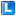 3.1.3.3	Omezení prodeje zboží	183.1.3.3.1	Finanční omezení	183.1.3.3.2	Omezení místem	183.1.3.3.3	Omezení na položky zboží 	183.1.3.4	Prodej zboží	183.1.3.4.1	Položkový prodej	183.1.3.4.2	Prodej cenou (nesledovaný sortiment)	193.1.3.4.3	Odpis ze skladu	193.1.3.5	Úhrady za prodej	193.1.4	Uzavření pohybů za účetní období	193.1.4.1	Standardní uzávěrka	193.1.5	Výstupy ze systému	203.1.5.1	Průběžné přehledy, sestavy a exporty	203.1.5.1.1	Přehledy	203.1.5.1.2	Sestavy	203.1.5.2	Uzávěrkové přehledy, sestavy a exporty	203.1.5.3	Statistky 	203.1.6	Propojení na jiné informační systémy	203.1.6.1	Změnové řízení personálních dat	203.1.6.2	Kontrola příspěvků (dotací) podle docházky	233.1.6.3	Exporty do ekonomických nebo mzdových systémů	233.1.6.3.1	Export uzávěrkových údajů	233.1.6.3.2	Export srážek do mzdového systému	243.1.6.3.3	Export rekapitulace nákladů	253.1.6.3.4	Export prodejů sortimentu a jídel	253.1.6.3.5	Export počtů prodaných jídel	263.1.6.4	Úhrady za poskytnuté služby z jiných informačních systémů	263.1.6.5	Vklady na účet z automatické pokladny	263.2	Technické limity systému KREDIT	263.2.1	Doplňkové moduly (funkčnosti)	283.2.1.1.1	Skládaná jídla (maxima dotací) 	283.2.1.1.2	Měsíční limity porcí 	283.2.1.1.3	Burza stravenek 	283.2.1.1.4	Stravní limity 	28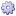 3.2.1.1.5	Vážená jídla 	293.2.1.1.6	Svátky – zohlednění vzhledem objednávání jídel	293.2.1.1.7	Pravidla zaokrouhlování	293.2.1.1.8	Alternativní jazyk jídelníčku 	303.2.1.1.9	Limity porcí na výdejny 	303.2.1.1.10	Více aktivních karet	303.2.1.1.11	Přepočet cen podle docházky 	303.2.1.1.12	Exspirace evidenčních listů	303.2.1.1.13	Anketní kampaně 	304	Funkční vlastnosti aplikací a modulů systému	314.1	Kancelář 8	314.1.1	Modul Administrativa systému 	314.1.1.1	Správa číselníků	314.1.1.2	Údržba	324.1.1.3	Nastavení systému	33Nastavení oznámení událostí	33Nastavení hromadného tisku	344.1.1.4	Uživatelská práva	344.1.2	Modul Správa klientů 	344.1.2.1	Seznam klientů	354.1.2.2	Seznam pacientů	364.1.2.3	Seznam souhlasů	364.1.2.4	Pokladna	364.1.2.5	Sklad karet	364.1.2.6	eBanking 	364.1.3	Modul Správa provozovny 	374.1.3.1	Jídelníčky	374.1.3.2	Ceník jídel	384.1.3.3	Přehledy objednaných a prodaných jídel	394.1.3.4	Náhradní objednávání	404.1.3.5	Zboží	424.1.3.6	Nabídky pro akce 	424.1.4	Modul Uzávěrky a přehledy 	434.1.4.1	Uzávěrky	434.1.4.2	Souhrny	444.1.4.3	Statistiky 	444.1.5	Modul Cenotvorba 	454.1.5.1	Ceník zboží	454.1.5.2	Slevy	464.1.5.3	Maxima dotací	464.1.5.4	Dotace na zboží	474.1.6	Modul Distribuce jídel 	474.2	Čtečky 8	484.2.1	Základní vlastnosti jednotlivých typů snímačů	484.2.1.1	Objednávací snímač	484.2.1.2	Týdenní objednávací snímač	494.2.1.3	Výdejní snímač	494.2.1.4	Registrační snímač	494.2.1.5	Kombinovaný snímač	504.2.1.6	Informační snímač	504.2.1.7	Snímač k výdejovému automatu	514.3	Prezentační místo®	514.4	Pacientské objednávání	524.4.1.1	Souhrnné objednávání na oddělení	524.4.1.2	Individuální objednávky na pacienta	534.5	WebKredit	534.6	MobilKredit 	564.6.1.1	Serverová část	564.6.1.2	Klientská aplikace	564.7	Kasa 8	574.7.1	Základní funkční vlastnosti	584.7.1.1	Prodejní část	584.7.1.2	Manažerská část	604.7.1.3	Pultová ovládaná klávesnicí	604.7.1.4	Pultová s dotekovým ovládáním	604.7.1.5	Restaurační	604.7.1.6	Doplňkové moduly	604.7.1.6.1	Offline modul	604.7.1.6.2	Modul ERP (elektronická registrační pokladna)	614.8	Výdejní a registrační místo	614.8.1	Funkční vlastnosti	624.8.1.1	Funkční vlastnosti v režimu výdej jídel	624.8.1.2	Funkční vlastnosti v informačním režimu	624.8.1.3	Funkční vlastnosti v režimu prodeje jídel	624.8.1.4	Funkční vlastnosti v režimu prodeje sortimentu	624.9	Denní menu	634.9.1.1	Režim denního jídelníčku	634.9.1.2	Režim týdenního jídelníčku	634.9.1.3	Režim zobrazení obrázků jídel	644.10	Sklady	644.10.1	doklady obecně – Příjemky, Výdejky, Převodky	644.10.1.1	Příjemky	644.10.1.2	Výdejky	654.10.1.3	Převodky	654.10.1.4	Inventury	664.10.1.5	Uzávěrky	664.10.2	Přístupová práva	664.10.2.1	Hlavní části modulu:	664.10.3	Výstupy	674.11	Dietní systém	684.11.1	Číselníky	684.11.1.1	Skupiny receptur	684.11.1.2	Druhy receptur	684.11.1.3	Druhy jídel	684.11.1.4	Stravní limity	684.11.1.5	Finanční limity	684.11.1.6	Finanční limity - platnost	684.11.1.7	Finanční limity - vzorky	684.11.1.8	Finanční limity - zůstatky	694.11.1.9	Finanční limity - svátky	694.11.1.10	Nutriční hlediska	694.11.1.11	Stravní předpisy	694.11.1.12	Úseky	694.11.1.13	Dietní jídla pro zaměstnance	694.11.1.14	Spotřební koš pro stravní předpisy	694.11.2	Receptury	704.11.3	Jídelníčky	704.11.3.1	Tvorba jídelníčku	704.11.3.2	Normování, úpravy vygenerovaných surovin a vyskladnění	704.11.4	Sestavy	714.12	Nadstavbové moduly	714.12.1	Spotřební koš	714.12.2	Vazba na systém HACCP	724.12.3	Párování – zápis čísla dodavatelských faktur do příjemek	724.12.4	Cenotvorba	724.12.5	Vazba na systém SAP	724.12.6	First Buy Sale	724.12.7	Logistika požadavků	735	Názvosloví	74ÚvodDokument Technický popis systému KREDIT je vytvořen jako příloha ke smlouvě o dílo na implementaci systému KREDIT. Slouží k základnímu popisu funkčnosti systému a jeho jednotlivých aplikací a modulů.Základní charakteristika systémuSystém KREDIT je informační evidenční a úhradový systém určený pro evidenci klientů, jejich účtů a prodej jídel, zboží a služeb s využitím identifikace klientů pomocí identifikačních médií.Systém je vytvořený ve dvouvrstvé architektuře s využitím tlustých i tenkých klientů a business logikou umístněnou  v relační databázi MS SQL serveru.Specifikace HW, SWSpecifikace HW a SW pro standardní provozování systému KREDIT jsou závislé na jednotlivých použitých součástích a rozsahu implementovaného systému. Specifikace standardního HW a SW – počítačeDoporučené konfigurace jsou uvedeny v příloze Minimální konfigurace HW a SW.docx.Speciální HWSnímače identifikačních médiíSpeciální zařízení sloužící zejména k objednávání, prodeji a výdeji jídel s využitím identifikačních médií. V systému KREDIT se používají ve dvou variantách – samoobslužné a doplňkové k jiným zařízením.Samoobslužné snímačeSnímače obsahují připojení na ethernetovou síť, snímací hlavu identifikačních karet, zobrazovací displej a možnost připojení externího výdejového displeje. Volitelně lze použít snímače opatřené klávesnicí (24 tlačítek) nebo bez klávesnice. Rozměry (v-š-h): 		různé dle jednotlivých výrobcůNapájení:		12VZobrazovací jednotka:	2x20 znakůVlastní použití snímačů je dáno obslužným SW, viz kapitola Čtečky 8.Samoobslužné terminály ANETEZařízení určené k objednávání, výdeji a prodeji jídel registrovaným klientům v systému KREDIT. Zařízení je osazeno v nerezové krabičce a jednostranně nebo oboustranně vybaveno dotekovým LCD displejem 7“.Řídící jednotka: 		1 nebo 2x PC Raspberry Pi2Zobrazovač:		1 nebo 2x 7“ LCD dotekový displej Napájení:		5V/2,5APřipojení na síť:		1 nebo 2x ethernetRozměry:Registrační nebo kombinovaný	výška	122 mm					šířka	202 mm					hloubka	72 mmObjednávací nebo informační	výška	160 mm					šířka	285 mm					hloubka	80 mmČtecí hlava:		dle požadavku zákazníkaUchycení:		nerez držák přizpůsobený výdejní lince jídel		Doplňkové k jiným zařízenímSnímače obsahují připojení na PC (USB) a snímací hlavu identifikačních karet. Rozměry (v-š-h): 		různé dle jednotlivých výrobcůNapájení:		z USB portuČtecí hlava:		dle požadavku zákazníkaSnímače slouží pro přihlášení klienta k aplikacím a modulům systému KREDIT (např. Prezentační místo, Kasa, Kancelář – Správa klientů apod.)Externí zobrazovací displejeDoplňkové zařízením k samoobslužným snímačům použitým k prodeji nebo výdeji jídel.Rozměry (v-š-h): 		1 místní  105 x 70 x 45 mm			4 místní 117 x 227 x   mm Napájení:		12VPrezentační místoSpeciální kiosek osazený standardním PC, monitorem s dotekovým ovládáním a snímačem identifikačních karet. Používá se v sadě s aplikací Prezentační místo, viz kapitola Prezentační místo 8.Rozměry (v-š-h):	525 x 380 x 185 mmHmotnost:Monitor:		LCD 19“ s dotykovým ovládánímVýdejní a registrační místoSpeciální box vybavený PC, dvěma LCD monitory s dotykovým ovládáním a snímačem identifikačních karet. Používá se v sadě s aplikací Výdejní místo 8Rozměry (v-š-h):	dle rozměru dodaných monitorůHmotnost:	dttoMonitor:		LCD 15“ a vyšší s dotykovým ovládánímAutomatická pokladnaSpeciální kiosek vybavený PC s příslušenstvím, snímačem identifikačních karet, odběrným zařízením na bankovky (případně mincovníkem), trezorem na ukládání hotovosti, tiskárnou na tisk stvrzenek a dalšími doplňkovými zařízeními. V systému KREDIT se používá v sadě s rozhraním propojení na externí systémy.Specifikace identifikačních médiíV systému KREDIT se identifikační média (karty) používají pro přístup klienta k jeho centrálnímu účtu v systému. Možnost použití identifikačních médií v systému je vázána na možnosti snímacích zařízení. Standardně lze využívat následující média:identifikační média s čárovým kódemmagnetické identifikační média bezkontaktní médiačipy dle normy ISO 14443AMifare Classic, Mifare DESFire, Mifare UltralightPRO X, SMART MXčipy dle normy ISO 14443Bčipy dle normy ISO 15693kontaktní médiadallas čipyMaximální délka vnitřního čísla identifikačního média je 32 znaků.Funkční vlastnosti systému KREDIT Základní funkční vlastnosti systémuVeškerá data jsou ukládána v relační databázi MS SQL serveru.Data vyplňovaná ve formulářích, dialogových oknech apod. jsou při uložení vždy verifikována, aby nevznikly nekonzistentnosti a duplicity (zejména v jednoznačných identifikátorech, jako je osobní nebo rodné číslo) v databázi systému. Ukládání dat je řešeno transakčně.Časy zařízení v systému jsou synchronizované se serverem.Registrovaní klienti v systémuSystém KREDIT umožňuje kromě běžného prodeje v hotovosti i prodej registrovaným klientům.Evidence klientůSpráva registrovaných klientů je realizována aplikací Kancelář 8, modul Správa klientů – viz Technická specifikace Kan 8 Správa klientů.Evidence klientů je v systému vedena v tzv. evidenčním listu klienta. Evidenční list v systému je jednoznačně identifikován evidenčním číslem klienta. Evidenční list vzniká v systému ručně nebo tzv. změnovým řízením dat. Evidenční list zaniká exspirací evidenčních listů.Osobní údajeČíslo v závorkách za názvem osobního údaje představuje maximální délku údaje.příjmení (50), jméno (50), titul (10), osobní číslo (15), rodné číslo (15)pro osobní a rodné číslo lze nastavit povolení duplicitnesmí být duplicitní v rámci organizacenesmí být duplicitní v rámci databáze systémubankovní spojení – číslo účtu (60), variabilní symbol (10)login pro přístup k webovým aplikacím (60), přístupové heslo (32)poznámka ke klientovi (250)Organizační zařazení klientaUrčuje příslušnost klienta v organizačním zařazení, viz bod [3.1.1.2.1]Zařazení ve skupině omezeníUrčuje příslušnost klienta ke skupině klientů, viz bod [3.1.1.2.2]Centrální účet klientaNastavení typu centrálního účtu a jeho atributů, viz bod [3.1.1.3]Další údaje ke klientoviplatnost evidenčního listu v systémuplatnost záznamu oddatum, od kdy má záznam klienta v systému platit (pokud není datum vyplněný, platí záznam od okamžiku založení)platnost záznamu dodatum, do kdy má záznam klienta v systému platit (pokud není datum vyplněný, je záznam stále platný)uzavření záznamudatum, ke kterému je záznam klienta uzavřen (datum vyplní systém podle nastavení parametrů souvisejících s exspirací záznamů) při splnění definovaných podmínekimplicitní výdejnanastavení výdejny, která se má klientovi přednostně nabízet na zařízeních určených k objednávání jídel s možností výběru výdejny (Prezentační místo, WebKredit)alternativní jazyknastavení alternativního jazyka, ve kterém se klientovi po přihlášení zobrazí jídelníček v aplikaci Prezentační místo nebo v aplikaci WebKreditZařazení klientůOrganizační struktura pro zařazení klientůOrganizační zařazení složí pro členění výstupů ze systému KREDIT. Struktura je třívrstvá, hierarchicky uspořádaná.organizacenázev (50), kód organizace (10), externí kód (int), IČ (int), DIČ (14), rejstříkový název (120)možnost vytváření individuálních souhrnných daňových dokladů klientům zařazeným v organizaci (ano-ne)možnost tisku dodacích listů (ano-ne)aktivnost záznamuadresa organizace (možnost více různých adres)kontakty k organizaciúčtárnapříslušnost účtárny k organizacinázev účtárny (25), kód účtárny (10)aktivnost záznamustřediskopříslušnost střediska k účtárněnázev střediska (25), kód střediska (10)implicitní výdejnanastavení výdejny, která se má klientovi přednostně nabízet na zařízeních určených k objednávání jídel s možností výběru výdejny, v případě, že nemá vyplněnou implicitní výdejnu ve svém evidenčním listuaktivnost záznamuZařazení v omezeních klientůSkupina klientůSkupina klientů určuje omezení klientů v rámci systému KREDIT podle jednotlivých atributů skupiny.Atributy skupiny klientůdotační kategorie - určují cenové úrovně jídel prodávaných v systému. V každé provozovně lze pro jednotlivé kategorie stanovit cenu jednotlivých jídel (druh a alternativa jídla)primární kategorie dotace – v této cenové kategorii má klient hrazena jídla, pokud nepřekročí nastavené limity (denní limit počtu porcí, měsíční limit nebo denní maximum)sekundární kategorie dotace – v této cenové kategorii hradí klient jídla po překročení nastavených limitůkategorie omezení jídelníčku - omezení počtů jídel (druhů nebo alternativ) v primární nebo sekundární kategorii dotace, které může klient zakoupit. Dále umožňuje nastavení povolení nebo zákazu objednávání jídel dopředu, přeobjednání jídel nebo rušení objednávekkategorie omezení přístupu do výdejen – definuje výdejny, do kterých má klient umožněný přístupkategorie omezení přístupu ve dnech – definuje dny v týdnu, ve kterých má klient umožněný přístup do systémukategorie omezení přístupu k sadám – definuje sady (seskupení) samoobslužných zařízení, které může klient v systému využívatstravní limit – definice kategorie klientů podle velikosti porce jídlastravní limity jsou v systému pevně definované (A,B,C,D). Přičlenění velikosti porce k stravnému limitu je na rozhodnutí provozovatele systému. Použije se, pokud je v systému nastaveno použití stravných limitůcenová kategorie – definuje cenovou hladinu, ve které bude klient nakupovat položky sortimentučíselníkové hodnoty kategorienázev kategorie (50)implicitní výdejna - nastavení výdejny, která se má klientovi přednostně nabízet na zařízeních určených k objednávání jídel s možností výběru výdejny, v případě, že nemá vyplněnou implicitní výdejnu ve svém evidenčním listu a není vyplněná implicitní výdejna střediska, ve kterém je klient zařazenýpočet bonů – nastaví se povolený počet porcí v měsíci, pokud jsou v systému použity měsíční limity počtu dotovaných porcí nastavitelné konstantoupovolené kombinace jídel – nastavení omezení pro prodej povolených předem definovaných kombinací jídel, omezení platí jen pro prodej na kasáchimplicitní denní počet dotací – počet denních maxim předdefinovaný pro skupinu klientů (používá se při výpočtu příspěvků formou denního maximapoznámka – textová poznámka (250 znaků), slouží k bližšímu upřesnění účelu použití dané skupiny klientůCentrální účet klientaKaždý klient má v systému KREDIT vytvořený tzv. centrální účet – na tomto účtu jsou vedeny všechny pohyby, které klient v systému (případně v jiném propojeném systému) provádí.Základní druhy centrálního účtu:volný (kreditní)klient čerpá prostředky z účtu úvěrově (do mínusu) a jednou za účetní období (měsíčně) je vyrovnává – zpravidla srážkou ze mzdy. Jsou však možné i jiné formy vyrovnání (fakturace, bankovní převod atd.).zálohový (debetní)klient na účet vkládá finanční prostředky zálohově (různé formy plnění účtu) a tyto prostředky pak čerpá.Atributy centrálního účtu klientahladina dorovnánípro volný účet: = 0 - klient čerpá prostředky např. na -250,-Kč a srážkou ze mzdy (ve výši +250,-Kč) je jeho účet vyrovnán na 0> 0 - kladnou hladinou dorovnání lze dosáhnout určité formy zálohy na tomto účtu při zachování všech jeho ostatních vlastnostípro zálohový účet – pojmenování se mění na Limit zálohového účtudefinuje částku, vůči které se hlídá zůstatek na účtu klienta v souladu s vyhláškou č.210/2017 Sb. minimální zůstatekpro volný účet: = 0 (default) – klient čerpá prostředky z účtu neomezeně< 0 – nastaví se příslušné omezení čerpané částkypro zálohový účet: = 0 – klient čerpá prostředky z účtu až do jeho vyčerpání< 0 – pak má klient povolený určitý kontokorent > 0 – tím lze docílit určité hladiny cash prostředků v systému, případně omezit přečerpání účtu při využívání offline zařízenímaximální obrat jídelstejné využití jako v předchozí odrážce, zahrnuje jen úhrady za jídlamaximální obrat pro zboží a službystejné využití jako v předchozí odrážce, zahrnuje jen úhrady za zboží a službymaximální denní platbapoužívá se pro omezení denního čerpání prostředků z účtu – slouží pro omezení zneužití v případě ztráty identifikačního média (než dojde k jeho zablokování v systému).Další vlastností centrálního účtu klienta jsou tzv. blokace – určitou částku z centrálního účtu klienta lze blokovat pro provedení úhrady za poskytnutí některé služby.Plnění centrálního účtu klientaPlnění centrálního účtu klienta v systému lze provádět několika základními způsoby:v hotovosti s využitím různých druhů platidelpeníze v národní měně nebo peníze v cizí měněstravenkybankovní kartou (jako platidlo se použije stvrzenka z terminálu) nebo přímo připojeným terminálem ČSOBzařízení, kde se v systému plní centrální účet v hotovostipokladna s obsluhou (modul kancelář – správa klientů)prodejní místo s obsluhou (modul kasa)automatická pokladnabezhotovostněbankovním převodem (inkaso, trvalé nebo jednorázové příkazy)srážkou ze mzdypřevodem z jiného informačního systémuČerpání centrálního účtu klientaZákladní způsoby čerpání:hotovostní výběr na zařízeních systému KREDIT (kancelář – správa klientů, kasa)bezhotovostní převod na bankovní účet klientaúhrady na zařízeních systému KREDIT za poskytnuté zboží nebo službyúhrady za poskytnuté služby z jiných informačních systémůKontrola centrálního účtu klientaDisponibilní zůstatekDisponibilní zůstatek prezentuje aktuální zůstatek účtu klienta použitelný pro objednání jídla nebo úhradu paragonu. Disponibilní zůstatek zohledňuje aktuální stav účtu klienta, blokaci peněz na účtu, Minimální zůstatek a Maximální denní platbu.zobrazení disponibilního zůstatku účtuna displejích samoobslužných snímačů po přihlášení klienta (pokud není příslušným parametrem tato informace potlačena)ve všech aplikacích systému KREDIT, kde lze přihlásit klientaHistorie účtuhistorie účtupřehled pohybů na centrálním účtu klienta setřídění dle data a času provedeník dispozici v aplikacích Kancelář, Kasa, Prezentační místo, WebKredithistorie pohybůpřehled odběrů jídelIdentifikační médiaPřístup klienta k centrálnímu účtu je primárně umožněn pomocí jemu přiděleného identifikačního média a snímačů připojených do systému.V současné verzi lze využívat různé typy identifikačních médií, viz bod [2.3].Identifikační karta klientaAtributy karty přidělené klientovikód karty (vnější číslo)číslo zpravidla vytištěné na identifikační kartě, max 15 znakůpoužívá se v tiskových sestavách s přehledy objednaných (nevydaných) jídel – havarijní výpisypoužívá se pro náhradní přihlášení klienta do systému (aplikace Kasa, Prezentační místo)číslo karty (vnitřní číslo)vnitřní (sériové) číslo karty přečtené příslušným typem snímače, max 15 znakůstav karty (status) v systému KREDITaktivní		karta je platná, klient má přístup do systémupozastavená	karta má dočasně pozastavenou platnost (lze ji znovu aktivovat)blokovaná	karta je trvale zablokovaná proti použitíkauce za kartukartu lze klientovi vydat zdarma nebo proti kaucipři vrácení karty do systému lze klientovi kauci vrátitv celé hodnotěv hodnotě snížené o tzv. pronájem karty systém umožňuje stanovit výši pronájmu za časovou jednotku a při vrácení karty spočítat odpovídající výši pronájmuSystém standardně umožňuje klientovi používat jen jednu identifikační kartu ve stavu aktivní. Parametrem lze povolit více aktivních karet jednoho klienta.Přidělení karty klientoviautomaticky změnovým řízením datručně (kancelář – správa klientů)s využitím snímače identifikačních karetze zásobníku karetProdej jídelProdej jídel je realizován na základě konkrétních jídel v jídelním lístku, cen daných ceníkem jídel a v souladu s omezeními pro prodej. Jídelní lístekPro prodej se používají konkrétní položky jídel, definované jako alternativy, seskupené do tzv. druhů jídel.Druhy jídelSeskupení položek jídel, zpravidla podle denní doby prodeje (snídaně, obědy atd.) nebo podle typu položek (polévky, hlavní jídla, přílohy, minutky…).Atributy druhu jídelčíslo druhu jídlanázev druhu jídla (15 znaků)počet alternativ v druhuúdaj slouží pro definici položek v ceníku jídel a v jídelním lístkupříslušnost k provozovněurčuje propojení na ceník jídel a objednací pravidlazkrácené názvy druhu jídla pro zobrazení v různých zařízeních (zejména samoobslužných snímačích)Alternativy jídelPoložka jídla v rámci druhu jídla, definovaná: číslem alternativy (od 1 do max daného hodnotou počet alternativ v číselníku druhu jídel)Jídelní lístek pro prodejAtributy jídelního lístkuprovozovnakalendářní denkalendářní den je dán datem a časem od 0:00:01 do 24:00:00posun účetní půlnoci – parametrem lze nastavit časový posun pro použití jídelního lístku platnost jídelního lístkuplatný (potvrzený) nebo neplatný. Pro prodej nebo objednávání jídel lze použít jen platný jídelní lístekpoložky jídelního lístku (alternativy)příslušnost k druhu jídlačíslo alternativypopis alternativy (300 znaků, konkrétní nebo zástupný název jídla v jídelníčku)popis alternativy v cizím jazyku (300 znaků) příznak dopředuumožnit nebo zakázat objednávat položku jídla dopředu (na datum větší než DNES)příznak výběrmožnost označit položku jídla pro použití výjimky v rámci objednacích pravidelpříznak zobrazitmožnost označit položku jídla pro zobrazení v jídelním lístku v aplikacích Prezentační místo, WebKredit a v tiskových sestavách jídelního lístkulimit počtu porcímožnost definovat maximální počet porcí pro prodej (objednání). Pokud není zadáno, je počet porcí dané alternativy neomezenýmožnost  určení limitu porcí alternativy na konkrétní výdejnu hmotnost porce (koeficient)označení položek jídel, které lze prodávat jako vážené definice koeficientu pro přepočet hmotnosti jídla vůči jednotkové ceně (standardně hodnota 1, tedy jednotková cena je za 1 kilogram jídla)tisk objednávkymožnost tisku objednávky na přípravu jídla (jedna kopie s paragonem na kase, druhá např. na tiskárně v kuchyni)obrázek jídlamožnost připojení obrázku jídla k položce jídla v jídelníčku a jeho následné zobrazení v aplikacích Prezentační místo a WebKreditpiktogrammožnost připojení předem definovaného symbolu (piktogramu) k položce jídla v jídelníčku a jeho následné zobrazení v aplikacích Prezentační místo, WebKredit a Denní menupoznámka (250 znaků) – slouží k upřesnění popisu jídla, např. upřesňuje jeho složení apod.poznámka v cizím jazyce alergenymožnost zobrazit k jídlu v něm obsažené alergeny z číselníku alergenů recepturamožnost přeřadit k jídlu recepturu, podle které se budou při prodeji jídla odepisovat suroviny ze skladukarta zbožímožnost přeřadit k jídlu kartu zboží, ze které se bude odepisovat jídlo při jeho prodejipříznak FBS detail možnost zobrazení podrobností k surovinám v jídle z nákupního portálu FirstBuySaledenní změna definované cenové složkyzobrazení a případná editace vybraných cenových složek z číselníku Názvy cenových složeknutriční hodnoty k jídlu (přenášené ze SaN) Dietní jídelní lístekJídelní lístek definovaný pro provozovnu typu dietní.Druhy jídelStejné jako ve standardním jídelníčku.Alternativy jídelPoložka jídla v rámci druhu jídla, definovaná: kódem alternativy (daný číselníkem diet)Jídelní lístekAtributy jídelního lístkuprovozovnakalendářní denkalendářní den je dán datem a časem od 0:00:01 do 24:00:00platnost jídelního lístkuplatný nebo neplatný. Pro objednávání jídel lze použít jen platný jídelní lístekpoložky jídelního lístku (alternativy)příslušnost k druhu jídlakód diety alternativypopis alternativy (300 znaků)konkrétní nebo zástupný název jídla v jídelníčkuatribut zobrazitCeník jídelMožnost nastavení prodejních cen jídel a jejich ceníkových složek.V systému se využívají dva základní typy ceníku – limitní a kalkulovaný.limitní ceník – hodnoty v limitním ceníku (ceníkové složky) jsou zadány jako konstantykalkulovaný ceník – hodnoty ceníkových složek jsou zadány kalkulačními vzorci nebo konstantami, výpočet prodejní ceny jídla je zpravidla závislý na ceně surovin.Ceníkové složkyCeník jídel je složen z dílčích cen, tzv. ceníkových složek. Každá ceníková složka může být vyjádřena číselnou konstantou nebo vzorcem a je platná od stanoveného data. Ceníkové složky jsou použity následně ve výstupních sestavách – tzv. rekapitulacích nákladů a rentabilitách prodejů.Ceníkové složky se dělí na systémové (id složky 1-9) a uživatelsky definované (id složky >9).Seznam systémových ceníkových složek:stravenka (prodejní cena)ceníková složka 1, reprezentuje prodejní cenu jídla, kterou hradí klient při nákupu jídlapovinné vyplnění složkylimit stravyceníková složka 2, reprezentuje orientační cenu surovin, v kalkulovaném ceníku se zpravidla používá jako základ pro výpočet ostatních ceníkových složekplná cenaceníková složka 3, zpravidla reprezentuje plnou cenu jídlaskutečný limitceníková složka 4, reprezentuje skutečnou cenu surovin, které se spotřebovali na výrobu porce jídlavýnosyceníková složka 5, zpravidla reprezentuje částku, kterou lze použít při vyhodnocení prodeje jako výnosovou. Hodnota se využívá v sestavě Přehled nejprodávanějších jídel pro zobrazení sloupce Zisknákladyceníková složka 6, zpravidla reprezentuje částku, kterou lze použít při vyhodnocení prodeje jako nákladovou. Hodnota se využívá v sestavě Přehled nejprodávanějších jídel pro zobrazení sloupce Ziskskupina DPHceníková složka 7, prezentuje sazbu DPH pro prodej jídel v hotovosti na kase systému KREDITkoeficient pracnosticeníková složka 8, hodnota představuje míru pracnosti výroby položky jídla, lze použít jako podklad pro výpočet ceny jídla na základě složitosti jeho výrobypříspěvekceníková složka 9, reprezentuje celkovou hodnotu příspěvku na stravování k danému jídla pro danou kategorii dotace. Používá se v sestavě Srážky z mezd a čerpání záloh v sloupci PříspěvekCeník jídelCeník jídel je definován pro provozovnu, den, kategorii dotace a alternativu jídla. Alternativy jsou dány číselníkem druhů jídel, v sloupci počet.Nastavení ceníkuvolba provozovnyvýběr z provozoven podle číselníku provozovenpřípadně omezení na provozovny vybraného provozovatelevolba kategorie dotace (výběr z číselníku kategorií dotace)volba data pro platnost ceníkuvyplnění hodnot ceníku konstantami nebo kalkulačními vzorcive vzorcích lze použít tyto hodnotyčísla, včetně znaménka mínus a desetinného oddělovačeoperátory násobení, dělení, sčítání a odečítáníkulaté závorky pro určení pořadí provádění operacíhranaté závorky pro definici další ceníkové složky použité ve vzorcikalkulační funkce ceníkufunkce MaxM (A;B) - vrací větší hodnotu z hodnot  A, Bfunkce MinM (A;B) - vrací menší hodnotu z hodnot  A, Bfunkce Floor (A) - vrací největší celé číslo menší nebo rovné zadané hodnotě Afunkce zaokrouhlení RoundM (N; NaKolik; Způsob) - vrací číslo N zaokrouhleno NaKolik desetinných míst (-2=na haléře, centy), 
Způsob
= 0 (logické zaokrouhlení, číslice 1 až 4 se zaokrouhlí dolů, 5 až 9 nahoru)
= 1 zaokrouhluje vždy dolů
= 2 zaokrouhluje vždy nahorukoeficient velikosti porce [KOEF_PORCE] - při výpočtu je dosazena hodnota z tabulky objednavky, pole koef_porce (skutečné možství)koeficient přirážky na výdejnu [KOEF_VYDEJNY] - při výpočtu je podle místa prodeje jídla dosazena hodnota koeficientu výdejny (z CFVydejny, pole cenovy_koeficient)koeficient DPH [DPH%] - systémová proměnná, která je při výpočtu nahrazena pro daný den platnou sazbou DPH odpovídající skupině DPH dle ceníkového sloupce 7snížení ceny Discount([CS]) - CS představuje název ceníkové složky, ze které se má snížení ceny (sleva) počítat. Funkce Discount musí být použita v ceníkové složce s názvem Slevavýpočet DPH DPHk([CS]) - CS představuje název ceníkové složky, ze které se má DPH (pomocí koeficientu) spočítat.kopírování vyplněných ceníkových složeksmazání hodnoty ceníkové složkymožnost tiskových výstupůMaxima dotacíNastavují se pro ceníkové složky (číselník Názvy cenových složek) označených příznakem denní maxima.Denní maximum reprezentuje maximální hodnota v dané ceníkové složce, kterou nesmí přesáhnout suma jednotlivých hodnot ceníkové složky použitých v rámci prodejů jídel za jeden den.Omezení pro prodej a objednávání jídelV systému lze nastavit druhy jídel i jednotlivé alternativy, kteří si určené skupiny klientů nesmí zakoupit (objednat), případně nesmí být prodané (objednané) na určených výdejnách.Finanční omezeníFinanční limit na prodej jídel (omezení účtu klienta na maximální obrat jídel, sleduje se měsíčně).Položkové omezení prodeje (objednávání)Skupiny jídelČíselník skupin jídel s definicí, zda je skupina určena pro omezení prodeje jídel skupinám klientům nebo na výdejny.Seskupení jídelDefinice druhů jídel a alternativ jídel, které patří do jednotlivých skupin jídel, zvlášť pro každou provozovnu.Kategorie jídelníčkuČíselník seskupení klientů určený pro nastavení omezení prodeje jídel klientům.Omezení jídelníčkuDefinice povolených počtů jídel a dalších pravidel podle Skupin jídel pro jednotlivé Kategorie jídelníčku. Nastavení – pro Kategorii jídelníčku a Skupinu jídel:denní limit jídel (pro objednání nebo prodej) v primární kategorii dotace [3.1.1.1.3]denní limit jídel (pro objednání nebo prodej) v sekundární kategorii dotace možnost povolit nebo zakázat:objednávání jídelrušení objednávekpřeobjednání (změna alternativy u již objednaného jídla)Časové omezení prodeje (objednávání)Objednací pravidlaV systému lze nastavit časová pravidla pro objednávání a prodej jídel. Pravidla jsou vztažena k provozovně (vývařovně).Pro zvolený druh jídla lze nastavit:den v týdnu, ke kterému se vztahují další nastavené hodnotymaximální počet dnů pro objednání jídel dopředustandardní hodnota 28 dnů, maximální je omezena datovým typem smallint (prakticky je omezena existujícími platnými jídelníčky dopředu)minimální počet dnů pro objednání jídel dopředuzadává se záporná hodnota (-1 znamená, že nejpozději lze jídlo na dnes objednat včera)maximální denní doba pro objednáníčas, do kterého lze nejpozději objednat jídlo v den zadaný minimálním počtem dnů pro objednánímaximální denní doba pro změnu výdejnyčas, do kterého lze nejpozději změnit výdejnu u již pořízené objednávky (den je daný dnem, na který je objednávka pořízena)počet dnů pro objednání jídel označených jako výběrjídla označená jako výběr lze objednat i později než je dáno minimálním počtem dnůpočet dnů určuje, kdy nejdříve lze zahájit objednávání jídel označených jako výběr (0 určuje den, na který se pořizuje objednávka)minimální a maximální denní doba pro objednání jídel označených jako výběrčas, kdy lze zahájit objednání jídel a čas, kdy lze objednat nejpozdějimaximální denní doba pro poskytnutí objednaného jídla do burzyčas, do kterého lze nejpozději poskytnout jídlo do burzy stravenek (den je dán datem objednávky)Objednací schémaSystém umožňuje nastavit pro objednávací snímače pravidla objednávání. Pravidla jsou vztažena k provozovně.Nastavuje se:Sada (seskupení) snímačůden v týdnu, ke kterému se vztahují další nastavené hodnotydruh jídlapočet dnů předemhodnota udává den, na který se mají objednávky provádětčas od a čas dohodnoty udávají denní dobu, kdy bude snímač fungovat podle ostatních nastavených pravidelsnímač tedy lze nastavit v různou v denní dobu na objednávání např. různých druhů jídelČasy výdejeV případě výdeje předem objednaných jídel na kasách v systému je vhodné stanovit, ve kterou denní dobu se budou vydávat které druhy jídel.Nastavuje se:konkrétní kasa, na které se budou jídla vydávatčas od a čas do, vymezující denní dobu pro výdejdruh jídla(el), které se v danou dobu mají vydávatVlastní prodej jídelVlastní prodej jídel je v systému realizován formou objednávek nebo formou standardního prodeje. Objednávka jídel je v systému považována za zvláštní druh prodeje, kdy úhrada za jídla je provedena dříve, než jejich odběr. Objednávka jídla je umožněna jen pro registrované klienty v systému.Každý prodej jídel je zaznamenán v seznamu objednávek, položka v seznamu obsahuje tyto data:údaje o jídleprovozovna, druh jídla, číslo alternativypočet porcí (vždy 1)množství jídla (zaznamená se v případě prodeje váženého jídla)časové údajedatum, na který je objednávka pořízenadatum a čas vytvoření objednávkydatum a čas odběru jídlaúdaje o místěvýdejna, do které je objednávka pořízenaidentifikace zařízení (aplikace), kde byla objednávka pořízenaidentifikace zařízení (aplikace), kde bylo objednané jídlo vydanéúdaje o klientovievidenční číslo klienta nebo příznak prodeje v hotovostiidentifikace kategorie dotace, pro kterou byla objednávka pořízenaúdaje o ceněidentifikace ceníkových složek vztažených k objednávce a jejich hodnotadoplňující údajeburza jídelidentifikace slevy, pokud byla použitapříznak výdejemožnost rezervačního výdeje (poznamená se odběr jídla, skutečný výdej je proveden později)Prodej formou objednávekProdej formou objednávek jídel se vyznačuje samo obslužností (s výjimkou objednávek z kanceláře systému) a prováděním objednávek v rámci objednacích pravidel.Prodej se provádí na zařízeních (aplikacích) k tomu určených:Prezentační místoWebKreditMobilKreditsamoobslužné objednávací snímače identifikačních karetkancelář systému KREDITStandardní prodejPři standardním prodeji jídel je kromě záznamu do seznamu objednávek vytvořen i záznam do seznamu paragonů (slouží pro vyhodnocení standardních prodejů včetně prodeje zboží). Výjimkou je prodej na samoobslužných snímačích (registračních) a výdejním místě.Záznam v seznamu paragonůčíslo paragonu a účetní období, ve kterém byl realizovánúdaje o jídledruh a alternativa jídlapočet porcí a množství u váženého jídlaúdaje o časedatum a čas prodejeúdaje o místě prodejeidentifikace zařízení (aplikace), kde byl prodej realizován. Zařízením je identifikována výdejna, ve které byl prodej realizovánúsek, ve kterém byl prodej realizovánúdaje o klientovievidenční číslo klienta nebo příznak prodeje v hotovostiúdaje o ceně paragonusuma cen jednotlivých položeksuma cen položek zaokrouhlena na platná platidlasumy částek za položky v jednotlivých sazbách DPHsumy DPH v jednotlivých sazbáchdoplňující údajeidentifikace obsluhy, která paragon realizovalatextová poznámka k paragonumožnost zadat textovou poznámku obsluhou kasy (aplikace kasa)automaticky příznak, pokud byl paragon pro registrovaného klienta pořízen ručním přihlášením obsluhou (aplikace kasa)automaticky příznak, pokud byl paragon pořízen v offline režimu prodeje (aplikace kasa)Náhradní objednávání jídel (náhradní prodej)Prodej (objednávání) jídel náhradním způsobem s možností nedodržení objednacích pravidel, případně pravidla dostatečného disponibilního zůstatku.Úhrady jídelÚhrady v aplikaci Kasaz centrálního účtu klientav hotovosti (v národní nebo cizí měně)poukázkami (stravenkami)bankovní kartoupřevodemmožnost kombinovaných úhrad úhrada CASH v režimu volných účtůÚhrady v ostatních zařízeních systému KREDITz centrálního účtu klientaProdej zboží a služebProdej zboží vychází ze seznamu položek zboží pro prodej, ceníku zboží a omezení pro prodej.Seznam zbožíSeznam zboží definuje určité položky s jejich vlastnostmi na tzv. skladě zboží.Sklady zbožíV systému se používají prodejní sklady zboží, na kterých jsou vedeny položky zboží a jejich množství.Číselník skladůidentifikátor skladunázev skladu (50 znaků)aktivnost skladukód skladu (slouží jako můstek pro propojení skladů v různých systémechSkupiny zbožíMožnost zařadit položky zboží do skupin podle některých vlastností, používá se pro zjednodušení vyhodnocení prodejů. Skupiny zboží slouží také pro nastavení některých atributů týkajících se zboží. Skupiny zboží jsou globální v rámci instalace systému.Číselník skupin zbožíidentifikátor skupiny zbožíčísla < -3 jsou skupiny, vnitřně využívané systémemčísla -3 až +3 jsou systémové skupiny pro běžné použití, nelze je editovatčísla > 3 jsou uživatelsky definovatelné skupinynázev skupiny zboží (50 znaků)příslušnost k poskytované služběcenová kategorieminimální a maximální marže v dané cenové kategoriiPoložky zbožíPoložky zboží určení k prodeji.Atributy položky zbožíidentifikátor položky zbožíexterní kód položky zbožípoužívá se pro identifikace položky zboží na různých skladech (například sklad zásob a prodejní sklad)název položky (50 znaků)příslušnost ke skladu a příslušnost ke skupině zbožíaktivnost položkyměrná jednotka a typ jednotky (dělitelná a nedělitelná)jednotková cena (s platností od)prodejní nákupníminimální a maximální marže (daná skupinou zboží nebo individuálně pro položku zboží)sazba DPH a příznak volitelné sazby DPHidentifikátor právě platné sazby DPH z číselníku sazebu vybraných položek zboží lze označit příznakem volitelné sazby DPH, při prodeji takové položky může obsluha zvolit požadovanou sazbukód PLU (kód položky zboží pro rychlé markování)kód EAN (jeden nebo více čárových kódů k položce zboží)svázanost položky zbožímožnost definice jiných položek zboží a jejich množství, které mají být prodány s danou položkouImport položek zbožíSeznam zboží lze naplnit ručním vytvořením položek zboží, nebo importem z jiného skladu.Importované údaje:povinné položkyexterní kód položky zbožínázev položkyskupina zbožíjednotková cena (prodejní)sazba DPHměrná jednotkamnožstvíCeník zboží Ceník zboží umožňuje stanovit jednotkovou prodejní (včetně DPH) cenu položky zboží s definovanou platností od. Ceny zboží jsou definovány pro položky na skladě a pro cenové kategorie klientů.Podrobnější popis je v Technická dokumentace Kan 8 Cenotvorba.Omezení prodeje zbožíFinanční omezeníFinanční limit na prodej zboží a služeb (omezení účtu klienta na maximální obrat sortimentu, sleduje se měsíčně).Omezení místemPovolený nebo zakázaný přístup do výdejny. Omezení na položky zboží Pro položky zboží jsou stanoveny prodejní ceny s možností definovat ceny v různých cenových kategoriích. Pokud není pro zboží v některé cenové kategorii definovaná cena, nelze tuto položku prodat klientovi zařazenému ve skupině klientů s touto cenovou kategorií.Prodej zbožíProdej zboží se realizuje na zařízeních systému KREDIT určených k tomuto účelu – Kasa a Výdejní a registrační místo. Prodej zboží se realizuje položkově nebo cenou. Tiskové doklady při prodeji zboží jsou stejné jako při prodeji jídel.Podrobnější popis je uvedený v Technický popis Kasa 8 a Technický popis Výdejní místo 8.Položkový prodejPři prodeji zboží je vytvořen záznam do seznamu paragonů (slouží pro vyhodnocení standardních prodejů včetně prodeje zboží).V seznamu paragonů a jejich detailů jsou zaznamenány tyto údaje:číslo paragonu a účetní období, ve kterém byl realizovánúdaje o položce zbožíid položky zboží, měrná jednotka, cena za měrnou jednotku, skladmnožství, sazba DPH, cena za množství, identifikátor slevyostatní údaje, obdobně jako při prodeji jídelProdej cenou (nesledovaný sortiment)Obdobně jako položkový prodej, veškeré prodeje jsou však realizovány na jednu nebo více fiktivních položek zboží (rozdělených např. podle sazeb DPH), obsluha při prodeji zadává cenu. Odpis ze skladuProdané zboží (stejně jídla) lze odepisovat ze skladu poloautomaticky (na pokyn obsluhy)možnost odpisu z přiřazené karty zbožímožnost odpisu podle přiřazené recepturyÚhrady za prodejViz úhrady při prodeji jídel.Uzavření pohybů za účetní obdobíUzavření pohybů za definované účetní období. Výsledkem uzávěrky jsou podklady pro účetnictví (například podklady pro odvod DPH, podklady pro mzdové účetnictví), podklady pro fakturaci stravovaným organizacím a řada statistických výstupů.Standardní uzávěrkaUzavření pohybů pro všechny registrované klienty a pohyby v hotovosti od data poslední uzávěrky do požadovaného data. Uzávěrku lze provádět ručně (obsluha s příslušným oprávněním) nebo automaticky jako naplánovanou úlohu. Funkčnost uzávěrkypřepočet cen jídel podle nastavení ceníku jídel v průběhu uzavíraného období a podle zařazení klientů v uzavíraném obdobínaplnění tabulek s uzávěrkovými údaji (podklady pro uzávěrkové sestavy a exporty)individuální záznamy pro jednotlivé klientyčíslo účetního obdobíosobní údaje o klientovi (evidenční číslo, příjmení, jméno, osobní číslo, rodné číslo)údaje o zařazení (číslo organizace, název organizace, číslo účtárny, název účtárny, číslo střediska, kód střediska, název střediska, číslo skupiny klientů, typ účtu)údaje o čerpání účtu (stav účtu na konci minulého období, stav účtu na začátku následujícího období, úhrada za jídla, úhrada za ostatní zboží a služby, celková úhrada, vklady a výběry na účet v hotovosti, vklady a výběry převodem, suma příspěvků na jídla, počet jídel, počet jídel s dotací)souhrnné záznamy (rekapitulace nákladů)číslo účetního obdobíúdaje o jídlech (číslo provozovny, číslo druhu jídla, název druhu jídla, počet porcí, množství v případě vážených jídel)údaje o zařazení klientů (číslo organizace, název organizace, číslo účtárny, název účtárny, číslo střediska, kód střediska, název střediska, číslo kategorie dotace, typ účtu)údaje o cenách a cenových složkách (jednotková prodejní cena jídla, celková cena za jídla, celkové částky podle zvolených ceníkových složek)souhrnné daňové doklady a podklady k fakturacičíslo účetního obdobíidentifikace klienta, číslo organizacečíslo provozovatele, číslo poskytované službyidentifikace skladu zboží nebo příznak prodeje jídlaidentifikace položky zboží nebo jídla, prodané množství, sazba DPH, jednotková cena, cena za množstvíexspirace již nepotřebných údajů  exspirace evidenčních listů klientůuzavření evidenčních listů po definované doběsmazání uzavřených evidenčních listů a souvisejících dat po definované dobězáznam o provedení uzávěrkyVýstupy ze systémuPrůběžné přehledy, sestavy a exportySystém umožňuje průběžně sledovat a vyhodnocovat data v něm uložená. K vybraným přehledům lze zobrazit grafický výstup .PřehledyPřehled prodejů zboží a jídel 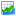 Přehled průběžné rekapitulace nákladů Přehled úhrad podle druhů platidel Přehled pohybů pokladních zásuvek Přehled paragonůPřehled použitých slev Přehled výsledků anketních kampaní SestavySouhrn pohybů na kasáchpřehled obratů a dalších pohybů na kasách v systému KREDITSouhrn podle druhů pohybů (členění podle pokladen nebo podle data)Souhrn hotovostních obratů podle sazeb DPHSumy obratů při úhradě v hotovosti (jsou započtena zaokrouhlení paragonů na platná platidla).Pokladní deníky z pokladenDetailní přehled pohybů na jednotlivých pokladnách.Souhrn pohybů na skladě karetPřehled vložených záloh podle organizacíPřehled vložených záloh podle jménaPřehled disponibilních zůstatků podle organizacePřehled klientů se záporným stavem zálohového účtuUzávěrkové přehledy, sestavy a exportySrážky z mezd a čerpání záloh Sestava je členěna podle středisek v souladu s historií zařazení klientů.Srážky z mezd a čerpání záloh podle organizaceRekapitulace nákladů (základní)Rekapitulace nákladů podle finančních zdrojůRekapitulace nákladů podle středisekSouhrn počtů porcí podle organizaceSouhrn denních počtů objednaných jídelKalendářní souhrn počtů porcíPodklady k fakturaciSestava haléřového vyrovnáníRekapitulace zdanitelných plnění podle klientůZálohové účty se záporným stavemExporty uzávěrkových datStatistky Statistické přehledyPočty prodaných jídel dle intervaluVýše obratu dle intervaluPočet přihlášení klienta dle intervaluPočet vydaných jídel dle intervaluPrůměrná výše úhrady paragonuPropojení na jiné informační systémyZměnové řízení personálních datRozhraní pro automatizované plnění seznamu klientů v systému KREDIT z jiného informačního systému. Umožňuje načtení seznamu klientů ze strukturovaných souborů nebo přímé načtení z databází jiných systémů nebo přímé naplnění databázové tabulky v systému KREDIT. Provádí se dávkově (celý nebo rozdílový seznam klientů) v definovaném čase (typicky několikrát za den až jednou měsíčně). Konfigurace rozhraní změnového řízeníÚdaje přenášené rozhraním změnového řízeníKontrola příspěvků (dotací) podle docházkyKe kontrole dochází porovnáním prodaných jídel klientovi v systému KREDIT vůči nárokům na příspěvky zaměstnavatele, které jsou dané docházkou (odpracované směny).Kontrola se provádí vůči vyplněné tabulce v systému – tabulku lze naplnit z textového souboru nebo přímo nástroji MS SQL serveruKonfigurace kontroly podle docházkynastavení kontroly vůči denním (odpovídají platné legislativě) nebo měsíčním nárokůmKontrola vůči denním nárokůmpřenášené údaje -> osobní číslo klienta, datum, počet nároků na příspěvek v daném dnu, počet daňově neuznatelných příspěvkůKontrola vůči měsíčním nárokům (nastavení předpokládá zároveň nastavení měsíčních limitů dotovaných porcí)přenášené údaje -> osobní číslo klienta, měsíc, počet nároků na příspěvek v měsíci, počet daňově neuznatelných příspěvkůPokud se některý klient v souboru z docházky nevyskytuje, jsou příspěvky dány nastavením denních nebo měsíčních limitů.Exporty do ekonomických nebo mzdových systémůMožnost uživatelského nastavení exportů se základním přehledem o prodejích klientům.Standardně lze použít tyto formáty souborů:textový (UNICODE, Windows 1250, Latin 2); dbf; xls; xml; Export uzávěrkových údajůExporty ctí historii zařazení klienta do středisek nebo skupin (pokud tedy byl např. klient zařazen v průběhu účetního období do více středisek, bude v exportu uveden ve více větách)Přenášené hodnoty:záhlaví souboru exportu (lze použít jen pro textové formáty exportů)věta v souboru exportuzápatí (lze použít jen pro textové formáty exportů)položky exportovatelných dat jsou stejné jako v záhlavíExport srážek do mzdového systému Platí jen pro klienty s typem účtu volný. V exportu je pro jednoho klienta vytvořena jedna souhrnná věta.Přenášené hodnoty:záhlaví souboru exportu (lze použít jen pro textové formáty exportů)věta v souboru exportuzápatí (lze použít jen pro textové formáty exportů)položky exportovatelných dat jsou stejné jako v záhlavíExport rekapitulace nákladůExport obsahuje souhrnné údaje o prodejích jídel. Export neobsahuje záhlaví ani patu.Export prodejů sortimentu a jídelExport počtů prodaných jídelÚhrady za poskytnuté služby z jiných informačních systémůRozhraní platebního systému KREDIT pro možnost provádět úhrady požadované z externích informačních systémů za poskytované služby.Přenášené údajeexterní informační systém -> systém KREDITidentifikátor klienta (volitelné parametrem)osobní číslo; rodné číslo; vnitřní číslo karty; login; login+heslopožadavek na blokacipožadavek na úhraduidentifikace položky zboží nebo službysystém KREDIT -> externí informační systémidentifikátor klientadisponibilní zůstatek účtuakceptace úhrady nebo chybové hlášeníVklady na účet z automatické pokladnyTechnické limity systému KREDITDoplňkové moduly (funkčnosti)Skládaná jídla (maxima dotací) Možnost poskládat porci jídla klientem z nabízených částí (polévka, hlavní jídlo, příloha, salát apod.). Skládání jídel není vázáno časově, lze tedy zakoupit polévku v jiném čase než hlavní jídlo… Při skládání jídel je důležitý výpočet příspěvků poskytovaných jídlo. V případě skládaných jídel se vypočítávají příspěvky pro  jednotlivé součásti skládaných jídel. Celková suma jednoho druhu příspěvku je omezena tzv. denním maximem. Výpočet příspěvku probíhá online při prodeji jídla - v případě, že prodejem některé součásti by mělo být překročeno denní maximum, bude výše příspěvku u součásti upravena tak, aby suma u druhu příspěvku by rovna dennímu maximu tohoto příspěvku.Denní maximum se nastavuje jako hodnota pro vybrané ceníkové složky v ceníku systému KREDIT a může být různé podle kategorie dotace a podle data.Omezení s použitím skládaných jídel je svázáno použití kalkulovaného ceníkufunkčnost maxima dotací nelze používat zároveň s funkčností omezení měsíčních limitů porcí.Měsíční limity porcí Možnost definice počtu jídel (porcí) s dotací, které může klient zakoupit v rámci kalendářního měsíce.Konfigurace měsíčních limitůfunkčnost sledování měsíčních limitůvypnuté měsíční limityprodej jídel maximálně v počtu daném měsíčním limitemprodej dotovaných jídel podle měsíčního limitu a další jídla bez dotace (v sekundární kategorii dotace)plnění měsíčního limitukonstantoukonstantní počet jídel v měsíci nastavený pro skupinu klientůkalendářempočet jídel se nastaví pro každou skupinu klientů na každý kalendářní měsíc v rocefunkce po vytvoření formuláře na další kalendářní rokhodnota měsíčních limitů musí být vyplněna na aktuální měsíc a jeden měsíc dopředu (pozor na přelom roku)Omezení – funkčnost měsíčních limitů porcí nelze používat zároveň s funkčností omezení skládaných jídelBurza stravenek 	Funkčnost systému umožňující klientů s objednaným jídlem nabídnout toto jídlo jiným klientům v případě, že již nemohou dané jídlo v rámci objednaných pravidel zrušit. Pokud si jídlo neobjedná jiný klient, zůstává k úhradě původnímu klientovi.Konfigurace burzy straveneknastavení objednacích pravidelzahájení vkládání jídel do burzy je dáno ukončením objednávání příslušného druhu jídlaukončení burzy stravenek (čas, kdy nejpozději lze vložit jídlo do burzy)respektování stravných limitůpokud ano, může si z burzy vyzvednout jídlo jen klient s odpovídajícím stravným limitempokud ne, může si jídlo vyzvednout kterýkoliv klient (změna velikosti je zajištěna provozovatelem)Stravní limity Možnost objednávat a vydávat jídla v různých velikostech porcí podle věku klientů. Konfigurace stravných limitůnastavení použití stravných limitůnastavení číselníku skupin klientů – vyplnění informace o stravným limituFunkčnost stravných limitůčlenění přehledu objednaných jídel podle stravných limitů (podklad pro přípravu jídel)výdej objednaných jídelpomocí samoobslužného výdejního snímače doplněného o 4 místní externí displej (jednotlivé pozice na displeji reprezentují příslušnou velikost porce)výdejní místoOmezení funkčnosti stravných limitů – jídla podle velikosti porce nelze vydávat a prodávat na kase ani prodávat na registračních snímačích.Vážená jídla Možnost prodeje porcí jídel podle jejich hmotnosti. Funkčnost je důležitá vzhledem k výpočtu případné dotace na prodanou porci.Konfigurace vážených jídelnastavení parametru pro použití vážených jídeloznačení jídla jako váženého v jídelníčkuv ceníku jídel použít v příslušných ceníkových složkách funkci KOEF_PORCEFunkčnost vážených jídelmožnost prodeje jídla označeného jako vážené podle jeho skutečné hmotnostiprodej vážených jídel na kase (i ve spojení s elektronickou váhou)výpočet ceny jídla podle jednotkové cenyOmezení použití vážených jídelvážená jídla nelze objednávat (s výjimkou náhradního objednávání v Kanceláři)vážená jídla nelze prodávat na registračních samoobslužných snímačíchvážená jídla nelze prodávat na výdejním a registračním místěSvátky – zohlednění vzhledem objednávání jídelSystém automaticky zohlední případný svátek v objednacích pravidlech a objednacím schématu.Konfigurace a nastavení svátkůnastavení parametru pro použití svátkůvolba provozovny, pro kterou budou svátky platitdefinice svátků v kalendářním roce (naplnění ze šablony svátků)státní svátky, dny pracovního volna, dny pracovního klidunastavení ostatních svátků nebo jiných dnů s vlivem na objednávání (např. sanitární dny)Funkčnost zohlednění svátkůzobrazení svátků v grafickém kalendáři s barevným vyznačením dnů ovlivňujících objednávánítiskové sestavy s přehledem změn v objednáváníobjednací pravidla na aktuální týden (vybraný v kalendáři)objednací schéma na aktuální týdendynamické zajištění změn při vlastním objednávání jídelOmezení použití svátků v systému – objednací pravidla i objednací schéma jsou v systému vytvořena jako týdenní schémata (na dny v týdnu). Řada svátků delší než jeden týden tedy nemá v systému smysl a nelze tak řešit odstávky provozoven delší než jeden týden. Pravidla zaokrouhlováníV systému jsou používány parametry pro nastavení zaokrouhlování finančních částek vzhledem k platné legislativě. U každého typu zaokrouhlení lze nastavit počet desetinných míst a logiku zaokrouhlování.Zaokrouhlovací pravidla platí pro celý systém. V případě použití více druhů platidel lze nastavit pravidla zaokrouhlení pro jednotlivá druhy platidel.Typy zaokrouhlení (v závorce je uvedena doporučená hodnota)zaokrouhlení položky v paragonu (1 desetinné místo, logicky)zaokrouhlení na platná platidla (0, logicky)zaokrouhlení výslední ceny paragonu (0, logicky)zaokrouhlení DPH (2, logicky)Omezení zaokrouhlovacích pravidelzaokrouhlovací pravidla neplatí pro ceníkové složky v ceníku jídel (v ceníku jsou použity funkce pro zaokrouhlení podle potřeby jednotlivých vzorcůzaokrouhlení výslední ceny paragonu neplatí pro registrované klienty (úhrada z centrálního účtu klienta)Alternativní jazyk jídelníčku Funkčnost umožňuje zadat v systému jídelní lístek v cizích jazycích a následně prezentovat tento jídelní lístek klientům s příslušným atributem v některých aplikacích systému KREDIT.Konfigurace a nastavení alternativního jídelního lístkunastavení parametru pro použití cizích jazyků v jídelníčkuvyplnění jídelních lístků (případně šablon) v cizích jazycíchFunkčnost alternativního jídelního lístkuzobrazení sloupců názvů jídel v cizím jazyku v jídelníčku v kancelářitisk sestav jídelních lístků v alternativních jazycíchautomatické zobrazení jídelníčku v cizím jazyku příslušným klientůmv aplikacích Prezentační místo, WebKredit a MobilKreditmožnost individuálního označení klienta pro zobrazení alternativního jídelníčkuv aplikaci WebKreditLimity porcí na výdejny V systému lze kromě nastavení limitu počtu porcí na provozovnu i limity na jednotlivé výdejny.Funkčnost limitů na výdejnymožnost definovat pro jídlo v jídelním lístku limity na jednotlivé výdejny (výdejny příslušející vývařovně daného jídelního lístku)barevné rozlišení jídel v jídelníčku podle použitých limitůzajištění omezení objednávání (prodejů) jídel v souladu s nastavenými limity ve všech aplikacích systému KREDITmožnost využít limity na výdejnu jako omezující prostředek použití výdejny na kalendářní den (limit 0 zabrání objednávání na tuto výdejnu)Více aktivních karetFunkčnost umožňuje využívat u jednoho klienta více aktivních identifikačních karet (standardně je povolena jen jedna).Přepočet cen podle docházky Systém umožňuje kontrolu a přepočet cen jídel podle nároků na dotace získané z docházkového systému. Exspirace evidenčních listůFunkčnost umožňuje smazání již nepotřebných evidenčních listů klientů v systému.Konfigurace a nastavení exspirací evidenčních listůnastavení parametru pro exspiraci evidenčních listůhodnota 0 – evidenční listy nebudou exspiroványcelé číslo > 0 – určuje počet měsíců od ukončení platnosti evidenčního listu do uzavření evidenčního listunastavení exspirace evidenčních listů v tabulce exspiracípočet měsíců od uzavření evidenčního listu do jeho smazánípodmínky pro exspiraci evidenčních listůna centrálním účtu klienta nesmí být ve sledovaném období žádný pohybklient nesmí mít přidělenou identifikační kartu ve stavu vydaná nebo pozastavenáFunkčnost exspirace evidenčních listůautomatické uzavření evidenčního listu po uplynutí nastavené dobyautomatické smazání evidenčního listu  po uplynutí nastavené dobyvýstupní sestava s přehledem částek na účtech smazaných evidenčních listůAnketní kampaně Funkčnost umožňuje vytvářet anketní kampaně (definované anketní otázky a předdefinovanými odpovědi), zobrazit anketní otázky v aplikacích Prezentační místo a WebKredit a vyhodnocovat jednotlivé kampaně ve správě systému (Kancelář 8 – Uzávěrky a přehledy).Funkční vlastnosti aplikací a modulů systémuKancelář 8 Kancelář 8 je sada HW a SW vybavení, která slouží k administraci systému, správě registrovaných klientů, správě jídelníčků a ceníků a poskytování nejrůznějších přehledů o prodejích a úhradách v systému. Kancelář 8 je rozdělena do několika samostatných modulů.Modul Administrativa systému HW vybavenístandardní PC s příslušenstvímtiskárna A4 pro tisk výstupních sestavMožnosti konfigurace aplikacenastavení připojení k databázovému serveru a databázidefinice autentifikace vůči databázi systémuWindows autentifikace nebo SQL autentifikaceModul obsahuje:Správa číselníkůNastavení systému Údržba systémuSpráva uživatelských právSpráva číselníkůNastavení a editace číselníků systému KREDITčíselníky konfigurace systémuserverynázev datové serveruprovozovatelé název provozovatele, obchodní jméno provozovatele, adresa provozovatele, IČ a DIČstandardně jeden provozovatel, více provozovatelů je licencovaná funkčnost provozovny (vývařovny)číslo provozovny, název provozovny, příslušnost k provozovatelimožnost označit provozovnu jako dietnímožnost nastavit sklad (jen v případě platné licence na modul Distribuce jídel) výdejny (místa, kde se realizují objednávky, případně prodeje jídel, zboží a služeb)název výdejny, výnosové středisko, příslušnost k provozovněpříznak zobrazitatribut určuje, zda bude výdejna zobrazována v samoobslužných zařízeních pro objednávání jídel (nezobrazené výdejny se např. používají pro vývoz jídel externím organizacím…)provoz výdejny ve dnechmožnost nastavit omezení provozu výdejny na konkrétní dny v týdnuomezení jídelníčku na výdejnumožnost omezení druhů a alternativ jídel objednatelných (prodatelných) na výdejněcenový koeficient výdejnymožnost přepočtu cen jídel objednávaných (prodávaných) na výdejně podle daného koeficientuzařízení (aplikace nebo modul v systému, charakterizovaný funkcí zařízení a jednoznačným identifikátorem), používá se pro definici, kde byla některá operace realizovánačíslo zařízenínázev zařízení, max 100 znakůfunkce zařízeníKancelář, Prezentační místo, Čtečky, Kasa, Externí modul, Denní menu, AutoUpdater, Konfigurátor, Výdejní místo, Sklady a normování, Webkredit, Dietní normování, Správa CPS, Logistika požadavků, MobileOrderingServer, Objednávání mistrů, Automatická pokladnapříslušnost zařízení k výdejněpříslušnost zařízení ke skladudruhy platidel název druhu platidlatyp zaokrouhlení a počet desetinných místpříznak vracet (nastavení, zda se při úhradě paragonu v případě přeplatku bude vracettyp úhrady (volba z dostupných typů – v hotovosti, bankovní kartou, cizí měnou, poukázkou, převodem)počet kopiímožnost nastavit počet kopií pro tisk paragonu při použití určitého druhu platidlavlastnosti druhů platidel pro zařízeníplatidla (definice platidel používaných v systému pro jednotlivá zařízení typu kancelář a kasa, využívá se při odvodu tržby)druh platidla (volba z dostupných druhů)číselná hodnota platidladlouhý a zkrácený název platidlapořadí (pořadí zobrazení platidel ve výčetkách odvodu tržby)seznam sadmožnost zařadit samoobslužné snímače do skupin se stejnými vlastnostmiseznam čtečekobjednací schémaobjednací pravidlamožnost uživatelského nastavení časových pravidel pro objednávání a prodej jídelmožnost nastavit počet kopií pro tisk paragonu při použití určitého druhu platidlatypy účtů (šablony pro vyplnění údajů o účtu klienta na jeho evidenčním listu)exspirace dat (možnost nastavit, které data a po jakém období se budou vymazávat z databáze systému)exporty (definice uživatelských exportů dat do souborů, možnost definovat název exportního souboru, formát a strukturu z dostupné nabídky údajů)exporty srážek do mezd a uzávěrkové exportyexporty o počtech objednaných jídelexporty o prodejích zbožíčasy výdeje (v souvislosti s výdejem předem objednaných jídel na kasách)možnost nastavit pro kasu, ve kterých časech bude vydávat které druhy jídelčíselné řadyposkytované službyskupiny zbožícizí měnyúseky, stoly/židlemožnost definice úseků, stolů a židlí pro prodej na kasách v restauračním režimuoperátoři (definice operátorů pro zasílání zpráv při definovaných událostech v systému)název operátora, telefonní číslo pro zasílání sms zpráv, mail, aktivita záznamučíselník kampaní a číselník otázek a odpovědí kampaní číselník GDPR doplňkové informacečíselníky zařazení klientůorganizace, účtárny, střediska, skupiny klientů, měsíční limity, plnění měsíčních limitů kalendářem, věkové skupinyčíselníky přístupůpřístup ve dnech v týdnu, přístup k sadě, přístup k výdejněprovozovatele ke skupinám klientůčíselníky jídeldruhy jídel, skupiny jídel, seskupení jídel, kategorie jídelníčku, kategorie dotace, omezení jídelníčku, názvy cenových složek, finanční zdroje, piktogramy, povolené kombinace jídelčíselníky dietseznam dietstravní předpisyčíselníky distribuce jídelzávozy, vozidla, řidičiÚdržbaProtokolyprotokol aktivity uživatelů nastavení filtru pro vyhledání požadovaných operací (zařízení, login uživatele, časový interval)přehled některých operací prováděných uživatelem v systémučasové razítko operace, kód operace, detail operacemožnost exportu aktivity uživatelů do souboruprotokol o změnovém řízenínastavení filtru pro vyhledání požadovaných záznamů (dávka zřd, evidenční číslo klienta, typy záznamů, časový interval)zobrazení požadovaných záznamůpřehled načtené docházky (kontrola klientů a jejich nároků na dotace načtených z docházkového systému)možnost volby účetního období, případně evidenčního čísla hledaného klientazobrazí seevidenční číslo klienta, osobní číslo, příjmení a jméno, datum, počet nároků na dotace, počet nároků daňově uznatelnýchprotokol GDPR přehled zpracování osobních údajůprotokol automaticky obsahuje informace časovém razítku zpracování osobních údajů, na kterém zařízení systému KREDIT byla zpracována, ve které části aplikace byla zpracována a který uživatel je zpracoval. navíc protokol umožňuje zadat ručně typ vyřízení (v současné verzi skartace a archivace) a datum požadovaného vyřízení. Vyřízení lze potvrdit zatrhnutím políčka ve sloupci Vyřízeno. Po jeho zatržení se automaticky vyplní datum a čas vyřízení a uživatel, který operaci provedl.Převod do skupin podle věku (automatický převod klientů kvůli velikosti porcí)volba organizace a volba školního rokuprovedení převoduzobrazení přehledu klientů, kteří nebyly převedeni a z jakého důvoduSpráva licencíseznam licencí použitých na instalacimožnost načtení souboru s novou nebo upravenou licencíZprávy na zařízeníMožnost zasílat klientům zprávy na zařízení některých typů (Prezentační místo, WebKredit, Denní menu).vytvoření a zaslání společné zprávy (pro všechna zařízení výše uvedených typů)vytvoření a zaslání zprávy na vybrané zařízeníZprávy pro obsluhuMožnost odeslat zprávy určené obsluhám jiných zařízení v systému (zařízení s funkcí Kancelář, Kasa a Výdejní místo). U obeslaných zařízení jsou obsluhy informovány o vzniku nové zprávy s možností její přečtení (podrobnější popis v příručkách pro jednotlivé typy aplikací).zobrazení seznamu již existujících zprávmožnost filtrovat v seznamu zpráv podle odesílajících nebo cílových zařízenímožnost vytvoření nové zprávy a její odeslání na vybraná zařízeníZadávání kurzů cizích měnPro možnost úhrad v cizích měnách je nutné mít na daný den (den prodeje) vyplněný platný kurz pro všechny cizí měny, které mohu být použity při úhradě (viz číselník Cizí měny).možnost zadat k vybrané cizí měně platný kurzSystémové zprávySběr a evidence systémových zpráv (automaticky generované zprávy o chybách v systému a ručně vytvářené uživatelské zprávy)přehled existujících systémových zpráv s možností stáhnout detailní informace (diagnostické informace, logy, snímek obrazovky)možnost připojit přílohy (diagnostické informace, logy, snímek obrazovky) k existujícímu požadavku v ANETE HelpDeskmožnost vytvořit nový požadavek v ANETE HelpDesk s výše uvedenými přílohamiNastavení systémuNastavení oznámení událostíseznam událostí, při kterých lze odesílat upozorňující zprávynáhradní objednávání provedeno na jinou než příslušející vývařovnunaplnění limitu surovin z aplikace Normování do ceníku v systému KREDIThlášení z automatické pokladnygenerování výdejky z kasy do externího skladu s chybouupozornění na vypršení časové licenceupozornění na nekonzistentní data v měsíční uzávěrceupozornění na potřebu doplnit výdejový automatseznam aktivních operátorůpřiřazení události operátorůmseznam zařízení, na které lze odesílat zprávypřiřazení události zařízenímNastavení hromadného tiskuHromadným tiskem se rozumí definice sady sestav a jejich parametrů pro zrychlení tisku sestav při uzávěrce účtů.zobrazení seznamu existujících hromadných tiskůnázev hromadného tisku, aktivita záznamu, login vlastníka hromadného tiskuvytvoření nového hromadného tiskudefinice názvu a aktivity hromadného tiskudefinice detailu vybraného hromadného tiskunázev tisku, výběr sestavy, nastavení parametrů pro tisk sestavytisk na tiskárnu (počet kopií) nebo do souboru (formát a adresace souboru)možnost kopírování existujícího hromadného tisku pro více vybraných uživatelůNastavení klientů pro rychlé přihlášeníV aplikaci Kasa systému KREDIT lze provést náhradní přihlášení klienta (v případě, že nemá u sebe identifikační kartu a umožňují to organizační pravidla provozovatele systému). Náhradní přihlášení funguje pomocí jiného identifikátoru (evidenční číslo klienta, osobní nebo rodné číslo), který obsluha kasy ručně zadá a potvrdí. V případech, kdy se pro nějakého klienta používá náhradní přihlášení často (například různé repre karty apod.), lze použít rychlého náhradního přihlášení pomocí tlačítka s identifikací klienta.zobrazení seznamu již existujících rychlých přihlášenímožnost volby zařízení typu kasa a k němu přiřazení klienta pro rychlé přihlášeníUživatelská právaFunkcionalita Uživatelská práva zahrnuje import přístupových práv, správu číselníku uživatelů, přiřazení uživatelských rolí uživatelům a nastavení parametrů práv.Číselník uživatelůSeznam již existujících uživatelůvytvoření nového uživateleeditace údajů uživatele, možnost jeho zneaktivnění nebo smazánímožnost importu již existujících uživatelů na SQL serveruEditor právpřiřazení uživatelských (aplikačních) rolí vybranému uživateliParametry právPřiřazení omezujících parametrů uživatelůmnastavení zařízení, na kterých může uživatel pracovatnastavení prodejních skladů v systému KREDIT, které může uživatel používatnastavení skladů v systému SaN, které může uživatel používatnastavení provozoven, které může uživatel používatnastavení objednávkových skupin, do kterých uživatel patřínastavení organizací, s jejichž klienty může uživatel pracovatModul Správa klientů HW vybavenístandardní PC s příslušenstvímsnímač identifikačních karetpokladní zásuvka pro uložení hotovosti (jen správa klientů)bankovní tiskárna pro tisk stvrzenekzákaznický displej pro zobrazení informací klientům (jen správa klientů)tiskárna A4 pro tisk výstupních sestavMožnosti konfigurace aplikacenastavení připojení k databázovému serveru a databázidefinice autentifikace vůči databázi systémuWindows autentifikace nebo SQL autentifikaceV modulu se vytváří a editují evidenční listy registrovaných klientů a provádí se další operace spojené s registrovanými klienty.Seznam klientůzobrazení seznamu existujících klientů včetně osobních údajů a údajů o zařazení klientamožnost filtrování a seskupování záznamů v seznamusada předdefinovaných filtrůmožnost vyhledávání v seznamu včetně fulltextového prohledáváníomezení zobrazených záznamů v závislosti na provozovatelích možnost vytvořit nový evidenční list klientaevidenční list klientaosobní údaje klientaevidenční číslo klienta (přidělené systémem, nelze editovat)příjmení (50), jméno (50), osobní číslo (15), rodné číslo (15), titul před jménem (10), titul z jménem (10)e-mailtelefonní číslopřihlašovací jméno do webových a mobilních aplikacínastavení atributů centrálního účtu klienta  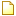 nastavení standardních atributů (typ účtu, minimální zůstatek, maximální obrat jídel, maximální obrat zboží, maximální denní platba, hladina dorovnání)nastavení atributů spojených s bezhotovostním plněním účtu bankovním převodem nastavení organizačního zařazení klienta nastavení zařazení klienta do skupiny klientů nastavení předdefinované výdejny klientanastavení alternativního jazyka pro zobrazení jídelního lístku nastavení jazyka aplikacemožnost zpětné opravy v zařazení klienta (nelze upravit v uzavřeném účetním období)změna data zařazení do skupiny nebo střediskazměna skupiny, změna střediskamožnost nastavení platnosti evidenčního listu od-dotextová poznámka k evidenčnímu listumožnost odblokování uzavřeného evidenčního listumožnost nastavit, zda má být pro klienta vytvářen souhrnný daňový dokladoperace s centrálním účtem klientavklady a výběry z účtu klienta (výběry jen ze zálohového typu účtu) možnost vkladů a výběrů kombinovanou úhradou přepočet cen jídel (např. při zpětné změně zařazení)operace s identifikační kartou přidělení identifikační karty klientovi formou registrace, výdeje vůči kauci nebo prodejemmožnost dočasného pozastavení platnosti identifikační kartyvrácení identifikační kartyvrácení případné kauce nebo její část (úhrada pronájmu karty)možnost zablokování ztracené identifikační kartykontrola operací v rámci centrálního účtu klienta aktuální zůstatek na účtu (zobrazený v evidenčním listu)výstupní sestavyhistorie účtu klientapřehled pohybů na účtupřehled odběrů jídelhistorie zařazení klientasouhrnný daňový doklad spotřeba nutričních hodnot pro klienta další doplňkové funkčnostioperace s webovým účtem klientapřidělení přístupového hesla k webové aplikaci systému KREDITzměna přístupového heslaodebrání přístupu k webuobjednávání jídelmožnost objednání jídel klientovi v rámci objednacích pravideltisk stravenek objednaných (nevydaných) jídel, pokud klient nemůže použít identifikační kartuobjednávání jídel podle předem definované šablony prodej zboží a služebpřehled blokací na účtu klientaoperace v souvislosti s GDPRposkytnutí souhlasu se zpracováním osobních údajůanonymizace vybraného klientaoznačení klientů se zákonným důvodem zpracování osobních údajůexport osobních údajů klientaSeznam pacientůzobrazení seznamu existujících pacientů (obdobně, jako seznam klientů), některé sloupce jsou skryténavíc obsahuje informaci o stravném předpisu pacienta, možnost zobrazení příznaku souhrnný a imobilní a možnost zobrazení poznámky k pacientovi.Seznam souhlasůzobrazení přehledu souhlasů se zpracováním osobních údajůmožnost tisku sestavy Souhlas se zpracováním osobních údajůmožnost odvolání souhlasuPokladnaOperace a přehledy nad pokladní zásuvkou v souvislosti s operacemi souvisejícími s příjmem a výdejem hotovosti do systémuzobrazení aktuálního zůstatku na pokladněmožnost vkladu (výběru) hotovosti v pokladní zásuvce včetně různých druhů platidelmožnost odvodu tržby souhrnně nebo podle výčetky platidelpřehledy o pohybech v pokladním šuplíkupokladní deník za zvolený densouhrn pokladny za zvolené období podle druhů pohybůpřehled realizovaných paragonů s možností zobrazení detailu a tiskem duplikátumožnost otevření pokladní zásuvky (skutečného HW)správa externích pokladen (např. automatických pokladen)Sklad karetOperace a přehledy nad skladem identifikačních karet (včetně karet v oběhu).přehled karet v oběhuzobrazení aktuálního zůstatku počtu identifikačních karet na skladěmožnost příjmu nebo odpisu identifikačních karet na skladěpřehledy o pohybech ve skladu karetpokladní deník za zvolený densouhrn pohybů na skladě za zvolené období podle druhů pohybůeBanking Modul zajišťuje operace spojené s bezhotovostním plněním centrálních účtů klientů formou bankovních převodů nebo inkasních plateb.Konfiguracemožnost nastavit jednu nebo více bank provozovatele, volba z podporovaných formátů propojeníČeská národní bankaČeská poštaČeská spořitelna, a.s.ČSOB, formát MulticashFIO banka, formát GPCKomerční banka formát IKMKomerční banka formát KMSlovenská sporitelňa, formát ABOŠtátna pokladnica SR, formát ISO 20022Unicredit bank, formát strukturovaný MulticashVolksbank, formát ABOVšeobecná úverová bankamožnost nastavit omezení na výši importované částkyFunkčnostimport elektronických výpisů z bankovního účtu provozovatele (může být více účtů ve více bankách)generování a export požadavků na inkasní platbygenerování a export požadavků na vynulování účtů klientů v KREDITu bankovním převodemruční generování a export požadavků na výběr z účtu klientů v KREDITu bankovním převodemautomatické párování plateb z elektronických bankovních výpisů s účty klientů v systému KREDIT podle variabilních symbolůvklady na účty klientů v systému částkami ze spárovaných platebmožnost dohledání nespárovaných plateb a ruční párovánímožnost zrušení již provedené platby na účet klienta v systému KREDITmožnost kontroly importovaných plateb vůči nastavené částce (upozornění na neobvykle vysoké převody)blokace zůstatků na účtech klientů, kterým se nuluje účet bankovním převodem nebo se provádí výběr bankovním převodemvýstupní sestavy s přehledy realizovaných převodů na účty klientůModul Správa provozovny HW vybavenístandardní PC s příslušenstvímsnímač identifikačních karet (možnost vyhledání klienta v náhradním objednávání)tiskárna A4 pro tisk výstupních sestavMožnosti konfigurace aplikacenastavení připojení k databázovému serveru a databázidefinice autentifikace vůči databázi systémuWindows autentifikace nebo SQL autentifikaceModulem se spravují jídelníčky a ceníky jídel, správu seznamu zboží, umožňuje náhradní prodej jídel a poskytuje přehledy o objednaných a prodaných jídlech.Součásti modulu: Jídelníčky, Ceník jídel, Přehledy objednaných a prodaných jídel, Náhradní objednávání a Zboží.JídelníčkyTvorba a editace jídelních lístků standardních provozů a provozů s dietním stravováním.Jídelní lístky zaměstnaneckého stravovánízobrazení jídelníčku na zvolený den a pro zvolenou provozovnudruh jídla a číslo alternativy, název jídlav rámci druhu jídla lze jednu alternativu označit jako společnou (tato se pak automaticky přidává k objednávce kterékoliv jiné alternativy tohoto druhu jídla)atributy jídelního lístkudopředu (jídlo lze předem objednat na základě definovaných pravidel ), výběr (jídlo lze objednat na základě pravidel s definovanou výjimkou), zobrazit (povolení zobrazit jídlo v tiskových sestavách a na veřejně přístupných aplikacích systému KREDIT), vážená porce (označení jídla, které lze prodávat váhou), tisk objednávky do kuchyně (možnost při prodeji jídla odeslat do kuchyně objednávku na jeho přípravu)limit počtu porcí (maximální počet porcí k objednávání a prodeji jídla)limit počtu porcí na výdejnu (možnost omezení počtu porcí k objednání nebo prodeji na jednotlivé výdejny) poznámka k jídlu (možnost přidat k jídlu podrobnější informace, např. složení jídla)karta zboží (možnost přiřadit kartu zboží ze systému Sklady a Normování – z této karty se pak odepisují prodaná jídla na kasách)receptura (možnost přiřadit recepturu ze systému Sklady a Normování – podle této receptury se pak odepisují suroviny prodaných jídel na kasách)alergeny (možnost přiřazení alergenů k danému jídlu)obrázek jídla (možnost přiřadit k jídlu jeho obrázek, ten se pak zobrazí ve veřejně přístupných aplikacích – Prezentační místo, WebKredit, MobilKredit, Denní menu)piktogram (možnost zobrazit k jídlu jeden nebo více piktogramů (jako upoutávku na jídlo ve veřejně přístupných aplikacích) detail o původu jídla (možnost zobrazit detailní informace o původu jídla z portálu FirstBuySale, obsahuje např. informace o surovinách použitých při výrobě a jejich dodavatelích) denní změna (zobrazení jedné nebo více ceníkových složek s možností jejich editace, (slouží pro kontrolu nebo přímé zadání cen)potvrzení jídelního lístku (potvrzený jídelníček je přístupný ve veřejně přístupných aplikacích a jídla z něj lze objednávat a prodávat)alternativní jazyk (vyplnění názvu jídla a poznámky v cizím jazyku) nutriční hodnoty (obsažené v daném jídle, přenos ze SaN) možnost skrýt sloupce nepoužívaných atributůvytvoření nového jídelního lístkuprázdný jídelní lístek s výše popsanými poli k ručnímu vyplněníjídelní lístek podle šablony (na jeden nebo více dní)možnost automatického potvrzení vytvořených jídelních lístkůmožnost zadání názvu jídla ručně nebo výběrem ze seznamu sortimentu jídelmožnost uložení ručně zadaného názvu do seznamu sortimentu jídelsmazání hodnot ve vyplněném řádku jídelníčkuzrušení jídelního lístku (jen pokud na tento jídelní lístek neexistují objednávky jídel)možnost importu jídelníčku ze souboru ve formátu csvtisk jídelních lístkůtisková sestava jednoho nebo více vybraných jídel daného dnetisková sestava denního jídelního lístkutisková sestava jídelního lístku pro datum od-domožnost volby provozovny, pro kterou se bude jídelníček tisknoutmožnost tisku s cenami pro zvolenou kategorii dotace (maximálně dvě různé ceny)možnost nastavení, které jídla se v sestavě vytisknoudle nastavení atributu Zobrazitvlastní nastavení (výběr požadovaných druhů jídel a alternativ k tisku)dle výdejen (zobrazení druhů jídel a alternativ se použije nastavení jídel podle příslušného omezení jídelníčku n výdejnumožnost nastavení tisku alergenů k jídlu v jídelníčkunetisknout vůbectisknout za názvem jídla nebo pod názvem jídlatisknout formou zkrácených názvů nebo číselných kódůmožnost tisku legendy k alergenům v patičce sestavy (všechny alergeny nebo jen ty, které jsou obsaženy v sestavě)možnost tisku poznámky k jídlu v jídelníčkunetisknout vůbectisknout za názvem jídla nebo pod názvem jídlamožnost tisku nutričních hodnot k jídlu v jídelníčku možnost omezení tisku hlavičkových údajů (název sestavy, provozovna, datum)tisk jídelních lístků v alternativním jazyce export jídelního lístku do souboru (formát txt, rtf, dbf, xls, pdf, xml)Šablony jídelních lístkůvytvoření nové šablonyurčení data nebo rozsahu dat jídelních lístků, podle kterých se vytvoří nová šablonanázev šablonyurčení, která šablona se bude nabízet jako předvolenázrušení existující šablonyzobrazení detailu šablonySortiment jídelních lístků (seznam názvů jídel používaných v jídelníčcích)vytvoření nového záznamu pro zvolenou provozovnu nebo všechny provozovnymožnost zadat název jídla v alternativním jazyku Jídelní lístky dietního stravovánízobrazení dietního jídelníčku na zvolený den a pro zvolenou dietní provozovnudruh jídla a číslo alternativy, kód diety, název jídlaŠablony jídelních lístkůSortiment jídelních lístků (seznam názvů jídel používaných v jídelníčcích)Ceník jídelTvorba a editace prodejních cen jídel a dalších ceníkových složek .zobrazení ceníku jídel pro zvolenou provozovnu a datumzobrazení řádků s druhy jídel a čísly alternativ podle číselníku Druhy jídelseskupení podle kategorie dotacezobrazení sloupců s ceníkovými složkami podle číselníku Názvy cenových složekzobrazení hodnot zadaných v jednotlivých polích ceníku (konstantní hodnoty nebo kalkulační vzorce)náhled na vypočtené hodnoty jednotlivých ceníkových složek v případě využívání kalkulačních vzorcůnáhled na detailní rozpis výpočtu ceníkové složky v případě využívání kalkulačních vzorcůmožnost zadání hodnot konstantami nebo kalkulačními vzorci platnými od zadaného datav rámci požití kalkulačních vzorců lze využít definovaná funkce (například omezení na maximum a minimum, zaokrouhlování, výpočet DPH, výpočet ceny podle koeficientu porce, výpočet ceny podle koeficientu výdejny, výpočet slevy) kopírování vyplněných ceníkových složekkopírování v rámci jedné ceníkové složkykopírování mezi kategoriemi dotacemožnost volby zdrojových hodnot pro kopírování (kategorie dotace, jedna nebo více ceníkových složek, jeden nebo více druhů jídel)volba cílové kategorie dotace (jedné nebo více)možnost simulace výpočtu cen v ceníku pro výdejnu s využitím koeficientu výdejnypro využité definované slevypro jídlo prodávané váhou (použití koeficientu porce)možnost tiskového náhledu na ceník, tisk ceníku nebo export do zvoleného formátu Přehledy objednaných a prodaných jídelPřehledy jsou zobrazeny formou uživatelsky nastavitelných náhledů s možností jejich ukládání a znovu použití.Zobrazení přehledu objednaných a prodaných jídel za denpřehled počtů pro zvolenou provozovnu a denv náhledu lze zobrazit přehled jídel pro provozovny, výdejny a skupiny klientů podle druhů jídel a alternativ (číslo alternativy a název jídla)v náhledu lze zobrazit tyto počtycelkem jídel (celkový počet jídel –> součet objednáno + bez objednání + v hotovosti)objednáno (celkový počet předem objednaných jídel, v rámci objednacích pravidel)bez objednání (celkový počet jídel prodaných nebo objednaných v rámci náhradního objednání)celkem kartou (počty objednaných nebo prodaných jídel registrovaným klientům)neodebráno (počty objednaných neodebraných jídel)vydáno (počty již vydaných jídel)hotově (počty jídel prodaných v hotovosti)limit na provozovnu (zobrazí se limit počtu vařených porcí na provozovnu, pokud je tato hodnota vyplněna v jídelníčkudokončeno (informace, zda je již ukončeno objednávání jídel v rámci objednacích pravidelv burze (informace o počtu jídel, které jsou aktuálně v burze)mezisoučty podle druhů jídelnepoužívané sloupce lze uživatelsky skrýttiskové výpisy neodebraných jídeltiskové výpisy lze definovat na den, výdejnu a druh jídla (případně konkrétní alternativu)typy tiskových výpisůjmenný přehled objednávekseznam neodebraných objednávek podle čísla kartyseznam neodebraných jídel podle osobního číslaseznam neodebraných jídel podle jména klientamožnost označit objednávky tisknuté v sestavě jako vydanáZobrazení přehledu objednaných a prodaných jídel za obdobípřehled počtů pro zvolenou provozovnu a obdobív náhledu lze zobrazit přehled jídel pro provozovny, výdejny, jednotlivé dny a organizační zařazení klientů (organizace, účtárny a střediska) podle druhů jídel a alternativ (jen číslo alternativy)v náhledu lze zobrazit tyto počtycelkem jídel (celkový počet jídel –> součet objednáno + bez objednání + v hotovosti)objednáno (celkový počet předem objednaných jídel, v rámci objednacích pravidel)bez objednání (celkový počet jídel prodaných nebo objednaných v rámci náhradního objednání)celkem kartou (počty objednaných nebo prodaných jídel registrovaným klientům)neodebráno (počty objednaných neodebraných jídel)vydáno (počty již vydaných jídel)hotově (počty jídel prodaných v hotovosti)Náhradní objednáváníFunkčnost umožňuje vytvořit a editovat objednávku jídel klientovi náhradním způsobem (obsluhou v Kanceláři), a to i mimo rámec objednacích pravidel. Náhradní objednávání jídel se provádí do zvolené provozovny, podle ní jsou pak nabízeny pro výběr výdejny, druhy jídel a alternativy. Pokud se provádí objednávání do jiné provozovny, než přísluší této kanceláři, systém automaticky rozešle upozorňující hlášení na kanceláře příslušející vývařovně, do které se objednání provedlo.Nová objednávka pro klientaObjednání jídla(el) zvolenému klientovi (jednomu nebo více)možnost vyhledání klienta(ů) v seznamupodle osobního číslapodle rodného číslapodle čísla kartypodle příjmenípřiložením identifikační karty k připojenému snímači identifikačních karetvolba data, výdejny, druhu jídla, alternativyvolba počtu objednávaných porcí (max 999)možnost objednání vážených jídel (množství na tři desetinná místa) – jen pro jídla označená v jídelním lístku jako váženávytvoření záznamu v seznamu předběžných objednávekkontrola, zda se požadované jídlo v požadovaný den vaří (informační hlášení)obsluha rozhodne, zda vytvoří záznam i pro jídlo, které se nevaříkontrola dostatečného disponibilního zůstatku účtu klientakontrola, zda neexistuje v systému objednávka se stejnými parametry, jako právě vytvořená (pokud ano, informační hlášení)možnost editace záznamů v seznamu předběžných objednávek, případně smazání celého seznamumožnost tisku seznamu předběžných objednávekvytvoření objednávek jídel podle seznamu předběžných objednávekKopírování objednávek pro klientaMožnost vytvoření nových objednávek kopírováním z již existujících objednávek.volba zdrojových údajů pro kopírovánívolba data, výdejny a druhu jídlavýběr klienta, podle jehož objednávek budou vytvořeny nové volba cílových údajů pro kopírovánívolba data, na který se vytvoří objednávkyvýběr klienta(ů), kterým se vytvoří nové objednávkyvytvoření záznamu v seznamu předběžných objednávekkontrola, zda se požadované jídlo v požadovaný den vaří (informační hlášení)obsluha rozhodne, zda vytvoří záznam i pro jídlo, které se nevaříkontrola dostatečného disponibilního zůstatku účtu klientakontrola, zda neexistuje v systému objednávka se stejnými parametry, jako právě vytvořená (pokud ano, informační hlášení)možnost editace záznamů v seznamu předběžných objednávek, případně smazání celého seznamumožnost tisku seznamu předběžných objednávekvytvoření objednávek jídel podle seznamu předběžných objednávekKopírování objednávek pro skupinu klientůMožnost vytvoření nových objednávek kopírováním existujících objednávek pro skupiny klientů.volba zdrojových údajů pro kopírovánívolba data a jedné nebo více skupin klientůvolba cílových údajů pro kopírovánívolba data, na který se vytvoří objednávky všem klientům vybraných skupin podle již existujících objednávekvytvoření záznamů v seznamu předběžných objednávekkontrola, zda se požadované jídlo v požadovaný den vaří (informační hlášení)obsluha rozhodne, zda vytvoří záznam i pro jídlo, které se nevaříkontrola dostatečného disponibilního zůstatku účtu klientakontrola, zda neexistuje v systému objednávka se stejnými parametry, jako právě vytvořená (pokud ano, informační hlášení)možnost editace záznamů v seznamu předběžných objednávek, případně smazání celého seznamumožnost tisku seznamu předběžných objednávekvytvoření objednávek jídel podle seznamu předběžných objednávekEditace existující objednávky u klientaZměna již existující objednávky(ek) u jednoho nebo více zvolených klientů.možnost vyhledání klienta v seznamu (stejně jako při nové objednávce)volba data, ze kterého se mají objednávky editovatmožnost volba data v rozsahu od-donačtení objednávek (přenesení nevydaných objednávek do seznamu předběžných objednávek)editace předběžných objednávekmožnost zrušení jedné nebo všech načtených objednávekzměna parametrů objednávky (datum, výdejna, druh jídla, alternativa jídla, počet)možnost nabídnutí objednávky do burzy stravenekmožnost přenosu objednávky na jiného klientavytvoření nových objednávek podle upraveného seznamu předběžných objednávekHromadná editace existujících objednávekHromadná změna některých parametrů existujících objednávek.volba data, výdejny, druhu jídla a alternativy objednávek, u kterých je požadována změnanačtení požadovaných objednávek (přenesení nevydaných objednávek do seznamu předběžných objednávek)nastavení požadované hromadné změny (datum, výdejna, druh jídla, alternativa)provedení hromadné změny v seznamu předběžných objednávek pro vybrané (nebo všechny) záznamymožnost individuálních změn v seznamuvytvoření nových objednávek podle upraveného seznamu předběžných objednávekVýdej objednaného jídlaOznačení jídel jako vydaných v případě, že byl proveden skutečný výdej náhradním způsobem (např. pomocí seznamů neodebraných jídel).možnost vyhledání klienta(ů) v seznamu (stejně jako při nové objednávce)volba data (rozsahu dat), pro které se mají načíst objednávkyoznačení načtených objednávek jako vydaných (nebo naopak)možnost hromadného označení Hromadná objednávka Objednání jídel více klientům najednou podle zadaných kritérií.volba výdejny, druhu jídla, alternativyvolba rozsahu data (od-do)volba skupiny klientů (jedné nebo více)volba organizace (účtárny, střediska) klientůmožnost jedné nebo více) organizacívytvoření seznamu předběžných objednávekkontrola, zda se požadované jídlo v požadovaný den vaří (informační hlášení)obsluha rozhodne, zda vytvoří záznam i pro jídlo, které se nevaříkontrola dostatečného disponibilního zůstatku účtu klientamožnost individuálních změn v seznamuvytvoření nových objednávek podle seznamu předběžných objednávekDoplňková funkčnostvytvoření seznamu předběžných objednávek podle denní docházkyvytvoření objednávek podle výše popsaných kritérií pro klienty, kteří mají záznamy v načtené docházce (viz příslušná funkcionalita v modulu Uzávěrky a přehledy)Hromadný změna stavu výdeje Označení jídel jako vydaných více klientům najednou.volba výdejny, druhu jídla, alternativy (možnost volby všechny výdejny, všechny druhy jídel, všechny alternativy)volba rozsahu data (od-do)volba skupiny klientů (jedné nebo více)volba organizace (účtárny, střediska) klientůmožnost jedné nebo více organizacínačtení požadovaných objednávekmožnost označit vybrané objednávky jako vydanémožnost označit všechny načtené objednávky jako vydanéZbožíZboží v systému KREDIT slouží jako seznam konkrétních položek zboží k prodeji. Seznam zboží je zobrazený pro vybraný sklad.Seznam zbožízobrazení seznamu zboží pro zvolený skladnázev zbožíid sortimentu (interní číslo zboží v systému). Pokud je id položky kladné, jde o standardní položku zboží (tatranka, rohlík, vlašský salát apod.). Pokud je id záporné, jde o položku tzv. nesledovaného sortimentu skupina (skupina zboží z číselníku Skupiny zboží, do které je položka zařazena.externí kód (reprezentuje číslo karty zboží ve skladovém hospodářství. Hodnota je ve tvaru AAAA/B, kde AAAA je vlastní číslo karty zboží ve skladovém hospodářství a B je číslo balení na této kartě zboží. PLU (číselný kód zboží, používá se pro urychlení prodeje zboží na kase).jednotka (měrná jednotka položky zboží).množství (aktuální množství této položky na skladě (v době zobrazení seznamu zboží)).základní měrná jednotkamnožství na základní měrnou jednotkucena nákupní (nákupní (skladová) cena položky zboží). V případě, že je vyplněný kód receptury (viz níže), lze vyplnit nákupní cenu automaticky orientační cenou receptury ze SaNcena prodejní (prodejní cena zboží platná v době zobrazení seznamu zboží).dělitelné (příznak dělitelnosti položky zboží).DPH (sazba DPH, která je položce zboží standardně přiřazena.volitelná DPH (příznak, zda je možné položku zboží prodat v různých sazbách DPH).kód receptury (číslo receptury ze systému Sklady a Normování, pokud se tato položka zboží bude odepisovat při prodeji podle receptury.možnost aktualizace seznamu ze systému Sklady a Normovánízobrazení detailu položky zbožízobrazeny atributy stejné jako v seznamu zbožínavíc možnost přiřadit jeden nebo více kódů EANmožnost editace jednotlivých údajůnelze editovat detail, pokud jde o položku zboží přenesenou ze systému Sklady a Normování (s výjimkou PLU a EAN)nelze editovat prodejní cenu, pokud je v systému používán modul Cenotvorba nelze editovat prodejní cenu u položky nesledovaného sortimentumožnost vytvořit novou položku zbožístandardní položka zbožípoložka nesledovaného sortimentu (nesledovaný sortiment se prodává cenou)možnost zrušit existující položku zboží (položka není smazaná, jen se označí jako zrušená)možnost obnovy zrušené položky zbožíSvázané zbožízobrazení seznamu svázaného zboží (prodej jedné položky je automaticky svázán s prodejem jiné položky)možnost nastavení svázané položky zboží (včetně množství), která bude automaticky prodána s prodejem zdrojové položkymožnost odstranění svázané položky zbožíNabídky pro akce Tvorba nabídek pro registrované i neregistrované klienty v návaznosti na pozdější načtení nabídky do paragonu na kase.zobrazení seznamu existujících nabídekvytvoření nové nabídkyhlavičkové údajepřidání řádků nabídky – zbožípřidání řádků nabídky – jídlaeditace existující nabídkytisková sestava nabídkyModul Uzávěrky a přehledy Modul Uzávěrky a Přehledy je určen pro tvorbu uzávěrek, vytváření výstupních sestav, exportů a přehledů a to jak uzávěrkových, tak průběžných.HW vybavenístandardní PC s příslušenstvímsnímač identifikačních karet (možnost vyhledání klienta v náhradním objednávání)tiskárna A4 pro tisk výstupních sestavMožnosti konfigurace aplikacenastavení připojení k databázovému serveru a databázinastavení úrovně logování prováděných operacíSoučásti modulu: Uzávěrky, Souhrny a Statistiky.UzávěrkyUzávěrka pohybůseznam provedených uzávěrek (číslo účetního období, ohraničení účetního období od-do, souhrnný zůstatek na účtech klientů a doba trvání uzávěrky)kontrola, zda byly provedeny za uzavírané období všechny denní uzávěrky na kasáchprovedení uzávěrky účtůke zvolenému datu (zpravidla poslední den v měsíci)k poslednímu dnu v měsíci, pokud je v systému použito měsíční omezení počtu dotovaných porcízrušení uzávěrky účtů (zrušit lze jen poslední uzávěrku)Doplňková funkčnostmožnost přepočtu cen objednaných jídel od data poslední uzávěrky účtů (podle aktuálního ceníku a aktuálního zařazení klientů)načtení údajů z docházkového systémumožnost použít definované hromadné tiskyVýstupySestavySestavy z uzávěrkových dat v tiskové podobě slouží k prezentaci a archivaci dat v různých náhledech. Sestavy se vytvářejí za zvolené účetní období s možností dalšího filtrování (podrobný popis je u každé sestavy zvlášť). individuální srážky z mezd a čerpání záloh (jmenovitá)srážky z mezd a čerpání záloh podle organizací (souhrnná)kalendářní souhrn počtu porcí sestava vyrovnání zůstatků vyřazených účtůpodklady k fakturacirekapitulacerekapitulace nákladůrekapitulace nákladů podle finančních zdrojůrekapitulace nákladů podle středisekpřehled obratů za sortimentstatistické přehledysouhrn počtu porcí podle organizacísouhrn denních počtů objednaných jídelzákaznické sestavy (přístupné podle prefixů zákazníků)ExportyMožnost exportovat souhrnné uzávěrkové údaje o pohybech na účtech klientů a rekapitulace nákladů do elektronických souborů v definovaných formátech, struktuře a obsahu (viz Administrativa systému – Správa číselníků – Konfigurace – Exporty). výstup uzávěrkových dat do souboru podle předem definovaných exportůPřehledyPřehledy z uzávěrkových dat slouží pro rychlé získání potřebných informací v rámci jednoho nebo více účetních období a to podle jednotlivých registrovaných klientů (Srážky z mezd a čerpání záloh) nebo souhrnně (Rekapitulace nákladů).srážky z mezd a čerpání zálohrekapitulace nákladů a výnosůSouhrnySestavysouhrnný účet pokladenpokladní deníksouhrn pokladen podle datasouhrn pokladen podle pokladnysouhrn pokladen – hotovostní obratypřehled vložených záloh jmenovitěpřehled vložených záloh dle organizacísouhrn pohybů karet podle datasouhrn pohybů karet podle pokladnypřehled disponibilních zůstatků dle organizacestav pokladen podle druhů platidelvýdeje mimo interval přehled částek odeslaných do EETExportyMožnost exportovat souhrnné údaje o prodejích a počtech objednaných jídel do elektronických souborů v definovaných formátech, struktuře a obsahu (viz Administrativa systému – Správa číselníků – Konfigurace – Exporty). výstup dat do souboru podle předem definovaných exportůexport prodejůexport počtu objednaných jídelPřehledyNáhledové tabulky nad některými daty v systému pro vyhledání, filtrování a seskupování dat podle aktuálních potřeb zákazníků.přehled prodejů zboží a jídelpřehled průběžné rekapitulace nákladůpřehled paragonů (ze všech zařízení typu kasa a kancelář)možnost stornovat paragon vytvořený v této aplikaci Kancelářmožnost stornovat paragony vytvořené v aplikacích Výdejní místomožnost přenosu paragonu mezi klientypřehled úhrad podle druhů platidelpřehled pohybů pokladních zásuvekpřehled výsledků kampaní přehled použitých slevStatistiky Statistické vyhodnocování některých dat v systému KREDIT a umožňuje provozovatelům stravovacích zařízení získávat aktuální zpětnou vazbu o používání a vytíženosti prodejních zařízení (výdejen, provozoven) v systému KREDIT v definovaných časových intervalech, o chování klientů v rámci systému apod. Veškeré statistické přehledy umožňují výstupy v podobě grafů.počty prodaných jídel dle intervaluvýše obratu dle intervalupočet přihlášení klientůvýdeje jídel dle intervalu průměrná výše úhrady paragonuModul Cenotvorba Modulem se spravují ceníky zboží, slevový systém a denní maxima dotací. Ceník jídel je standardní součástí Správy provozovny a je popsán v Technická specifikace Kan 8 Správa provozovny.HW vybavenístandardní PC s příslušenstvímtiskárna A4 pro tisk výstupních sestavSoučásti modulu:Ceník zboží, Slevový systém a Maxima dotacíCeník zbožíCeník zboží je určen pro tvorbu prodejních cen doplňkového sortimentu a služeb poskytovaných systémem KREDIT a jejich sledování v rámci definovaných rozmezí Funkční vlastnostiFiltr ceníku zbožísklad zbožídatum, ke kterému budou provedeny případné změny v ceníku zbožíZáložka Ceník zboží sklad, na kterém se zboží nacházískupina zboží, do které je zboží zařazenoid položky zbožínázev položky zbožíexterní kód položky zbožískladová cenasazba DPHcenová kategorieobchodní přirážka (nastavená podle skupin zboží a cenových kategorií nebo ručně upravená)minimální přirážka v %maximální přirážka v %minimální přirážka v Kč (standardně skrytý sloupec)maximální přirážka v Kč (standardně skrytý sloupec)minimální cena s DPH (standardně skrytý sloupec)maximální cena s DPH (standardně skrytý sloupec)prodejní cena a přirážka pro zvolené datum (platí pro datum a čas uvedený v základním filtru záložky Ceník zboží)cena s DPHpřirážka % (hodnota se zobrazí červeně, pokud není v rozsahu daném minimální a maximální přirážkou v %)přirážka pro zvolené datum v Kč (standardně skrytý sloupec)poslední prodejní cena cena s DPHpřirážka %přirážka pro poslední datum v Kč (standardně skrytý sloupec)poslední datum (standardně skrytý sloupec)aktuální prodejní cenacena s DPHpřirážka %přirážka pro aktuální datum v Kč (standardně skrytý sloupec)Tvorba cenProdejní cenu zboží lze vytvořit přímým zadáním hodnoty prodejní ceny do pole Cena s DPH (Pro zvolené datum)hodnoty požadované obchodní přirážky do pole Přirážka % (Pro zvolené datum)automaticky podle průměrné obchodní přirážky (tlačítko v nástrojové liště)podmínkou je vyplnění minimální a maximální obchodní přirážkykopírováním cenmožnost kopírovat prodejní ceny zboží z jednoho skladu na jiný skladkopírují se ceny pro všechny položky zboží se stejným externím kódem zbožíDoplňková funkčnostmožnost filtrování ceníku zbožípoložky s aktuální cenou mimo rozsah nastavené minimální a maximální přirážkypoložky s poslední cenou mimo rozsah nastavené minimální a maximální přirážkytisk seznamu zboží včetně cen (nákupní, aktuální, poslední)aktualizace zobrazeného seznamu podle aktuálního stavu databázehistorie prodejních cenčástka prodejní ceny, datum platnosti prodejní cenymožnost přímého zásahu do hodnot v historii, pokud platnost > aktuální datum a častiskové sestavyseznam přeceněného zbožísestava CenovkySlevySlevový systém je určen pro vytváření, editaci a použití některých typů slev při prodeji jídel a zboží na zařízeních typu Kasa.Modul podporuje tyto typy slev:položková kuponová (použije se na položku jídla nebo zboží po předložení slevového kuponu)položková časová (použije se na položku jídla nebo zboží v definovaném časovém intervalu)Funkční vlastnostizobrazení přehledu existujících slevvytvoření nové slevynázev slevy, typ slevy, aktivnostvzorec – algoritmus pro výpočet slevyplatnost slevy (datum od-do, čas, dny v týdnu)omezení použití slevy pro skupiny klientůomezení pro položky jídel (definice výdejny, definice druhů jídel a alternativ)omezení pro položky zboží (definice skladů, skupin zboží a jednotlivých položek)editace existující slevyeditace názvu slevyeditace aktivnostieditace všech možností omezení použití slevyMaxima dotacíSystém KREDIT umožňuje prodej tzv. skládaných jídel. To znamená, že složení porce jídla (hlavní jídlo, příloha, salát, dezert apod.) si určuje sám klient. V souvislosti s poskytováním příspěvků nelze použít stejný model, jako při prodeji již hotových porcí (příspěvek přiřazený v ceníku každé části jídla by za určitých okolností mohl v součtu překročit maximální možný příspěvek daný legislativou). V těchto případech se tedy výše příspěvků hlídá v systému vůči tzv. denním maximům. Systém hlídání funguje tak, že si klient objednává (nakupuje) součásti skládaných jídel a ke každé mu je přiznán příspěvek daný ceníkem a denním limitem počtu povolených dotovaných porcí. Zároveň je ale hlídána celková denní maximální výše daného příspěvku – pokud objednáním (nákupem) další součásti by došlo k překročení maximální hodnoty příspěvku, je u této součásti automaticky snížena hodnota příspěvku tak, aby k překročení nedošlo. Další součásti se pak objednávají (nakupují) bez příspěvku.Zobrazení položky Maxima dotací je závislé na nastavení parametru Povolit denní maxima cenových složek.V záložce jsou zobrazeny sloupce s dostupnými ceníkovými složkami (viz číselník Názvy ceníkových složek, ceníkové složky označené atributem Pro denní maxima). zobrazení ceníku Maxima dotací pro zvolené datumzobrazení řádků pro jednotlivé kategorie dotacezobrazení sloupců s ceníkovými složkami podle číselníku Názvy cenových složekzobrazení hodnot zadaných v jednotlivých polích ceníku (konstantní hodnoty nebo kalkulační vzorce)náhled na vypočtené hodnoty jednotlivých ceníkových složek v případě využívání kalkulačních vzorcůnáhled na detailní rozpis výpočtu ceníkové složky v případě využívání kalkulačních vzorcůmožnost zadání hodnot konstantami nebo kalkulačními vzorci platnými od zadaného datav rámci požití kalkulačních vzorců lze využít definovaná funkce (například omezení na maximum a minimum, zaokrouhlování, implicitní denní počet dotací a suma obratu) Dotace na zbožíModul Distribuce jídel Modul Distribuce jídel (součást aplikace Kancelář 8) je určen k vytváření požadavků na distribuci jídel formou poptávek jídel (předběžné objednávky), zpracování poptávek a následnou expedici pomocí dodacích listů. Funkčnost je svázána se skladovým systémem (automatické naskladnění poptávaných jídel a převody jídel na prodejní sklady) a prodejním systémem (poloautomatický odpis prodaných jídel z prodejních skladů kas).HW vybavenístandardní PC s příslušenstvímsnímač identifikačních karet (možnost vyhledání klienta v náhradním objednávání)tiskárna A4 pro tisk výstupních sestavMožnosti konfigurace aplikacenastavení připojení k databázovému serveru a databázinastavení úrovně logování prováděných operacídefinice času pro změnu počtů jídel ke zchlazenínastavení seskupení jídel pro poptávkynastavení souvztažnosti vývařovna – sklad a výdejna – skladnastavení číselných řad pro dodací listydefinice organizací, pro které se mají vytvářet externí poptávky a dodací listyčíselníky určené pro distribuci jídel (nastavení a editace v modulu Administrativa systému)závozykuchařiřidičivozidlaSoučásti modulu: Interní poptávky, Externí poptávky, Přehled poptávek a Dodací listy.Funkční vlastnostiinterní poptávkyvytvoření nové interní poptávky v rámci objednacích pravidelvolba data nové poptávky pro určenou výdejnuvolba výdejny, pokud má uživatel dostatečné oprávněnívyplnění poptávky počty požadovaných jídel a požadovaným závozemmožnost požadovat celý počet nebo jeho část ve zchlazeném stavueditace existující poptávkyeditace poptávky mimo objednací pravidla, pokud má uživatel dostatečné oprávnění (jen skutečné počty)externí poptávkyvytvoření nové externí poptávkyvolba externí organizace, pro kterou je poptávka určenavolba výdejny, pro kterou je poptávka určenavolba data nové poptávkyvyplnění poptávky počty požadovaných jídel a požadovaným závozemmožnost požadovat celý počet nebo jeho část ve zchlazeném stavueditace existující poptávkyeditace poptávky mimo objednací pravidla, pokud má uživatel dostatečné oprávnění (jen skutečné počty)přehledy poptávekpřehled poptávaných počtů jídelmožnost zobrazení počtu objednaných jídel v případě kombinovaného systémumožnost různých náhledůpřehled počtů jídel pro normovánípřehled počtů jídel pro expedicidefinice uživatelských náhledůautomatická aktualizace počtů (časový interval 1 min)dodací listyvytvoření nového dodacího listu (včetně hromadného generování)editace existujícího dodacího listu (hlavičkových údajů)expedice dodacího listumožnost automatického převodu jídel z hlavního skladu na sklad výdejnymožnost výdeje (odepsání) jídel z hlavního skladu při expedici externí organizacimožnost zrušení expedice dodacího listu včetně automatického zpětného převodu jídel na hlavní skladtisk dodacího listu (dodávaná jídla včetně cen)tisk souhrnu dodacích listůČtečky 8Konfigurace samoobslužných snímačůAplikace umožňuje nastavení speciálního HW (snímače identifikačních karet) podle výrobce a následnou konfiguraci SW typu snímače.Řízení snímačůSoftwarové řízení snímačů a komunikace s databází systému KREDIT je realizována službou Základní vlastnosti jednotlivých typů snímačůMožnosti konfigurace snímačů společné pro všechny typynázev snímačetext max 20 znaků, doporučen zkrácený název 3 znaky (název se například používá na výdejních nebo informačních snímačích při zobrazení informace o výdejním místě…)typ snímačeurčuje SW funkční vlastnosti snímače v systému KREDITpříslušnost k sadě (seskupení snímačů)zpravidla seskupení snímačů stejného typu v jedné výdejněrozdělením snímačů do sad lze omezit přístup klientů k snímačům podle potřebysada snímačů má definované objednací schémaschéma umožňuje pro Objednávací snímač definovat den v týdnu, druh jídla a časový interval od-do pro objednávánípříslušnost k výdejněčasové intervaly pro délku zobrazení hlášení na displeji snímače časový interval (ochranná lhůta) pro opakované přiložení karty a ochranná lhůta pro přiložení karty dalšího klienta časový interval pro návrat do výchozího stavu při nečinnostiFunkční vlastnosti společné pro všechny typy snímačůzobrazení informací na displeji o klientovi (příjmení, jméno a stav účtu) po přiložení identifikační karty v případě úspěšného přihlášenízobrazení chybového stavu na displeji v případě neúspěšného přihlášenízobrazení informace na displeji o systémových chybových stavechObjednávací snímačMožnosti konfigurace snímačedruh a alternativa jídla, kterou snímač objednáválze nastavit různé druhy jídel podle času, ve kterém je objednávka prováděnaden, na který má být jídlo objednanévýdejna, do které má být jídlo objednanéchování v případě, že klient již na daný den a výdejnu má objednávkuzáměna původní objednávku za novoupřidání další objednávkyFunkční vlastnostizobrazení informací na displeji o druhu a alternativě jídla, kterou snímač objednávázobrazení informací na displeji o dnu, na který provede objednávkuvytvoření objednávky jídla v databázi systémuzobrazení informace na displeji o objednání jídla nebo informace, proč nebyla objednávka realizována Týdenní objednávací snímačMožnosti konfigurace snímačedruhy jídel, které snímač objednávávýdejna, do které má být jídlo objednanémožnost nastavit, zda má být upřednostněna výdejna snímače nebo kmenová výdejna klientačasový interval pro odhlášení klienta při nečinnostiFunkční vlastnostizobrazení informace na displeji o aktuálním datu a časemožnost volby dne, na který má být objednávka vytvořena (max 4 týdny dopředu)možnost volby druhu jídla vytvářené objednávky (max 4 druhy)možnost volby alternativy jídla vytvářené objednávky (max 9 alternativ)možnost nastavení výdejny, do které má být objednávka pořízenamožnost prohlížení dříve pořízených (nevydaných) objednávek možnost zrušení dříve pořízené objednávky v rámci platných objednacích pravidel nebo její nabídnutí do burzy stravenekmožnost změny výdejny u existující objednávky (v rámci objednacích pravidel)vytvoření objednávky (objednávek) jídla v databázi systému podle volby klienta po potvrzujícím přiložení identifikační kartyautomatické odhlášení klienta, pokud nedošlo k potvrzujícímu přiložení identifikační karty v závislosti na nastaveném časovém intervaluautomatické odhlášení klienta v případě přiložení identifikační karty jiného klientaVýdejní snímačMožnosti konfigurace snímačedruh jídla a alternativy, které snímač vydávátyp externího výdejového displejejednomístný displejčtyřmístný displejvarianta vícedruhového výdejevarianta výdeje podle stravných limitů (velikosti porce)Funkční vlastnostimožnost povolení nebo zastavení výdeje jídel systémovou kartouzobrazení informace o výdeji předem objednaného jídlana displeji snímačena připojeném externím výdejovém displeji včetně zvukového znamenízobrazení informace o zůstatku nevydaných porcí na externím výdejovém displeji (pokud je vybaven příslušnou zobrazovací jednotkou)zobrazení informací o případných dalších nevydaných objednávkách klienta (druh jídla, alternativa, název snímače)automatický návrat do výchozího stavu po uplynutí definovaného časového intervalumožnost zobrazení informace na displeji o předchozích výdejích jídel po přiložení systémové kartypříjmení a jméno klientadruh a alternativa vydaného jídlačas výdejeRozšířené vlastnosti čtečky ANETEmožnost povolení nebo zastavení výdeje jídel tlačítkem na obrazovce obsluhy  včetně možnosti volby vydávaného druhu jídla  zobrazení informace o výdeji předem objednaného jídla po přiložení identifikační karty (možnost výdeje až 99 alternativ)možnost přiložení další identifikační karty po nastavené prodlevě, nebo na pokyn obsluhy (stiskem tlačítka na displeji)automatické vypínání displeje při nečinnostimožnost přizpůsobení jazyka na displeji ze strany klienta (alternativní jazyk)Registrační snímačMožnosti konfigurace snímačetyp snímačeregistrační s pevně nastaveným druhem a alternativou prodávaného jídlamožnost volby počtu prodaných jídelregistrační s pevně nastaveným druhem jídla a možnost volby alternativy prodávaného jídladruh jídla a alternativy, které snímač prodáváv případě použití snímače s klávesnicínastavení druhu jídla a alternativy s možností volby počtu prodaných jídelmožnost volby alternativy prodávaného jídla (počet = 1)typ externího výdejového displejedefinice pro zobrazení počtu prodaných jídelpočty jsou za výdejnu, ve které snímač prodávápočty jsou za snímačFunkční vlastnostimožnost povolení nebo zastavení prodeje jídel systémovou kartouzobrazení informace o prodeji jídlana displeji snímačena připojeném externím výdejovém displeji včetně zvukového znamenízobrazení informace o počtu prodaných jídel na displeji snímače po přiložení systémové kartyzobrazení informace o počtu prodaných porcí na externím výdejovém displeji (pokud je vybaven příslušnou zobrazovací jednotkou)Rozšířené vlastnosti čtečky ANETEmožnost volby druhu jídlamožnost prodeje až 16 alternativ v jednom druhu jídlamožnost stornování prodaného jídlamožnost zobrazení přehledu prodaných jídelKombinovaný snímačMožnosti konfigurace snímačetyp snímačekombinace výdejní + typ registračního snímačedruh jídla a alternativy, které snímač prodávádruh jídla a alternativy, které snímač vydávátyp externího výdejového displejejednomístný displejčtyřmístný displejdefinice pro zobrazení počtu prodaných jídelpočty jsou za výdejnu, ve které snímač prodávápočty jsou za snímačFunkční vlastnostimožnost povolení nebo zastavení prodeje jídel systémovou kartouzobrazení informace o výdeji předem objednaného jídlana displeji snímačena připojeném externím výdejovém displeji včetně zvukového znamenímožnost volby prodeje jídla podle typu registračního snímačezobrazení informace o zůstatku nevydaných porcí na externím výdejovém displeji (pokud je vybaven příslušnou zobrazovací jednotkou)zobrazení informace o počtu prodaných jídel na displeji snímače po přiložení systémové kartyzobrazení informace o počtu prodaných porcí na externím výdejovém displeji (pokud je vybaven příslušnou zobrazovací jednotkou) po přiložení systémové kartyRozšířené vlastnosti čtečky ANETEve výdejním režimu – viz výdejní čtečkav registračním režimu – viz registrační čtečkaInformační snímačMožnosti konfigurace snímačemožnost potlačení zobrazení některých doplňkových informacíobjednávky jídel do jiných výdejenobjednávky jiných druhů jídel, než se právě vydáváFunkční vlastnostizobrazení informace na displeji o aktuálním datu a časezobrazení informace o dnešních objednávkách jídel přihlášeného klientainformace o vydaných objednávkách (druh a alternativa) v příslušející výdejně s časem výdejeinformace o nevydaných objednávkách (druh a alternativa) v příslušející výdejně s určením místa výdejeinformace o nevydaných objednávkách (druh a alternativa) v ostatních výdejnách s určením místa výdejeSnímač k výdejovému automatuMožnosti konfigurace snímačedefinice vydávaných alternativ jídelčasové intervaly související s výdejovým automatemdoba čekání na restart automatudoba na volbu položky od přiložení identifikační kartymaximální doba čekání na výdej položkydoba čekání automatu na zprávudefinice minimální naplněnostiFunkční vlastnostipovolení výdeje na výdejovém automatu po úspěšném přihlášeníostatní funkční vlastnosti jsou vlastnostmi konkrétního typu automatuPrezentační místo®Prezentační místo® je sada HW a SW vybavení (včetně vlastní aplikace Prezentační místo 8), která slouží k samoobslužnému objednávání jídel a dalším doplňkovým službám. Sada může být umístněná v speciálním kiosku dodávaným firmou ANETE nebo v jiných kioscích či na míru vytvořených skříních.Doporučená konfigurace HW a standardního SW vybavení je v dokumentu Doporučené konfigurace HW a SW.docxPropustnost zařízení (počet odbavených klientů) je cca 180 klientů/hod.HW vybavenístandardní PC s příslušenstvímLCD monitor (17“ a větší) standardní nebo s dotekovým ovládánímsnímač identifikačních karetbankovní tiskárna pro tisk stravenekspeciální klávesnice (pro aplikaci ovládanou klávesnicí)numerická klávesnice (jen v případě využívání náhradního přihlášení klienta)Možnosti konfigurace aplikacenastavení připojení k databázovému serveru a databázi systému KREDITnastavení úrovně logování prováděných operacítyp spouštěné aplikace Prezentační místoovládání aplikace dotekem na monitoruovládání aplikace klávesnicínastavení příslušnosti aplikace k provozovně a k výdejnězprávy pro klienty (úvodní a doplňková)typy připojených periferiínastavení předvolené výdejny pro objednávání jídelnastavení barev pozadí, tlačítek a písma, nastavení použitých fontůdefinice zobrazení osobních údajů po přihlášení klientaparametry související s tiskem straveneknastavení chrániče obrazovkyčasové intervalydoba pro odhlášení klienta při nečinnostimaximální doba přihlášení klientadoba zobrazení odhlašovacího dialogu (jednoduchého a podrobného)nastavení zobrazení otázek anketních kampaní (vůbec, prioritně, pod tlačítkem Další funkce)Funkční vlastnosti aplikacemožnost volby jazyka, ve kterém bude klient komunikovat s aplikacízobrazení doplňkových informacíúdaje o provozovatelizprávy pro klientyletáčku s přehledem alergenůmožnost přihlášení klienta pomocí identifikační kartychybové hlášení v případě neúspěšného přihlášeníobjednávání jídelvýběr data pro objednání jídelgrafické odlišení dnů, na které nelze objednávatgrafické zvýraznění dnů, na které již má klient objednánovýběr výdejny pro objednánígrafické odlišení výdejen, do kterých nemá klient přístupzobrazení platného jídelníčku na zvolený den a výdejnuzobrazení druhu jídla, čísla a názvu alternativy jídlazobrazení ceny jídla pro přihlášeného klientazobrazení ceny v primární kategorii dotacebarevné odlišení ceny, v případě že jde o sekundární kategorii dotaceonline přepočty cen jídel v případě použití omezení dotací na denní maximazobrazení alergenů k jídluzobrazení poznámky k jídluzobrazení obrázku k jídluzobrazení piktogramů v jídelníčku možnost zobrazení jídelníčku v alternativním jazyce možnost zobrazení podrobností o původu jídla možnost zobrazení nutričních hodnot k jídlu vlastní objednání jídlaobjednání jídla z burzy stravenekeditace již pořízených objednávekzobrazení seznamu objednávekzrušení objednávky v rámci platných objednacích pravidelzměnu alternativy u již pořízené objednávkyzměnu výdejny u již pořízené objednávky nabídnutí jídla do burzy stravenekmožnost tisku stravenky na připojené bankovní tiskárnědoplňkové funkčnostizobrazení osobních údajů přihlášeného klienta včetně disponibilního zůstatku účtuzobrazení historie účtu klientahlídání délky přihlášení klienta (maximální a při nečinnosti)náhradní přihlášení klienta (pomocí osobního čísla a PINu (vyžaduje připojenou numerickou klávesnici)zobrazení souhrnného přehledu objednávek (po přiložení systémové identifikační karty)zobrazení podrobných údajů o provozovatelizobrazení spotřeby nutričních hodnot pro klienta zobrazení aplikace v jazyku individuálně nastaveném v evidenčním listu klientamožnost nastavení jazyka aplikace a jazyka jídelníčkumožnost zobrazení informací z docházkového listu zaměstnancePacientské objednáváníPacientské objednávání je webová aplikace, která slouží pro objednávání diet a přídavků z oddělení v nemocnicích a obdobných zařízeních.Možnosti konfigurace aplikacenastavení databázového připojenínastavení úrovně logování prováděných operacínastavení režimu použití aplikacepřiřazení oddělení uživatelům (na které oddělení může uživatel vytvářet nebo editovat objednávky)Funkční vlastnosti aplikacepřihlášení uživatele, odhlášení uživatelezobrazení času zbývajícího pro objednávání nejbližšího druhu jídlaSouhrnné objednávání na oddělenínastavení oddělení pro objednávání (z dostupných oddělení pro přihlášeného uživatele)nastavení data pro objednávánízobrazení sloupců s objednatelnými druhy jídel (snídaně, obědy apod.)volba typu jídla pro objednání (dieta nebo přídavek)volba názvu diety nebo přídavku pro objednánívolba počtu objednaných jídel ve sloupcích s druhy jídelmožnost vytvořit poznámku pro objednávku druhu jídlamožnost potvrdit provedené změny (vytvořit nebo změnit objednávky)možnost smazat provedené změnymožnost kopírovat objednávky na oddělení z vybraného dneIndividuální objednávky na pacientanastavení oddělení pro objednávání (z dostupných oddělení pro přihlášeného uživatele)nastavení data pro objednávánízobrazení sloupců s objednatelnými druhy jídel (snídaně, obědy apod.)zobrazení pacientů vybraného oddělení včetně stravných předpisů a případných poznámek k pacientůmvolba typu jídla pro objednání (dieta nebo přídavek)volba názvu diety nebo přídavku pro objednání v sloupcích s druhy jídelmožnost vyplnit objednávky diet podle stravného předpisumožnost vytvořit poznámku pro objednávku druhu jídlamožnost potvrdit provedené změny (vytvořit nebo změnit objednávky)možnost smazat provedené změnymožnost kopírovat objednávky na oddělení z vybraného dneWebKreditWebKredit je webová aplikace, která slouží pro individuální přístup klienta k svému centrálnímu účtu v systému KREDIT.Možnosti konfigurace aplikacenastavení databázového připojenínastavení úrovně logování prováděných operacínastavení formy autentifikace (ověření) klienta vůči aplikaciověření klienta vůči databázi systému KREDITověření klienta vůči systému Windowsověření klienta vůči LDAPověření klienta vůči Shibbolethjiné ověřování (řešeno individuálně podle požadavku provozovatele)nastavení administrátorských přístupůmožnost vkládání obrázků s reklamoumožnost vložení záložky Informace (například údaje o provozovateli systému)možnost exportu logovacích souborůmožnost zobrazení statistických údajůvolba záložek, které se budou v aplikaci zobrazovat před přihlášením a po přihlášení klientapovolení položek pro individuální nastavení účtu klientamožnost nastavení přesměrování webové stránky při odhlášení klientanastavení povolené délky přihlášení klientaFunkční vlastnostiPřed přihlášením klientamožnost přihlášení klienta (podle formy autentifikace)možnost přepnutí jazyka aplikacezobrazení aktuálního data a časuzobrazení jídelního lístkunastavení data nebo rozsahu dat pro zobrazení jídelníčkunastavení výdejny pro zobrazení jídelníčkuzobrazení zpráv klientům odesílaných z kancelářemožnost zobrazení nápovědy pro aplikacimožnost zobrazení přehledu jídel nabídnutých v burze stravenekPo přihlášení klientazobrazení údajů o klientoviosobní údaje (titul, jméno, příjmení, osobní číslo)údaj o počtu prodaných dotovaných jídel od začátku aktuálního měsíce (na parametr)údaj o počtu bonů (aktuální měsíc / následující měsíc) (na parametr)disponibilní zůstatek účtu klientazobrazení jídelního lístku s omezeními platnými pro přihlášeného klientanastavení data nebo rozsahu dat, na kdy má být jídelní lístek zobrazennastavení pomocí grafického kalendářebarevná indikace dnůna které je a na které není platný jídelní lístekna které již má klient pořízeny objednávkyaktuálně vybraný denzobrazení seznamu výdejen, do kterých může klient objednávatdefault vybraná kmenová výdejnamožnost zvolit výdejnu pro objednávánízobrazení jídelního lístkunázev druhu jídla a čísla alternativyzobrazení názvu alternativybarevná indikace jídel, které již nelze objednatv kontextové nápovědě je zobrazen důvod, proč již nelze objednatcena jídla pro přihlášeného klientapočet jídel, které ještě lze objednatzobrazí se v případě, že jsou vyplněny limity počtů vařených porcí v jídelním lístkuovládací prvek pro zobrazení obrázku jídlazobrazení piktogramu(ů) přiřazených k jídlu možnost zobrazení poznámky k jídlumožnost zobrazení alergenů obsažených v jídlezobrazení informace o tom, zda se jídlo objednává z burzy jídelovládací prvky pro přidání nebo ubrání požadovaného množství jídel pro objednánímožnost tisku jídelního lístkuzobrazení podrobností k jídlu (suroviny, jejich dodavatelé) zobrazení nutričních hodnot k jídlu možnost objednání jídelvolba počtu jídel v jídelníčku (možnost přidávat i ubírat u jednotlivých položek)pomocí ovládacích prvkůpřímým zadáním počtu (na parametr)objednání vybraných jídelzobrazení hlášení v případě, že se všechny požadované objednávky nepodařilo realizovatzobrazení seznamu objednaných jídelfiltr zobrazeného seznamu objednaných jídelstandardně se zobrazí objednávky na aktuální denmožnost zobrazit všechny existující (nevydané) objednávky od DNESzobrazený seznam obsahujedatum, druh jídla, číslo alternativy jídla, cena jídlanázev alternativynázev jako rozbalovací seznam, pokud lze ještě v rámci objednacích pravidel změnit alternativu objednaného jídlarozbalovací seznam obsahuje ostatní alternativy daného druhu jídla, které klient může do dané výdejny objednatvýdejnanázev výdejny jako rozbalovací seznam, pokud lze ještě v rámci objednacích pravidel změnit výdejnu u objednaného jídlacena objednávkypole pro zrušení objednávky v rámci objednacích pravidelovládací prvek pro zrušení objednávkyovládací prvek pro nabídku jídla do burzy jídelovládací prvek pro potvrzení provedených změnmožnost tisku přehledu objednávekzobrazení historie účtu klientanastavení filtru pro zobrazení historie účtunastavení data od a data do pro zobrazení historie účtu údaje zobrazené v historii účtudatum pohybunázev druhu jídla, číslo alternativynázev alternativyv případě prodeje sortimentu zobrazený text Platba kartouzáloha (úhrada za jídlo je vedena formou zálohy, protože při uzávěrce může dojít ke změně ceny – například v důsledku porovnání stravování s docházkou)účet (úhrada, u které již nemůže dojít k přepočtu)kam (výdejna, do které byla objednávka jídla provedena)vydáno (datum a čas výdeje jídla)kde (zařízení systému KREDIT, kde byla objednávka nebo prodej proveden)čas (datum a čas, kdy byla objednávka nebo prodej proveden)možnost seskupování záznamů historie účtu podle zvolených sloupcůmožnost třídění záznamů podle zvoleného sloupceovládací prvek pro aktualizaci historie účtumožnost tisku historie účtumožnost exportu historie účtu do formátu xlsmožnost zobrazení souhrnného daňového dokladuzobrazení a možnost zodpovězení otázek anketních kampaní zobrazení spotřeby nutričních hodnot pro klienta nabídka burzy jídelseznam jídel v burzedatum, na který je jídlo v burze objednánodruh jídla a číslo alternativynázev alternativy jídlavýdejna, do které je jídlo objednánocena jídlavelikost porce (v případě, že se v systému využívá funkčnost rozlišení velikosti porcí)možnost objednání jídla z burzyzobrazení hlášení v případě, že se všechny požadované objednávky nepodařilo realizovatmožnost aktualizovat zobrazený seznam burzy jídelmožnost náhledů přes připojené webové kameryvýběr z dostupných webových kamernastavení frekvence obnovení obrázkůspuštění nebo zastavení náhledůzprávy klientůmseznam zpráv od správce systému KREDITmožnost označit některé zprávy jako přečtené a nezobrazovat jekniha přání a stížností možnost vytvořit zprávu do elektronické knihy přání a stížnostímožnost odpovědět na existující zprávu možnost označit zprávy příznakem nezobrazovatindividuální nastavení účtu klientazměna přístupového heslamožnost zablokování přístupu k účtu z internetunastavení alternativního jazykanastavení jazyka aplikacenastavení jazyka jídelního lístkunastavení kmenové výdejnynastavení hodnot eBankingu číslo bankovního účtu klientaspecifický symbolminimální částka inkasa a hladina dorovnání inkasamožnost povolit nebo zakázat provádění inkasamožnost vynulovat účetnastavení použití knihy přání a stížností zasílání notifikacíelektronické účtenkypřehled účtenek z kas včetně náhledu na tiskovou sestavu účtenkyGDPRinformace o zpracovávaných osobních údajíchmožnost poskytnout souhlas se zpracováním osobních údajůmožnost odvolat poskytnutý souhlasPlatbymožnost vkladu na účet klienta přes platební bránu GoPayMobilKredit MobilKredit je aplikace určená pro samoobslužné objednávání jídel s dalšími doplňkovými službami. Aplikace je vytvořena pro mobilní telefony (smartphony) s operačním systémem Android a operačním systémem IOS (iPhone, iPad). Aplikace je rozdělena do dvou částí – serverová a klientská.Serverová částServer mobilního objednávání nabízí datové rozhraní pro komunikaci klientů mobilního objednávání se systémem Kredit. Datové rozhraní je poskytováno jako sada REST služeb na protokolu HTTPS.Server poskytuje následující služby: autentizace uživatele vůči systému Kredit nebo vůči internímu systému zákazníka. Autentizace vůči internímu systému může vyžadovat zákaznické úpravy.přehled dostupných výdejen, jídelníček vybrané datuminformace o stavu účtu klienta, jeho aktuálních objednávkách a historii účtumožnost objednat jídlo z jídelníčku a burzy, tuto objednávku stornovat nebo dát do burzyKlientská aplikaceMožnosti konfigurace aplikacenastavení připojení k provozovateli systému KREDITnastavení vzhledu aplikacemožnost smazání uložených přihlašovacích údajůmožnost nastavení, které jídla se mají zobrazit v nabídce (časově a cenově dostupná, nebo všechny)Funkční vlastnostiPřihlášení klientavolba provozovatelezadání přihlašovacích údajů, možnost jejich zapamatováníPo přihlášení klientazobrazení údajů o klientoviosobní údaje (titul, jméno, příjmení, osobní číslo)údaj o počtu prodaných dotovaných jídel od začátku aktuálního měsíce (na parametr)údaj o počtu bonů (aktuální měsíc / následující měsíc) (na parametr)disponibilní zůstatek účtu klientazobrazení jídelního lístku s omezeními platnými pro přihlášeného klientanastavení data nebo rozsahu dat, na kdy má být jídelní lístek zobrazennastavení pomocí grafického kalendářezobrazení seznamu výdejen, do kterých může klient objednávatstandardně vybraná kmenová výdejnamožnost zvolit výdejnu pro objednávánízobrazení jídelního lístkunázev druhu jídla a čísla alternativyzobrazení názvu alternativyindikace jídel, které již nelze objednatzobrazený důvod, proč již nelze objednatcena jídla pro přihlášeného klientapočet jídel, které ještě lze objednatzobrazí se v případě, že jsou vyplněny limity v jídelním lístkualergeny obsažené v jídelovládací prvek pro zobrazení obrázku jídlazobrazení informace o tom, zda se jídlo objednává z burzy jídelzobrazení sloupce množství, pokud je v jídelníčku použitýmožnost objednání jídelobjednání vybraného jídlazobrazení hlášení v případě, že se všechny požadovanou objednávku nepodařilo realizovatmožnost zaznamenat objednávku jako událost do systémového kalendářezobrazení seznamu objednaných jídelfiltr zobrazeného seznamu objednaných jídelstandardně se zobrazí objednávky na aktuální denmožnost zobrazit všechny existující (nevydané) objednávky od DNESzobrazený seznam obsahujedatum, druh jídla, číslo alternativy jídla, cena jídlanázev alternativyvýdejnadetail objednávkycena objednávkypole pro zrušení objednávky v rámci objednacích pravidelovládací prvek pro zrušení objednávkyovládací prvek pro nabídku jídla do burzy jídelovládací prvek pro potvrzení provedených změnzobrazení historie účtu klientanastavení filtru pro zobrazení historie účtunastavení data od a data do pro zobrazení historie účtu údaje zobrazené v historii účtupřenos (zůstatek účtu v předchozím období)datum pohybunázev alternativyv případě prodeje sortimentu zobrazený text Platba kartoudetail objednávkyčas provedení pohybumísto provedeníčas výdejepohyb na účtupřevod (konečný zůstatek )Kasa 8Kasa 8 systému KREDIT je sada HW a SW vybavení, která slouží pro prodej (výdej) jídel, zboží a služeb.HW vybavenístandardní PC s příslušenstvím a SW Windows 7 (a vyšší)LCD monitor (17“ a větší) standardní nebo s dotykovým ovládánímsnímač identifikačních karetpokladní zásuvka pro uložení hotovostibankovní tiskárna pro tisk stvrzenekzákaznický displej pro zobrazení informací klientůmstandardní alfanumerický 2x20 znakůVGA displejelektronická váha (s přímým připojením na PC)snímač čárového kódu (připojení USB nebo RS232)bankovní terminál (s firmware Sonet)Doporučené konfigurace jsou uvedeny v příloze Doporučené konfigurace HW a SW.docx.Možnosti konfigurace aplikace Kasanastavení připojení k databázovému serveru a databázinastavení úrovně logování prováděných operacítyp spouštěné kasypultová ovládaná klávesnicípultová s dotekovým ovládánímrestaurační s dotekovým ovládánímnastavení příslušnosti aplikace k provozovně a k výdejněnastavení příslušnosti aplikace ke skladujazyk aplikacetyp externího skladu zbožímožnost povolení nebo zákazu editace zboží na skladupoužití doplňkových modulůpřímé propojení s elektronickou váhoupoužití slevového systémupoužití offline modulumožnost nastavit časovou prodlevu pro přepnutí z offline zpět do online režimuvýdej předem objednaných jídeldefinice údajů zobrazovaných v paragonu včetně možnosti rozpadu úhrady podle vybraných ceníkových složekkonfigurace připojených periferiípravidla spojené s vklady na účty klientůmožnost zakázat vklad na účet klientamožnost zakázat výběr z účtu klientamožnost omezit výši vkladu na definovanou částkumožnost omezit výši výběru na definovanou částkupravidla přístupu klientůmožnost povolit přístup klientů, kteří nemají přístup do výdejny příslušející kasepravidla spojená s jídelníčkemdruhy prodávaných jídelpravidla pro načtení jídelníčku a posunu účetní půlnocipravidla zaokrouhlování (položky v paragonu, platidla, DPH)možnost použití kombinovaných úhradčasové intervaly pro zobrazení různých hlášenínastavení uživatelského rozhranítara, tisk paragonu, fokus, celá obrazovka, dotykové ovládánínastavení používání EETZákladní funkční vlastnostiProdejní částprodej jídel podle jídelníčku v systému KREDITs využitím dotačního subsystémus využitím slevového systémumožnost prodeje vážených jídelvýdej předem objednaných jídelprodej sortimentu, vlastní výroby a služebmarkování položekručněčárovým kódem (podpora složeného čárového kódu)markování svázaného zbožímarkování množstvím s dopočtem cenymarkování množstvím s využitím připojené váhymarkování cenou s dopočtem množstvímarkování nesledovaného sortimentumarkování speciální položky Úhrada pohledávky (nelze kombinovat s jinými položkami v paragonu)markování položek s volitelnou sazbou DPHautomatický import položek paragonu dle schválené obchodní nabídkyhlídání prodeje položek vůči skladuzobrazení markovaných položek a částek na připojeném zákaznickém displejinačtení položek do paragonu z nabídky pro akcestornování položekvklady (výběry) záloh na účty klientůúhrada paragonu (přímá nebo s mezisoučtem)z centrálního účtu klientav hotovosti (v národní nebo cizí měně)poukázkami (stravenkami)bankovní kartoupropojení s bankovním terminálem s firmware Sonetpropojení s bankovním terminálem ČSOBpřevodemmožnost kombinovaných úhradúhrada CASH v režimu volných účtůmožnost zadat textovou poznámku k paragonuovládání peněžního šuplíku při úhradách v hotovostiodeslání dat na portál EETtisk paragonu (daňového nebo nedaňového dokladu)Paragon (zjednodušený daňový doklad při prodeji v hotovosti)Hlavička dokladuobsahuje údaje o provozovateli kasydoklad – unikátní číslo dokladuúčetní obdobíje číslo denního účetního období v systému KREDITčas prodejedatum a čas, kdy byl doklad realizován (byla provedena jeho úhrada)identifikace zařízeníčíslo a název zařízení (kasy) v systému KREDITidentifikace obsluhylogin uživatele, který paragon realizovalTělo dokladuprodejní údajenázev položky zboží (15 znaků)množstvíjednotková cena, pokud množství je rozdílné od 1celková cena za položkusazba DPHcelková cena za položky (nezaokrouhlená)údaje o DPHvýše DPH, základ a obrat podle jednotlivých sazebdo obratu je poměrově rozpočítáno zaokrouhlení celkové částky na platná platidlainformace o hotovostních částkách (zaokrouhleno na platná platidla)k úhradě (celková cena za položky)hotovost (částka, kterou klient použije k úhradě)vrátit (rozdíl částek k úhradě a hotovost)informace dle zákona o EETPatička dokladuobsah je uživatelsky definovatelný (definovaný parametrem).Doklad (nedaňový doklad při prodeji registrovaným klientům)Hlavička dokladuobsahuje údaje o provozovateli kasydoklad – unikátní číslo dokladuúčetní obdobíje číslo účetního období v systému KREDIT, rovněž pro odlišení se záporným znaménkemčas prodejedatum a čas, kdy byl doklad realizován (byla provedena jeho úhrada)identifikace zařízeníčíslo a název zařízení (kasy) v systému KREDITidentifikace obsluhylogin uživatele, který paragon realizovalTělo dokladuprodejní údajenázev položky zboží (15 znaků)množstvíjednotková cena, pokud množství je rozdílné od 1celková cena za položkusazba DPHcelková cena za položky (nezaokrouhlená)doplňkové informaceevidenční číslo klientapříjmení a jméno klientadisponibilní zůstatek na centrálním účtu klientaměsíční limity dotovaných porcí finanční limit na jídla finanční limit na sortiment  finanční hodnota příspěvku zaměstnavatele informace o hotovostních částkách (pokud doklad obsahuje vklad/výběr na účet klienta nebo platbu CASH) – v tomto případě jde o částky zaokrouhlené na platná platidlak úhradě (součet hotovostních úhrad za doklad)hotovost (částka, kterou klient použije k úhradě)vrátit (rozdíl částek k úhradě a hotovost)Patička dokladuobsah je uživatelsky definovatelný Doplňkové funkce aplikace Kasaprohlížení historie účtu strávníkůtisk hesla pro webovou aplikaci systému KREDITnáhradní přihlášení klienta včetně rychlého přihlášení vybraných klientůpříjem a prohlížení zpráv ze systému KREDITprohlížení systémových hlášení aplikace kasauzamčení kasy při nepřítomnosti obsluhypřehled posledních realizovaných paragonů (50)přehled prodaných jídelkalkulačka pro doplňkové výpočtytisk objednávky jídla do kuchynětisk stravenky předem objednaného jídlakontrola synchronizace času s databázovým serveremprohlížení offline fronty (seznam offline paragonů) v režimu offlineManažerská částspráva skladu zboží a služebtvorba, editace a rušení položek zbožínastavení svázaného zbožíspráva pokladny (pokladní deník, souhrny, odvod tržby, uzávěrky)přehledy prodejů a paragonůspráva propojení na externí skladové hospodářstvígenerování výdejových dokladů ve skladovém hospodářstvírůzné tiskové výstupydenní a měsíční uzávěrkysouhrnné přehledy prodejůduplikáty paragonůstvrzenky pro odvod tržbynastavení (mapování tlačítek pro kasu s dotekovým ovládáním)  nastavení povolených druhů platidel (pokud je povolena kombinovaná úhrada)Pultová ovládaná klávesnicíOvládání aplikace v prodejní části je prováděno standardní klávesnicí připojenou k PC. Veškeré funkce jsou dostupné pomocí klávesových zkratek.Funkční vlastnosti (navíc vůči základním)vyhledání položek jídel nebo zboží pomocí kódů PLUvyhledání položky zboží čárovým kódemPultová s dotekovým ovládánímOvládání aplikace v prodejní části je prováděno pomocí stálých, případně uživatelsky mapovaných tlačítek.Možnosti mapování tlačítek:Restaurační Typ kasy umožňující více otevřených paragonů po delší dobu najednou.Možnosti konfiguracenastavení úseků, stolů a židlí pro možnou adresaci paragonuFunkční vlastnosti (navíc vůči základním)online přehled otevřených paragonůadresace paragonu, čas založení, částka k úhradě a pokladnímožnost otevření nového paragonu nebo markování do již otevřeného paragonuuchování otevřených paragonů i při vypnutí nebo výpadku kasymožnost editace paragonůrozpad jednoho paragonu na více novýchpřenos namarkovaných položek z jednoho paragonu na jinýsloučení více paragonů do jednohopřenos paragonů mezi pokladnímizměna přihlášeného uživatele (pokladní) bez nutnosti restartu aplikacemožnost využít přehlašování pomocí identifikačního médiaDoplňkové modulyOffline modulMožnosti konfiguracečasový interval pro aktualizaci offline datmožnost načítání zůstatků účtů klientů do offline datFunkční vlastnosti prodej jídel a zboží při výpadku počítačové sítě (rozpad spojení mezi kasou a datovým serverem)plynulý přechod mezi prodejem online a offline (a naopak)data používaná v offline režimuseznam prodatelného zboží včetně censeznam jídel (platné jídelníčky) včetně plných censeznam klientů včetně identifikačních karetseznam uživatelů (pokladních) pro tuto kasudoplňková datačíselníkové hodnoty (např. mapování tlačítek, sazby DPH apod.)nastavení konfiguračních parametrů (např. zaokrouhlovací pravidla, připojené periferie apod.)provedení denní uzávěrky, pokud je kasa spouštěna v režimu offline i následující denFunkční omezení při prodeji v režimu offlineprodej jídelprodej z předem načtených jídelníčků (případné změny v jídelníčcích se po přechodu kasy do offline režimu neprojeví)prodej za plné ceny (ceny odpovídající ceně za prodej v hotovosti)nehlídají se počty uvařených porcíklientům se nehlídají denní ani měsíční limity porcínení dostupná funkčnost výdeje předem objednaných jídelprodej zbožínehlídá se množství prodaného zboží vůči stavu na skladěúčty klientůu volných účtů nejsou hlídány minimální zůstatkynejsou hlídány omezení na prodej jídel a sortimentujsou povoleny vklady na účet, nejsou povoleny výběry z účtuostatnív offline režimu není dostupná žádná funkčnost z manažerské částinejsou dostupné některé další funkceModul ERP (elektronická registrační pokladna)V současné verzi aplikace je modul určen jen pro zákazníky v Slovenské republice. Modul využívá připojenou certifikovanou fiskální tiskárnu (funkčnost odpovídá zákonu o používání registračních pokladen 289/2008).Možnosti konfiguracezapnutí využívání modulu ERPvolba typu fiskálního modulumožnost rozdělení paragonu na dva (hotovostní a kartou) při prodeji sortimentu kartouFunkční vlastnosti záznam přijaté tržby (při prodeji v hotovosti) do fiskálního moduluzakázán prodej v hotovosti, pokud dojde k chybě fiskálního moduluVýdejní a registrační místoVýdejní místo je sada HW a SW vybavení, která slouží k výdeji předem objednaných jídel, prodeji jídel a prodeji sortimentu. HW vybavenístandardní PC s příslušenstvím2x LCD monitor 17“ s dotekovým ovládánímsnímač identifikačních karetneboall in one PC s dalším dotekovým monitorem umístněné na nerezovém stojanuMožnosti konfigurace aplikacenastavení připojení k databázovému serveru a databázinastavení úrovně logování prováděných operacínastavení příslušnosti aplikace k provozovně a výdejněnastavení příslušnosti ke skladujazyk aplikacenastavení barev pozadí, tlačítek a písma, nastavení použitých fontůpřipojené periferiekonfigurace výdeje a prodejejen výdej jídeljen prodej jídeljen prodej sortimentukombinace uvedených položeknastavení vícedruhového výdeje, definice vydávaných druhů jídelvzhled obrazovky vícedruhového výdejestandardnířádkovédefinice zobrazení osobních údajů po přihlášení klientačasové intervalyautomatické odhlášení při nečinnostiminimální a maximální doba zobrazení chybových hlášeníochranná lhůta pro opakované přiložení kartyperioda pro aktualizaci počtů nevydaných porcídoba zobrazení údajů při výdeji jídelFunkční vlastnostimožnost povolení nebo zastavení výdeje (prodeje) jídel definice druhů jídel pro režim výdeje jídelmožnost nastavit informační režim pro výdej jídeldefinice druhů jídel a alternativ pro prodej jídelzobrazení počtů jídel zbývajících k výdeji a prodejizobrazení počtů sortimentu k prodejizobrazení osobních údajů na displeji o klientovi po přiložení identifikační karty v případě úspěšného přihlášenízobrazení chybového stavu na displeji v případě neúspěšného přihlášenímožnost zobrazení servisní obrazovkyinformace o výdejním místě (verze, identifikace zařízení)kontaktní informacemožnost zobrazení posledních hlášení aplikace (včetně informací o výdejích jídel)možnost ukončení aplikace Funkční vlastnosti v režimu výdej jídelmožnost výdeje 999 různých alternativ v 6 druzích jídelv režimu vícedruhového výdeje řádkovým zobrazením je počet druhů jídel dán nastavením v systému KREDITzobrazení osobních údajů na displeji o klientovi po přiložení identifikační karty v případě úspěšného přihlášenízobrazení chybového stavu na displeji v případě neúspěšného přihlášenízobrazení informace o výdeji předem objednaného jídla na displejích výdejního místazobrazí se druh jídla, číslo a název alternativy a početzobrazení informace o zůstatku nevydaných porcí na externím výdejovém displeji (pokud je vybaven příslušnou zobrazovací jednotkou)zobrazení informací o případných dalších nevydaných objednávkách klienta (druh jídla, alternativa, název snímače)automatický návrat do výchozího stavu po uplynutí definovaného časového intervaluhlídání ochranných lhůt pro opakované přiložení karty nebo přiložení karty dalšího klientamožnost ručního povolení obsluhy pro další přiložení identifikační kartyFunkční vlastnosti v informačním režimuRežim umožňuje zobrazení informace o předem objednaném jídle přihlášeného klienta pro obsluhu u výdeje.funkční vlastnosti jsou identické s režimem výdej jídelvydávané jídlo není v databázi systému označeno jako vydané, to se stane až následně na zařízení kasainformační režim nelze kombinovat s prodejem jídla a sortimentuFunkční vlastnosti v režimu prodeje jídelmožnost prodeje 255 druhů jídel, v každém druhu 999 alternativzobrazení tlačítek s názvem druhu jídlazobrazení tlačítek pro prodej jídel s číslem alternativy a názvem alternativyzobrazení druhu jídla, názvu alternativy, počtu a ceny jídla, které si klient navolil stiskem tlačítekmožnost volby více jídel k prodejiprůběžné zobrazování mezisoučtu za zvolené položky k prodejiprůběžná aktualizace disponibilního zůstatku klienta v rámci zobrazení jeho osobních údajů v závislosti na zvolených položkách k prodejimožnost stornování zvoleného jídla k prodejiprovedení prodeje opakovaným přiložením identifikační karty (potvrzení prodeje)hlídání omezení pro prodej jídellimit počtu vařených porcídenní nebo měsíční limit porcí pro klientanedostatečný disponibilní zůstatek na účtu klientaFunkční vlastnosti v režimu prodeje sortimentumožnost prodeje 36 položek sortimentuzobrazení tlačítek se skupinami sortimentu (3 skupiny)zobrazení tlačítek pro prodej sortimentu s názvem sortimentu a jeho cenouzobrazení skupiny sortimentu, názvu, počtu a ceny sortimentu, které si klient navolil stiskem tlačítekmožnost volby více položek sortimentu k prodejiprůběžné zobrazování mezisoučtu za zvolené položky k prodejiprůběžná aktualizace disponibilního zůstatku klienta v rámci zobrazení jeho osobních údajů v závislosti na zvolených položkách k prodejimožnost stornování zvolené položky sortimentu k prodejiprovedení prodeje opakovaným přiložením identifikační karty (potvrzení prodeje)hlídání omezení prodeje sortimentumnožství prodaného sortimentu vůči skladunedostatečný disponibilní zůstatek na účtu klientaDenní menuAplikace prezentující aktuální jídelníček v systému KREDIT s využitím velkoplošných televizí nebo monitorů.Možnosti konfigurace aplikacenastavení připojení k databázovému serveru a databázinastavení úrovně logování prováděných operacínastavení příslušnosti aplikace k provozovně a k výdejněnastavení barev pozadí, tlačítek a písma, nastavení použitých fontůmožnost zobrazení loga provozovatelenastavení zobrazovaných sloupců a jejich pozic (pořadí)definice zobrazovaných druhů jídelčasový interval pro automatickou aktualizaci jídelníčkumožnost rolování jídelníčku a rychlost rolováníFunkční vlastnostiAplikaci Denní menu lze provozovat v několika režimech:Režim denního jídelníčkuzobrazení jídelníčkudruh a alternativa jídlapoznámka k jídlualergeny k jídlucena jídla (pro zvolenou kategorii dotace)piktogramy k jídluobrázek k jídluzobrazení počtů jídelzůstatek nevydaných jídel (z předem objednaných)zůstatek neprodaných jídelzůstatek celkemmožnost zobrazit počty jídel podle výdejenmožnost zobrazení doplňkových informacíhlavičkové údajenadpis (např. Denní menu)datum na kdy je zobrazený jídelníčekvýdejna, pro kterou je zobrazený jídelníčekzpráva pro klientylogo provozovatelemožnost zobrazení náhledu do jídelny přes webovou kameruRežim týdenního jídelníčkumožnost zobrazit jídelníček na časové období počínaje dneškem délka období se nastaví parametrem, standardně 7 dnímožnost zobrazení na výškumožnost nezobrazit nebo zobrazit dny, na které není jídelníček (v tom případě je pod příslušným dnem text Tento den se nevaří)zobrazení jídelníčkudruh a alternativa jídlapoznámka k jídlualergeny k jídlucena jídla (pro zvolenou kategorii dotace)piktogramy k jídlumožnost zobrazení doplňkových informacístejné, jako v režimu denního jídelníčkuRežim zobrazení obrázků jídelmožnost zobrazit obrázky jídel přiřazené jídlům v jídelním lístku možnost nastavit počet takto zobrazených obrázků na obrazovcevelikost obrázků na obrazovce se dynamicky přizpůsobuje podle velikosti dalších zobrazovaných informací tak, aby výsledné zobrazení bylo optimálnízobrazení dalších informací k obrázkům druh jídla a číslo alternativy, název alternativypoznámka k jídlualergenySkladydoklady obecně – Příjemky, Výdejky, Převodkymoduly dokladů (Příjemky, Výdejky, Převodky) umožňují zaznamenat veškeré pohyby zboží ve skladupro každý typ dokladu existuje několik druhů pohybůdoklady lze v rámci pravidel pořizovat, opravovat a mazatdoklady existují buď v pracovním režimu – rozpracované, kdy je možno je editovat a zatím neovlivňují stav zásob skladu nebo po jejich odsouhlasení je možno je potvrdit, změnit tím stav zásob skladu a jsou potvrzené, bez další možnosti editace; případnou opravu potvrzeného dokladu je možno dělat pouze protipohybem (vystavením nového dokladu s opačným pohybem); výjimku tvoří oprava některých hlavičkových údajů dokladu, které neovlivní stav zásob a ceny (tzn. např. dodavatel, datum pohybu, zakázka)doklady mají dvě části hlavičkovou – identifikace dokladupoložkovou – identifikace zboží, jeho množství a cenyautomatické zaznamenání pořizující osoby a času vzniku dokladu, přidělení pracovního čísla (4 místa), po potvrzení definitivního čísla dokladu (12 míst), času potvrzení a potvrzující osobumožnost zpětného pořizování dokladů, tj. ruční zadání data pohybuparametricky lze nastavit hlídání souslednosti pohybů, tzn. aby výdej zboží při zadávání a opravách data pohybu nepředcházel jeho příjemmožnost zadání poznámky do dokladu (a to i zpětně do potvrzeného dokladu)doplnění hlavičkových údajů z číselníků (adresář, střediska, zakázky)zobrazení celkové skladové ceny v hlavičkové části dokladumožnost sumarizace skladových cen v dokladech za skupiny zbožíjednoduché pořizování položek do dokladu – vyhledávání podle kódu, názvu (nebo jejich částí), přes číselník skupin zboží, případně EAN (možnost využít snímač čárového kódu)přehledný výběr požadované položky z více nabízených – ve výběru se zobrazují podrobnosti o položce včetně skladové ceny a limitní ceny pro příjem (max. nákupní cena)přímý náhled do karty pořizovaného zboží, přímý náhled do přehledu pohybů tohoto zbožírychlé zjištění aktuálního stavu zásob na skladě i množství zboží zablokovaného k výdejilistování doklady v režimu jen hlavičky (rychlejší) nebo hlavičky včetně položekvšechny doklady lze tisknout, dle nastavení parametru automaticky po potvrzení nebo na dotaz, vždy je možný předchozí náhled na obrazovceje možné komfortní třídění, vyhledávání a výběr (filtrace) pořízených dokladů dle různých kritériípro všechny druhy dokladů existuje možnost omezení kombinací: sklad – druh pohybu – zakázka – středisko (snížení chybovosti uživatelů)Příjemkyslouží k zaznamenávání příjmových pohybů zboží do skladudruhy pohybů počáteční stavpříjem od dodavatelů (na faktury, za hotové)vrácení zboží ze spotřeby na skladpříjem z vlastní výrobypříjem ze střediskaautomaticky se generující pohyby – přebytek inventury, vrácení zboží z Kasy, Dobírka – příjem (SAP – skripta)možnost zadání relačního dokladu (na základě kterého byla příjemka pořízena – dodací list, faktura…) – údaj potřebný k párování v účetnictví; program hlídá případnou duplicitu čísla relačního dokladu (v rámci dodavatele a kalendářního roku)možnost příjmu různých balení daného druhu zbožíalternativní zadání dodavatelské ceny položky – dle toho, jaká je uvedena v dodacím listě (cena/balení bez DPH, cena/balení s DPH, cena celkem bez DPH, cena celkem s DPH), ostatní ceny se automaticky dopočítajímožnost příjmu s částečným odpočtem DPH dle koeficientuparametrické nastavení maximálních hodnot zadávaných údajůlze zadat % slevy na položky při příjmu, automatický výpočet slevy ze zadané cenymožnost zapnout sledování cenových údajů o položce zboží (poslední nákupní cena, průměrná cena zboží na skladě)možnost zapnout předvyplnění poslední nákupní ceny při příjmu zbožírychlá kontrola celkové ceny dokladu včetně rozpisu DPHmožnost zadávání expirace zbožíjsou-li položky zboží na daném skladě oceněny, je možný tisk cenovek zboží přímo z příjemkyjako zákaznická úprava – zobrazení prodejní ceny na příjemceautomatické naplnění řádků příjemky z objednávky FBS, přenos informací o regionálních kartách zboží až do jídelníčků KREDITmožnost vytvořit z příjemky rozpracovaný doklad převodka-výdejautomatické převzetí data pohybu do příjemky-vratky ze spotřeby z původního výdejového dokladupři splnění omezujících podmínek možnost opravy příjmové ceny u položek příjemky i v potvrzeném dokladuVýdejkyslouží k zaznamenávání výdejových pohybů zboží ze skladudruhy pohybů výdej do spotřebyvýdej do střediskavýdej do vlastní výrobyvratka dodavatelivýdej doplňkový prodejautomaticky se generující pohyby – manko z inventury, výdejka zboží z Kasy, Dobírka – výdej (SAP – skripta)možnost výdeje různých balení daného druhu zboží, automaticky nabízí k vyskladnění nejstarší zboží (s možností ruční úpravy)vyskladnění v průměrných nebo FIFO cenách (dle nastaveného parametru pro konkrétního zákazníka)vyskladnění ve vratce dodavateli v cenách, za jaké bylo zboží na sklad přijato; dle toho zda je zákazník plátce či neplátce DPH se tiskne doklad s rozpisem nebo bez rozpisu DPHmožnost vrátit zboží z vybraných skupin libovolnému dodavatelimožnost zadání relačního dokladu (na základě kterého byla výdejka pořízena); Pozn. – u některých druhů výdejů se tento údaj doplňuje automaticky (prodané zboží z Kasy, výdejka z jídelníčku, dobropis dodavateli …) prodejní cena na výdejce – možnost sledovat výdeje skladu v prodejních cenáchpři vyskladnění se kontroluje stav zásob, není možné vyskladnit něco, co není na skladěPřevodkyslouží k zaznamenávání převodu zboží mezi sklady druhy pohybů výdej do jiného skladupříjem z jiného skladumožnost výdeje různých balení daného druhu zboží, automaticky nabízí k vyskladnění nejstarší zboží (s možností ruční úpravy), s kontrolou stavu zboží na skladěvyskladnění v průměrných nebo FIFO cenách (dle nastaveného parametru pro konkrétního zákazníka)zobrazení prodejních cen zboží a jejich sumarizace rozdělená dle hladin DPH (zákaznická úprava)pohodlný příjem z jiného skladu výběrem z existujících výdejových převodek z jiných skladů (a nabídnutých k převzetí) a automatickým převzetím položek do příjmového dokladudle nastaveného parametru je možný příjem „protistranou“ automaticky po potvrzení nebo na dotaz; aplikace hlídá přípustnost vytvoření převodky-příjem na protějším skladu (např. není-li rozpracovaná inventura)při inventurách a uzávěrkách kontrola „zboží na cestě“, tj. vydaného ze skladu, ale ještě nepřevzatého protistranoumožnost vytvořit z převodky-příjem rozpracovaný doklad převodka-výdejInventuryrychlé a jednoduché srovnání fyzických a účetních zásobobsahuje kompletní přehled všech provedených inventur s informací, kdo a kdy inventuru provedl, datum pohybu případných rozdílových dokladů (manko, přebytek)kontrola proti současné práci jiné obsluhy s daným skladem při síťovém provozukontrola „zboží na cestě“, s možností dle přístupových práv inventuru spustit nebo nespustitkontrola, aby se odepisované karty zboží nedostaly do minusového stavu, zobrazení „problémových“ karet zbožízabezpečení proti potvrzení nových dokladů při rozpracované inventuřesoučástí je „předtisk pro inventuru“, tj. seznam všech položek, které jsou vedeny skladem a do kterých obsluha ve skladu zapisuje fyzický stav zboží; předtisk lze tisknout alternativně se stavem nebo bez stavu zásob, kompletní zásoby nebo jen vybranou skupinu zboží, výběr jen položek s EAN nebo bez něj, je možné vynechat položky s nulovým stavem zásob, seřadit a odstránkovat dle skladových poloh nebo vybrat jen jednu určitou, zobrazit jen rozdíly (kladné, záporné, vše)po přepsání fyzických stavů zboží do počítače aplikace při ukončení inventury automaticky vygeneruje (jsou-li příslušné rozdíly ve stavech) dva druhy dokladů:příjmový doklad – přebytek z inventuryvýdejový doklad – manko z inventuryinventurní doklady nelze editovat ručně; příjem je připsán v průměrných cenách, výdej dle parametru (FIFO, průměr)v sestavách inventurních dokladů (přebytek, manko) jsou zobrazeny i prodejní ceny (pokud u zboží na daném skladě existují)při zpětném provádění inventury (např. 2. ledna) možnost zadat, ke kterému dni se inventura provádí (např. k 31.12.); při spuštění se načtou stavy zboží k zadanému datu (nesmí být z uzavřeného účetního období) a s tímto datem pohybu budou vygenerovány výše uvedené doklady s rozdíly z inventurypři inventuře lze využít mobilní čtečku čárového kódudoplňkové funkce pro inventuru – vynulování skladu, hromadné smazání zadaných rozdílůUzávěrkyrychlé a jednoduché uzavření účetního období, následně nelze vytvořit nové doklady, jejichž pohyb spadá do uzavřeného účetního obdobíobsahuje kompletní přehled všech provedených uzávěrek (účetních období) s informací, kdo a kdy uzávěrku provedlspouštění uzávěrky zpětně k libovolnému datu v dosud neuzavřeném období (maximálně však aktuální datum)kontrola „zboží na cestě“, s možností dle přístupových práv uzávěrku spustit nebo nespustitkontrola na existenci nepotvrzených dokladů, pohybem spadajících do uzavíraného účetního obdobíkontrola na kompletní vygenerování výdejek z Kasy k datu uzávěrkymožnost rušení poslední uzávěrky, s uchováním informace, kdo a kdy danou uzávěrku zrušilna účetní období uzavřené uzávěrkou navazují výstupní uzávěrkové sestavyPřístupová právaModul, kde se nastavuje uživatelská konfigurace systému, a který kompletně řeší oprávnění přístupu k datům v aplikaci Sklady. Zadávají se zde skupiny uživatelů, těmto skupinám se nastavují "skupinová práva", tj. nastavení přístupu k jednotlivým modulům a úroveň přístupových práv v těchto modulech. Poté se zadávají jednotliví uživatelé, zařazují se do skupin uživatelů a nastavuje se pro ně množina přístupných skladů.Hlavní části modulu:Konfigurační parametry – obsahuje přehled parametrů a jejich nastavení, zadává dodavatel při inicializaci systému dle typu zákazníka a jeho požadavků (např. způsob vyhledávání, default nastavení, způsob oceňování – FIFO nebo průměrné ceny, jazyková verze atd.); pro uživatele pouze pro čteníSkupiny – možnost editace skupin uživatelů; přístupné pro určeného uživatele (správce systému), aktualizace v případě nutnosti zavedení nové skupiny uživatelů. Pozn. – skupina je definována množinou přístupů k modulům aplikace a úrovní přístupových práv k datům v těchto modulech (bez přístupu, pouze čtení, editace)Kategorie přístupu k datům – možnost zavedení více kategorií, každá kategorie má přístup pouze k „vlastním“ skupinám a kartám zboží, kategorie přístupu se vztahuje ke skladu; přístupné pro zákazníky se zakoupeným modulem Kategorie přístupu, pro určeného uživatele (správce systému) Přístupová práva – umožňuje definovat přístupové pravomoci pro skupiny (viz výše); přístupné pro určeného uživatele (správce systému)Uživatelé – možnost zadání uživatelů aplikace, jejich zařazení do skupin uživatelů, povolení přístupu k provozním jednotkám (úprava centralizace) a ke konkrétním skladům; přístupné pro určeného uživatele (správce systému), aktualizace průběžně dle potřeby (migrace zaměstnanců)S přístupovými právy úzce souvisí zadávání uživatelského hesla při spuštění aplikace. Toto heslo si po výchozím nastavení od správce systému může každý uživatel individuálně kdykoliv změnit (ve formuláři pro spuštění programu). Výstupyprohlížení a tisk standardních a zákaznických výstupních sestavmožnost upřesnění vytvářených výstupních sestav pomocí parametrů pro tisk, s možností zapamatování posledního použitého nastavení těchto parametrůmožnost identifikace provozovatele (organizace) na všech sestavách (pravém horním rohu); výhodné zejména u velkých organizací, které mají provozovny v různých lokalitách (městech), jako jsou např. cateringové organizace, vojenské útvary, státní správavždy nejdříve možný náhled na obrazovce; dle konfigurace je zobrazení sestavy v základní velikosti 100% nebo ve zvětšení na celou plochuskupiny sestav:doklady individuální druhy: Příjemky, Výdejky, Výdejky – pro odběratele, Převodky, Inventurní rozdíly; Cenovkyobvyklé parametry pro sestavu: výběr skladu, datum od, datum do, druh pohybuobsah: jednotlivé doklady detailněpřehledy dokladůdruhy: Deník dokladů, Deník výdeje z Kasy, Doklady a jejich detaily, Výdejky na střediska, Převodky – přehled dle provozních jednotek, Převodky – přehled dle středisek (zákaznická sestava), Pohyby skladu, Rekapitulace skladu, Párování – přehled dokladů obvyklé parametry pro sestavu: výběr skladu, provozní jednotky, datum od, datum do, druh pohybu, kód zboží obsah: přehledy dokladů, zobrazeny hlavičkové a sumární údajestavy a pohyby zbožídruhy: Stavy zboží, Stavy zboží na prodejně (určeno pro prodejny knih a skript – pouze pro uživatele se zakoupeným modulem Kategorie přístupu k datům), Stavy zboží i s Kasou, Stavy zboží s expirací, Stavy zboží s podlimitním stavem, Požadavky na nákup zboží (není pro DiS), Rekapitulace pohybu zboží, Rozdíly prodaného a odepsaného zboží, Inventurní seznam zásob (se stavem, bez stavu zásob), Přehled pohybu zboží, Přehled pohybu zboží - detailní, Přehled příjmů dle SKP, Přehled příjmů s překročením nákupní ceny, Rozpis převodů, Obratová sestava hotových jídel (pro Distribuci jídel), Obratová soupiska zásob od-do (lze využít i pro zjištění Obratu a stavu zboží k určitému datu), Sortimentní přehled příjmů od dodavatelů; Vlastní výrobaobvyklé parametry pro sestavu: výběr skladu, datum od, datum do, druh pohybu, dodavatel, skupina zboží, kód zboží obsah: přehledy stavu a pohybu zásobuzávěrkovédruhy: Uzávěrka – příjmy a výdeje na zakázky, Uzávěrka – příjmy a výdeje skladu, Uzávěrka – příjmy a výdeje za (všechny) sklady (omezeno počtem max. 8 skladů), Stavová a obratová soupiska zásob dle úč. období, Stavová soupiska zásob dle úč. období – prod. ceny, Stavy a obraty skladůobvyklé parametry pro sestavu: výběr skladu, výběr účetního obdobíobsah: celkové příjmy a výdeje skladu, možné sledování celkově nebo dle zakázekobecnéKarty zboží, Karty zboží s alergeny, Karty zboží s NH, Náhrady surovin, Změny prodejních cen (u zákazníků bez Cenotvorby), Cenovky se změnou prodejní ceny (u zákazníků bez Cenotvorby)Dietní systémČíselníkySkupiny recepturmnožina receptur stejného charakteru zařazená do stejné skupiny, umožňuje přehlednější údržbu receptur a jejich používání v aplikacičíselník vyplňuje zákazník při nasazení systému, aktualizace pouze při potřebě založit nebo rozlišit novou knihu receptur nebo skupinu receptur, pro uživatele přístupný do skupin receptur jsou následně zařazovány jednotlivé recepturyDruhy recepturmnožina receptur stejného charakteru obvykle z hlediska přípravy, umožňuje přehlednější údržbu receptur a jejich používání v aplikaci, zejména k třídění a filtrování receptur v některých výrobních listechčíselník vyplňuje zákazník při nasazení systému, aktualizace pouze při potřebě založit nebo rozlišit nový druh receptur, pro uživatele přístupný do druhů receptur jsou následně zařazovány jednotlivé recepturyDruhy jídelnastavení druhů jídel, které se v provozovně vaří (obědy, večeře …), možnost nastavení společného jídla k danému druhu (polévka k obědu)číselník vyplněn při počátečním nastavení u zákazníka, pro uživatele přístupnýčíselník koresponduje s obdobným číselníkem v KREDITuStravní limityměřítko vydatnosti jídla; ve variantách receptury se stanovuje množství surovin pro jednotlivé stravní limityčíselník vyplňuje po konzultaci se zákazníkem dodavatel při nasazení systému, aktualizace při potřebě založit nový stravní limit, pro uživatele přístupný Finanční limitypro finanční limit se stanovuje finanční částka, kterou má provozovatel k dispozici na uvaření jedné porce jídla, velmi důležitý údaj pro sledování nákladů při vaření (sestava „provaření“); částka má platnost podle data a v určitých případech může být i nulovádále se pro finanční limit stanovuje použitelnost pro druh jídla a alternativy (zaměstnanecké stravování) nebo diety (pacientské stravování)číselník vyplňuje zákazník při nasazení systému, aktualizace při potřebě změnit hodnotu finančního limitu, případně lze založit nový finanční limit nebo naopak zneaktivnit již nepoužívaný, pro uživatele přístupný sestavy měsíčního sledování limitů umožňují sledování efektivnosti jednotlivých finančních limitů za zvolené časové obdobíFinanční limity - platnostčíselník ve formě křížové tabulky, pomocí finančního limitu se zde nastavuje propojení druhu a alternativy jídla/diety a dotační kategorie strávníkapropojení má platnost podle data číselník vyplňuje zákazník při nasazení systému, aktualizace při potřebě nastavit nové nebo změnit stávající propojení, pro uživatele přístupný číselník umožňuje načtení objednaných počtů porcí z KREDITu do DiSFinanční limity - vzorkyjde individuální zákaznickou úpravu, pro standardní zákazníky se nevyužíváv číselníku se nastavuje, jaká částka při jakém počtu vzorků nemá být uplatňována do sestavy Měsíčního sledování limitů dle zakázkyčíselník má platnost podle datačíselník vyplňuje zákazník při nasazení systému, aktualizace při potřebě změny nastavení při změně pravidel pro sledování limitů, pro uživatele přístupný Finanční limity - zůstatkyjde individuální zákaznickou úpravu, pro standardní zákazníky se nevyužíváv číselníku je možno nastavit jiná počáteční částka, než vypočítaná koncová z předchozího měsíce; uplatňuje se do sestavy Měsíčního sledování limitů dle zakázkyčíselník má platnost podle datačíselník vyplňuje zákazník při potřebě změny počátečního stavu nového období, pro uživatele přístupný Finanční limity - svátkyjde individuální zákaznickou úpravu, pro standardní zákazníky se nevyužíváv číselníku se nastavuje, o jakou částku má být navýšen celkový finanční limit v sestavě Měsíčního sledování limitů dle zakázkyčíselník má platnost podle datačíselník vyplňuje zákazník při nasazení systému, aktualizace při potřebě změny nastavení při změně pravidel pro sledování limitů, pro uživatele přístupný Nutriční hlediskačíselník odpovídá číselníku Nutriční hodnoty v aplikaci Sklady, odkud je přebíránčíselník je pro uživatele přístupný jen pro určení, které z nutričních hledisek je považováno za základní, jednotlivé nutriční hodnoty jsou needitovatelnéStravní předpisyčíselník, ve kterém se nastavují normy spotřeby nutričních hodnot pro jednotlivé diety a vybraná nutriční hlediska (bílkoviny, cukry, tuky apod.)je možné zadat spodní mez, horní mez, případně obě meze nebo optimální hodnotu a odchylku v %zadané údaje se využívají v sestavě při kontrole sestavených jídelníčkůčíselník není nutné naplnit při startu systému, zákazník vyplňuje před započetím kontrol sestavených jídelníčků a průběžně jej může doplňovat; pro uživatele přístupný Úsekyv číselníku se definují jednotlivé úseky kuchyně, na nichž se připravují určité receptury, s ohledem na organizační či technologické členění kuchyněúseků se využívá v sestavách výrobních listůčíselník vyplňuje zákazník při nasazení systému, aktualizace dle potřeby, pro uživatele přístupný Dietní jídla pro zaměstnancezaměstnanci se zdravotními problémy si mohou vybrat a objednat jídla vařená v dietní kuchyni, která jsou zveřejněná v zaměstnaneckém jídelníčku; v číselníku se definují vazby mezi druhy a alternativami jídla zaměstnaneckého stravování a druhy jídla a dietami v pacientském stravovánívazby se využívá pro načítání počtů objednaných jídel z KREDITu do DiSčíselník vyplňuje zákazník dle potřeby, pro uživatele přístupný Spotřební koš pro stravní předpisyčíselník, ve kterém se nastavují normy spotřebního koše (maso, ryby, mléko atd.) pro jednotlivé dietyzadané údaje se využívají v sestavě pro vyhodnocení kvality stravování dle vyhláškyčíselník není nutné naplnit při startu systému, zákazník vyplňuje před vyhodnocováním kvality stravování; pro uživatele přístupný Poznámka – zákazník může dohodnout s dodavatelem možnost prvotního naplnění číselníku Skupiny receptur a naplnění dat do Receptur. Podmínkou je dodání dat v dohodnutém formátu.RecepturyModul, ve kterém probíhá kompletní správa receptur. Umožňuje:zavedení, editaci, rušení recepturzařazení do knih a skupin receptur, zařazení do druhů receptur, komfortní vyhledávání a selekci záznamůoznačit recepturu jako regionálnív jedné receptuře vytvořit několik různých variant vytvářet kopie variant i kopie celých recepturpřiřazení stravních limitů k variantám (pro jednu variantu může být přiřazeno více stravních limitů)přiřazení použitelnosti receptury pro dietysestavení receptury z jednotlivých položek zboží (surovin) nebo z připravených podreceptur, zadávání v hrubém i čistém množstvíokamžitý výpočet orientační ceny jedné porce jídla (jsou-li suroviny v receptuře na skladě), i s možností ručně zadávat chybějící ceny (nejsou-li suroviny skladem) nebo jiné ceny (předpokládané zdražení nebo naopak akční ceny)v případě potřeby zapsat výrobní postup recepturytisk receptury s předchozím náhledem na obrazovku monitorulogování změn v recepturáchJídelníčkyV tomto modulu probíhá kompletní vytváření jídelníčků, individuálních diet a následně normování, modul obsahuje následující hlavní části:Tvorba jídelníčkuzavedení, editace a případně rušení jídelníčkůrychlé a pohodlné vyhledání dříve zpracovaných jídelníčků dle různých kritérií včetně poznámkyzadání základních údajů pro jídelníček včetně skladu, střediska a zakázky – možnost následného sledování provaření po zakázkách, skladech a střediscíchnačítání jídelníčků ze systému KREDIT - zaměstnanecké i pacientské stravovánímožnost zadání poznámky do jídelníčku, poznámka je posléze tištěna na sestavě jídelníčkuzadávání skladby jídel a diet (alternativ) na jednotlivé dnymožnost aktualizace jídelníčku DiS, pokud v jídelníčku KREDIT byly provedeny změnyimport počtů z nemocničního informačního systému do systému KREDIT; zpracovává se individuálně dle potřeb zákazníkazadání počtu objednaných jídel ruční případně automatické, tj. načtení ze systému KREDIT - zaměstnanecké i pacientské stravování přiřazení receptur k jídlům (dle kterých se vaří), pro jedno jídlo může být více receptur; ke dříve vařeným jídlům (shodnost názvu) lze doplnit receptury automatickyhromadné změny receptur (záměna, přidání, smazání, obnovení) v nenanormovaném i v nanormovaném jídelníčkumožnost upravit normovaný počet jídel oproti objednanému počtu jídel (objednáno 100, nanormovat pro 120)zobrazení alergenů v sestavách jídelníčkůodeslání alergenů do jídelníčku v KREDITu (dle receptur, dle vynormovaných a upravených surovin)odeslání nutričních hodnot do jídelníčku v KREDITu (dle receptur)tisk sestav jídelníčků, dle potřeby i s nutričními hodnotamiNormování, úpravy vygenerovaných surovin a vyskladněnínanormování potřebných surovin – v závislosti na použitých recepturách a požadovaném počtu porcívícenásobné normování, tzn. po prvním normování mohou následovat další normování na zpřesněné počtypřehled nanormovaných surovin celkem a dle jednotlivých jídelokamžitý orientační přehled nákladnosti jídla (porovnání finančního limitu na jídlo s cenou surovin na jídlo – použita průměrná cena surovin na skladě)okamžitý přehled dostupnosti surovin (porovnání potřebného množství s množstvím suroviny na skladě – vizuální signalizace nedostatečného množství)možnost zrušení (a následně obnovy), úpravy nebo přepočítání množství, nahrazení nebo doplnění suroviny pro jídlaautomatická náhrada surovin s nulovým stavem zásobautomatické vyskladnění surovin, pro zaokrouhlení je využíváno nastavení dělitelnosti v kartách zbožíhromadné zrušení vyskladnění všech surovinkompletní sledování historie zásahů do vygenerovaných surovinneustálý přehled původně nanormovaného, upraveného a skutečně vydaného množství zbožízadávání položek surovin do výdejky, vizuální signalizace možného chybného výdeje (vydané množství se liší od nanormovaného a případně upraveného) o více než ± 10%okamžitý přehled skutečné ceny vydaných surovin a z toho plynoucí skutečná cena jídlamožnost oprav a úprav surovin až do potvrzení výdejového dokladusestavy (výrobní listy) nanormovaných surovin celkově – zhuštěné nebo s rozpisem surovin dle receptur, případně i s ohledem na výši skladových zásob (pro skladníky), sestavy podrobně rozepsané po jednotlivých jídlech nebo po recepturách (pro kuchaře), za aktuální jídelníček nebo za vybrané jídelníčky; parametrické nastavení způsobu řazení položek v sestaváchSestavyprohlížení a tisk standardních a zákaznických výstupních sestav z normovánímožnost upřesnění vytvářených výstupních sestav pomocí parametrů, vždy nejdříve možný náhled na obrazovceskupiny sestav:receptury přehledové a detailní sestavy receptur a přídavků, receptury dle místa přípravy a dle použitíobsah: seznam, případně detailní popis receptury (tzn. suroviny a jejich množství, stravní limit, orientační ceny a existuje-li tak i výrobní postup)jídelníčkyjídelníčky za jeden i více dnů, s různými podrobnostmi dle konkrétní sestavykontrolní sestavyvýdejky k jídelníčkunormováníširoká škála výrobních listů (plachet), s různou mírou podrobnostinutriční hodnota nanormovaných surovinpomocné sestavy – návrh vratek surovin na sklad, přehled rezervacestatistikyMěsíční sledování limitů – dle stravních limitů nebo dle zakázek – do sestavy jsou započítány případné vratky ze spotřeby, obvyklé parametry pro sestavu: datum od, datum do, středisko, zakázka, skupina limitů, provozní jednotkaobsah: přehled srovnání finančních limitů a skutečných nákladů po dnech a napočítaně za zadané období, dle zakázek a stravních limitůmožnost zhuštěného tisku sestav Měsíčního sledování limitů (součtování po měsících)další sestavy: počty jídel, celkové ceny jídel, průměrné ceny jídel, rozpisy nákladů po odděleníchdistribuční a podpůrné sestavydodejky stravy na oddělení – průvodní sestavy k jídlům expedovaným na oddělenípřísuny jídel k výrobnímu pásu – sestavy pro organizaci výdeje stravyštítky na tablety – obsahují identifikaci jídla/diety a cílového místadalší sestavy: výskyt nanormovaných surovin, nutriční pravidlaNadstavbové modulyJde o speciální funkčnosti, prolínající se více částmi programu. Tyto moduly nejsou nezbytně nutné pro provoz aplikace, dodávají se na základě požadavku zákazníků.Spotřební košÚkolem tohoto modulu je sledování spotřeby živin (maso, mléko, mléčné výrobky, tuky, ryby, cukr atd.) za určité období ve školním stravování, dle vyhlášky 48/93 Sb. K dispozici jsou kontrolní sestavy (přiřazení kategorií ke kartám zboží) a sestavy sledování spotřeby živin, a to dle kategorií strávníků nebo sumární.Vazba na systém HACCPModul řeší vazbu mezi dvěma různými programy dvou různých firem: Sklady a normování firmy ANETE spol. s r.o. a  HASAP Gastro Software (program pro analýzu a sledování kritických bodů ve stravování) firmy HASAP GASTRO Consulting, s.r.o. U mnoha zákazníků jsou používány oba produkty, je tedy vhodné jejich provázání. V datech aplikace Sklady a DiS lze nastavit propojení mezi kartami zboží a mezi recepturami obou systémů (předpokladem je existence zákazníkem používaných receptur v obou systémech nebo používání tzv. typových receptur). V běžném provozu lze pak z DiS vygenerovat soubor s údaji, ze kterých receptur bude určitý den vařeno. Systém HASAP si tento soubor načte a na základě svého nastavení připraví pro uživatele příslušné formuláře a výstupy s analýzou kritických bodů.Párování – zápis čísla dodavatelských faktur do příjemekPro uživatele, kteří mají k dispozici tento modul, je umožněno zapisovat čísla dodavatelských faktur do příjemek (druh pohybu „Nákup na faktury“) a do výdejek (druh pohybu „Vrácení dodavateli“), následně pak zobrazovat příslušné přehledové sestavy.CenotvorbaDůležitou společnou součástí aplikací Sklady a KREDITu je cenotvorba. Ta zasahuje do oblastí:Karty zboží - pokud je v aplikaci Sklady zapnut parametr pro Cenotvorbu, prodejní cena zboží se zde již nenastavuje, cenové údaje jsou plně v režii modulu Cenotvorba v aplikaci KREDIT. Tento modul reaguje na nákupní ceny surovin v aplikaci Sklady.Jídelníčky - po vynormování a případné úpravě surovin je známa orientační cena jídel. Tato orientační cena je odesílána do KREDITu, kde se na základě předem stanoveného vzorce vypočte z orientační ceny cena stravenky pro jednotlivá jídla a kategorie strávníků v zaměstnaneckém stravování. Po uvaření jídel a vyskladnění surovin jsou známy skutečné ceny jídel. Ty se také odesílají do KREDITu pro sestavu rentability, členěné po organizacích, střediscích a kategoriích strávníků. Vazba na systém SAPModul řeší vazbu mezi systémem Sklady a systémem SAP a řeší se individuálně pro konkrétního zákazníka. Vazba je řešena v několika oblastech:Adresář (číselník dodavatelů) – prioritní je SAP; Sklady při zakládání nového dodavatele zadá IČO a odešle do SAPu, pokud je dodavatel zaveden, SAP vrátí ostatní požadované atributy dodavatele (název, adresa …). Dodavatele, který v SAPu neexistuje, není možné ve Skladech zavést.Karty zboží – prioritní jsou Sklady; po zavedení nové karty zboží ve Skladech se odešlou dohodnuté údaje do SAPuDoklady (pohyby zboží) – prioritní jsou Sklady; z každého potvrzeného dokladu (příjem, výdej, převod) budou dohodnuté údaje předány do SAPuVeškeré údaje z aplikace Sklady do SAPu jsou předávány automaticky, dávkově, s nastavitelným intervalem (např. 1x za hodinu, 1x denně). Předávané údaje jsou v SAPu zpracovávány chronologicky, při případném problému je nutno nejdříve problém vyřešit a teprve poté lze pokračovat ve zpracování dávky.First Buy SaleFirst Buy Sale (dále jen FBS) je webová aplikace, která je našimi zákazníky používána pro objednávání a nákup surovin a zboží přes Internet. S programem Sklady spolupracuje při vytváření příjemek.Uživateli, který objednává přes FBS, se při vytváření příjemky nabídne možnost načíst do příjemky údaje (řádky) z objednávky, vytvořené v aplikaci FBS. Pro tuto funkčnost je potřeba mít zakoupenou licenci na danou aplikaci a nainstalovaný Sklady Plugin. Uživateli, který není propojen na FBS, se nebude nabízet možnost načíst objednávku z FBS.Logistika požadavkůAplikace Logistika požadavků jako nadstavbový modul k aplikaci Sklady je určena k vytváření požadavků (lze i automaticky na základě prodejů na kasách) na nákup zboží a surovin (poloautomatizovaně nebo ručně), sdružování těchto požadavků a jejich přenos na portál First Buy Sale ve formě poptávek. Zároveň umožňuje definici příslušných číselníků souvisejících s nákupem zboží a surovin.NázvoslovíVýklad některých specifických pojmů a termínů použitých v tomto dokumentu nebo v souvisejících (včetně manuálů k jednotlivým aplikacím systému KREDIT).Konfigurační parametrHodnotaPoznámkaBezpodmínečně změnit kartuano – neano – v případě, že vydávanou kartu již má někdo přidělenou, je mu odebrána a je přidělena novému klientovine – karta je ponechána původnímu klientoviIdentifikace strávníkaosobní číslonebo rodné čísloImplicitní typ účtuzálohovýnebo volnýImportovat do sloupcůano – neano – údaje změnového řízení se plní přímo do odpovídajících sloupcůne – údaje jsou naplněny do jednoho sloupce k dalším úpravámMazat objednávky při odebrání kartyano – neano – smažou se objednávky (v rámci objednacích pravidel)Načítat z tabulky ZRDZarazeniano – neano – podle hodnoty střediska se doplní další údaje z tabulky (číslo skupiny klientů, typ účtu, minimální zůstatek, maximální denní platba, hladina dorovnání účtu)Pokud je v tabulce ZRDZarazeni uvedeno číslo skupiny klientů se záporným znamínkem, jsou noví klienti zařazeni do této skupiny bez znaménka a stávající ponecháni ve svých skupinách. Pokud je číslo skupiny kladné, jsou všichni klienti přeřazeni do této skupiny.Pozastavit kartu při požadavku na vráceníano – neano – karta s číslem 0 není vrácena ale jen pozastavenaVytvořit organizační strukturuano – nepokud je ve větě změnového řízení neexistující středisko, vytvoří se jako nové středisko v organizaci číslo 1Zdrojová databázenázev databáze, ze které jsou data změnového řízení načítána. Pokud se tabulka plní jinak (např. nástroji MS SQL serveru, hodnota se nevyplňujeDuplicita SAN00 – pokud již má přenášený login přidělený jiný existující klient, není novému klientovi přidělen1 – login je původnímu klientovi odebrán a novému přidělenNeexistující klienty pozastavAll – pozastaví se karty všech klientů v databázi klientů, kteří nejsou v datech změnového řízení1;2;3 – při pozastavení karet se berou do úvahy vyjmenovaná čísla organizací. Místo čísel organizací lze také použít kódy organizací. Tohle platí, pokud byly karty vydány ze skladu karet v systému. Pokud byly vydány formou registrace, nejsou pozastaveny ale odebrány.Souvisí s parametrem Pozastavit kartu při požadavku na vrácení – pokud je nastaven na ano, jsou karty v důsledku tohoto parametru pozastaveny, jinak jsou vráceny (platí i pro následující parametr).Zároveň se nastaví Platnost do evidenčního listuToto středisko nepozastavujinverzní parametr k předchozímu, vyplňují se stejné hodnotyOdblokování uzavřených evidenčních listůpokud povoleno, zruší se příznak uzavření evidenčního listu daného klientaPč.ÚdajPovinný údajPoznámka1osobní číslo klienta (8)anopovinný v případě, že je v konfiguraci nastaveno jako identifikace klienta osobní číslo2rodné číslo klienta (15)nepovinný v případě, že je v konfiguraci nastaveno jako identifikace klienta rodné číslo3příjmení (50)anopokud není vyplněno u existujícího klienta, je věta provedena a je ponechána předchozí hodnota. Toto pravidlo platí pro všechny následující položky s výjimkou položek č. 7 a 144jméno (50)ne5titul (25)ne	6organizace (10)nepovinný údaj v případě, že jsou v systému povoleny duplicity kódů středisek7středisko (10)anopokud není vyplněno nebo je vyplněno neexistující středisko, není věta provedena. Toto neplatí v souvislosti s parametrem Vytvořit organizační strukturu zařazení klienta do tohoto střediska platí od data úspěšného přenosu 8účtárna (10)ne9číslo karty (15)nevnější číslo karty, existence údaje předpokládá zároveň existenci vnitřního čísla kartypokud jde o existujícího klienta s kartou, bude původní karta odebrána a nová vydánapokud hodnota = 0 bude u existujícího klienta jeho karta odebrána. Nebude odebrána v případě, že je označená jako ztracenápokud má tuto kartu vydanou jiný klient, zachová se změnové řízení v souladu s parametrem Bezpodmínečně změnit kartupokud není vyplněno a jde o existujícího klienta s kartou, bude mu vydaná karta ponechána10vnitřní číslo karty (15)	neviz předchozí položku11stav importované karty (1)ne1 - vydaná (aktivní), klient může kartu používat2 - pozastavená, karta je klientovi vydána, ale nemůže ji používat3 - blokovaná, kartu nelze používat ani odebrat12platnost evidenčního listu od (8)nepokud není vyplněno, platí evidenční list od data úspěšného přenosu, při vyplnění od tohoto data13platnost evidenčního listu do (8)nepokud není vyplněno, platí evidenční list neomezeně, při vyplnění do tohoto data. Pokud je již nastaven datum platnosti, nevyplněná hodnota ve změnovém řízení ponechá již nastavený datum. Později lze vyšším datem posunout platnost evidenčního listu. Pokud se použije hodnota > 1.1.2050, je původní hodnota smazánadoplnit mazání objednávek14skupina klienta (2)anopokud není vyplněno nebo je vyplněna neexistující skupina, není věta provedenanevyplněnou skupinu lze nahradit můstkem z tabulky ZRDZarazeni (parametr Načítat z tabulky ZRDZarazeni)15typ účtu (1)ne0 – zálohový1 – volnýpokud není vyplněno, řídí se nastavení typu účtu u nově zakládaného klienta skupinou klienta16minimální zůstatek účtu (5)ne17maximální denní platba (5)ne18číslo inkasního účtu (30)ne19hladina dorovnání účtu inkasem (5)ne20minimální částka inkasa (5)ne21implicitní výdejna (10)ne22převod z minulého období (8,2)ne23vklad (výběr) na účet (8,2)ne24hladina dorovnání účtu (8,2)ne25login pro webový přístup k centrálnímu účtu (40)nehodnoty- textový řetězec loginu- NULL  -> bude zachována původní hodnota loginu- prázdný řetězec  -> původní hodnota loginu bude smazána26datum změny střediska nepoužívá se u existujících klientů,pokud je vyplněno, platí:datum nesmí být menší než je datum poslední uzávěrky (nelze měnit zařazení do uzavřeného období)pokud je datum menší než aktuální, provede se změna k němupokud je datum větší než aktuální, provede se změna okamžitě. Správné datum je poznamenáno do tabulky s historií zařazení a při nejbližší uzávěrce je provedeno správné převedení souvztažných údajůpokud není vyplněno, změna střediska k aktuálnímu datu27datum změny skupiny klientanepoužívá se u existujících klientů,pokud je vyplněno, platí:datum nesmí být menší než je datum poslední uzávěrky (nelze měnit zařazení do uzavřeného období)pokud je datum menší než aktuální, provede se změna k němu i přepočtem cenpokud je datum větší než aktuální, provede se změna okamžitě (jsou i přepočteny ceny). Správné datum je poznamenáno do tabulky s historií zařazení a při nejbližší uzávěrce je provedeno správné převedení souvztažných údajů (i potřebný přepočet cen).pokud není vyplněno, změna skupiny k aktuálnímu datu 28variabilní symbol (10)ne29tel (50)ne30email (50)ne31titul_za (20)nepcHodnotaPoznámka1 Počet záznamů2 Datumdatum posledního dne účetního období, za které je export prováděn3 Organizace4 Konstanta NUM5 Konstanta STR6 Hotovost celkem7 Ostatní celkem8 Přenos celkem9 Převod celkem10 Srážka celkem11 Stravenky celkem12 Počet jídel celkem13 Počet dotovaných jídel celkem14 Počet nedotovaných jídel celkem15 Cena jídel celkem16 Cena dotovaných jídel celkem17 Cena nedotovaných jídel celkempcHodnotaPoznámka1 Osobní číslojednoznačný identifikátor klienta, musí být vyplněno v evidenčním listu klienta2 Rodné číslopomocný identifikátor klienta, pokud má být použito jako jednoznačný identifikátor,  musí být vyplněno v evidenčním listu klienta3 Jménopomocný identifikační údaj4 Příjmení pomocný identifikační údaj5 Titul6 Číslo kartypomocný identifikační údaj (vnější číslo karty)7 Evidenční číslojednoznačný systémový identifikátor klienta 8 Číslo účtupomocný identifikační údaj (číslo bankovního účtu)9 Organizacepříslušnost klienta do organizačního zařazení (název organizace)10 Účtárnapříslušnost klienta do organizačního zařazení (název účtárny)11 Střediskopříslušnost klienta do organizačního zařazení (název střediska)12 Kód střediskapříslušnost klienta do organizačního zařazení (kód střediska)13 Skupina strávníkačíslo skupiny podle zařazení klienta14 Datumdatum posledního dne účetního období, za které je export prováděn15 Převodfinanční částka na centrálním účtu klienta převedená do dalšího období16 Přenosfinanční částka na centrálním účtu klienta přenesená z minulého období17 Hotovostfinanční částka vyjadřující součet vkladů (výběrů) na centrálním účtu klienta 18 Srážkafinanční částka, která se má srazit klientovi ze mzdy. Je součtem položek Stravenky a Ostatní19 Stravenkysuma prodejních cen za jídla v rámci účetního období20 Ostatnísuma prodejních cen za sortiment a ostatní služby v rámci účetního období21 Počet jídelsouhrnný počet všech jídel, které klient v průběhu účetního období zakoupil22 Cena jídelsuma prodejních cen za jídla v rámci účetního období23 Počet dotovaných jídelsouhrnný počet všech jídel zakoupených klientem v kategorii dotace označené jako dotováno24 Cena dotovaných jídelsouhrnná částka za jídla zakoupená klientem v kategorii dotace označené jako dotováno25 Počet nedotovaných jídelsouhrnný počet všech jídel zakoupených klientem v kategorii dotace označené jako nedotováno26 Cena nedotovaných jídelsouhrnná částka za jídla zakoupená klientem v kategorii dotace označené jako nedotováno27 Konstanta NUMčíselná konstanta28 Konstanta STRtextová konstantapcHodnotaPoznámka1 Počet záznamůpočet vět v exportu2 Datumdatum posledního dne účetního období, za které je export prováděn3 Datum oddatum prvního dne účetního období, za které je export prováděn4 Konstanta NUMčíselná konstanta5 Konstanta STRtextová konstanta6 Srážka celkemsuma srážek obsažených v exportupcHodnotaPoznámka1 Osobní číslojednoznačný identifikátor klienta, musí být vyplněno v evidenčním listu klienta2 Rodné číslopomocný identifikátor klienta, pokud má být použito jako jednoznačný identifikátor,  musí být vyplněno v evidenčním listu klienta3 Jménopomocný identifikační údaj4 Příjmení pomocný identifikační údaj5 Titul6 Evidenční číslojednoznačný systémový identifikátor klienta 7 Číslo účtupomocný identifikační údaj (číslo bankovního účtu)8 Datumdatum posledního dne účetního období, za které je export prováděn9 Datum oddatum prvního dne účetního období, za které je export prováděn10 Srážkafinanční částka, která se má srazit klientovi ze mzdy. Je součtem položek Stravenky a Ostatní11 Počet dotovaných jídelsouhrnný počet všech jídel zakoupených klientem v kategorii dotace označené jako dotováno12 Konstanta NUMčíselná konstanta13 Konstanta STRtextová konstantapcHodnotaPoznámka1Číslo provozovny2Číslo organizace3Název organizace4Číslo účtárny5Název účtárny6Číslo střediska7Kód střediska8Název střediska9Číslo druhu jídla10Název druhu jídla11Cena stravenky12Počet jídel13Cena jídelnásobek počtu jídel a ceny stravenkyCeníkové složky 1 až 10násobek počtu jídel a příslušné ceníkové složkypcHodnotaPoznámka1Číslo skladu2Číslo druhu jídla3Číslo alternativy jídla4Číslo skupiny zboží5Název skupiny zboží6Číslo položky zboží7Externí kód položky zboží8Název položky zboží9Měrná jednotka10Cena za měrnou jednotku11Množství12CenapcHodnotaPoznámka1Datum2Číslo provozovny3Název provozovny4Číslo výdejny5Název výdejny6Číslo druhu jídla7Název druhu jídla8Číslo alternativy9Počet jídelLimitPoznámkaZařízení a uživateléZařízení a uživateléZařízení a uživateléPočet replikovaných serverůneomezenodoporučeno max 5Počet provozovatelů50Počet provozoven50Počet výdejen300Počet zařízení (provozovaných aplikací)255Počet snímačů identifikačních karet255limit platí pro objednávkové, výdejní a registrační terminály (nezapočítávají se snímače IK připojené k PC USB portem) Klienti a organizační jednotkyKlienti a organizační jednotkyKlienti a organizační jednotkyPočet klientůneomezenov praxi ověřeno 80.000limitováno typem licencePočet organizačních jednotekorganizaceúčtárny v organizacistřediska v účtárně25525532 000Počet skupin klientů255Počet kategorií dotace255Počet klientů s přístupem na www aplikacineomezenolimitováno typem licenceJídla a sortimentJídla a sortimentJídla a sortimentPočet druhů jídel20Počet alternativ jednoho druhu jídla999Maximální délka názvu alternativy jídla v jídelníčku300 znakůPočty objednatelných (prodatelných) alternativ jednoduchý objednací snímačtýdenní objednací snímačregistrační snímačkasavýdejní a registrační místo9999 / druh jídla9 / druh jídlaneomezenoneomezenomax 4 druhy jídelmax 4 druhy jídellimitováno počtem alternativ / druh jídlalimitováno počtem alternativ / druh jídla (max 5 druhů)Počet objednávek na klienta32 000 / měsícMaximální doba pro objednávku jídla předem365 dníminimální doba je 1 minutaPočet poskytovaných služeb255Počet ceníkových složek255Počet skupin sortimentu255Počet položek sortimentuneomezenoMaximální délka názvu položky sortimentu50 znakůPočet prodatelných položek sortimentukasavýdejní a registrační místoneomezeno12 / sortimentní skupinalimitováno počtem položek sortimentumax 3 sortimentní skupinyPropustnost zařízení v systémuPropustnost zařízení v systémuPropustnost zařízení v systémuJednoduchý objednací snímačcca 600/900 klientů/hods tlačítky alternativ / bez tlačítekTýdenní objednací snímačcca 250 klientů/hodVýdejní snímačcca 300 klientů/hodlimitující je obsluhaRegistrační snímačcca 300 klientů/hodKombinovaný snímačcca 250 klientů/hodSnímač výdejového automatucca 200 klientů/hodje limitováno rychlostí výdejového automatuPrezentační místocca 250 klientů/hodWebKreditneomezenoje limitováno výkonem www a datového serveruMobilKreditneomezenoVýdejní a registrační místocca 200 klientů/hodAutomatická pokladnacca 200 klientů/hod  Účty klientů a úhradyÚčty klientů a úhradyÚčty klientů a úhradyPočet předdefinovaných typů účtů255Maximální hodnota volného účtuMaximální hodnota zálohového účtuneomezenoMaximální jednorázová úhrada10 000,-Maximální vklad na účet999 999,-upozornění při vkladu > 10 000,-Počet tlačítek na obrazovcePočet obrazovekPoznámkaTlačítka skupin jídel nebo sortimentu1530možnost definice barev tlačítekTlačítka jídel nebo sortimentu40450počet prodatelných položek = 18 000PojemVysvětlení pojmuAktivní kartaViz Vydaná kartaAlternativa jídlaAlternativa je konkrétní jídlo (např. Vepřový řízek, brambory, obloha) nabízené k objednání nebo zakoupení prostřednictvím jídelníčku (viz Jídelní lístek). Alternativa jídla je součástí určité skupiny jídel (viz Druh jídla). Alternativa má v rámci druhu jídla svůj kód (v standardním jídelníčku je to číslo, v dietním jídelníčku 5 znakový text. Maximální počet alternativ je 999.
Dalšími atributy alternativy je cena (může být různá pro skupiny klientů - viz Kategorie dotace a pro datum - viz Ceník jídel), počet vařených a vydávaných porcí (viz Limity porcí), zobrazení v nabídce, obrázek jídla, určení výběrové ho jídla (viz Výběrové jídlo) a  určení možnosti objednávání dopředu.
Zvláštní formou alternativ jsou Diety (viz)Automatická pokladnaSada HW a SW vybavení sloužící k samoobslužnému vkládání hotovosti na centrální účet klienta v systému KREDIT. Automaty1. Nápojové nebo výdejové automaty začleněné do systému KREDIT. Vnitřní elektronika automatu musí být vybavena tzv. MDB protokolem. Automat je doplněný snímačem typu nápojový automat (v současné době jen snímač od fy DUHA).
2. Ovládací SW pro snímače identifikačních karet v systému KREDIT 6, je vnitřně obsažen v aplikaci Prezentační místo 6.Bez objednávkový systémKlient si jídlo neobjednává ale nakupuje. Výdej probíhá většinou prostřednictvím aplikace Kasa (zapisuje zároveň objednávku i výdej), která současně může prodávat doplňkový sortiment. Tento styl se stále více prosazuje, protože je pohodlný pro klienty. Je však mnohem náročnější pro personál provozovny, která dopředu neví, jaká bude poptávka po jednotlivých alternativách.
Nevýhodou pro klienty je, že nemusí být celá nabídka jídel k dispozici po celou dobu výdeje.
Kromě kasy lze využít pro prodej jídel i Výdejní místo, Registrační snímač (viz), Registrační místo (viz) nebo Automat (viz).BlokaceFinanční částka, která je z účtu klienta v systému KREDIT rezervovaná pro předpokládanou úhradu. Používá se v souvislosti s externími platebními systémy ale i například pro zablokování účtu při požadavku klienta na převod peněz z jeho účtu v systému na jeho bankovní účet.
O částku blokace je snížen disponibilní zůstatek účtu klienta (viz Disponibilní zůstatek).Blokovaná kartaPokud je karta fyzicky zničena (např. přelomením) nebo ztracena bez možnosti nalezení, je nutné ji zablokovat (v systému KREDIT označit jako ztracenou) a vydat klientovi novou kartu. Blokovanou kartu nelze již aktivovat a je pro systém dále nepoužitelná.
V případě, že byla na kartě vázána kauce (záloha za kartu), je účtována jako částka za prodej karty.Bonový systémUmožňuje omezit měsíční počet dotovaných porcí (bonů) pro skupiny klientů. Funguje dvěma způsoby:
1. Systém po vyčerpání bonů nedovolí klientovi další objednávku. Je tedy možné v rámci jednoho měsíce provést pouze tolik objednávek, kolik má klient bonů, přičemž všechny objednávky jsou dotovány.
2. Systém po vyčerpání přiděleného počtu bonů objednává klientovi další porce za plnou cenu jídla (viz. Plná cena) až do konce měsíce.
Počty bonů se skupinám klientů přidělují dvěma způsoby:
a) Plnění bonů kalendářem  – pro každou skupinu a měsíc v roce se určuje konkrétní počet bonů
b) Plnění bonů konstantou  – počet bonů pro skupinu klientů je daný konstantním číslem (je tedy každý měsíc stejný, nehledě na počet dnů v měsíci)Burza stravenekKlientem provedená objednávka již nemůže být po ukončení objednávání zrušena (počítá se s ní v normování surovin pro vaření). Klient ji však může nabídnout pomocí tzv. burzy stravenek. Jeho objednané jídlo je tak k dispozici pro objednání jiným klientům. Pokud si ho někdo objedná, původnímu klientovi se vrátí na účet cena za nabídnuté jídlo.
V souvislosti s burzou stravenek je možno nastavit čas, do kdy se burza dá použít (aby si někdo neobjednal jídlo z burzy, když si ho již nemůže vyzvednout - viz Objednací pravidla).CashAplikace Kasa (viz) podporuje možnost úhrady v hotovosti, pokud je přihlášený registrovaný klient. Funkce Cash zajistí, že v průběhu markování paragonu není hlídán stav účtu klienta, protože se očekává úhrada paragonu v hotovosti.Cena stravenkyKaždý klient platí za objednané (zakoupené) jídlo určenou částku – tzv. cenu stravenky. Tato cena je dána ceníkem (viz Ceník) –> a to pro každou alternativu jídla (viz Alternativa jídla) a kategorii dotace (viz Kategorie dotace) je stanovena její výše, platná po určité období. Cena stravenky může být plná (viz Plná cena) nebo dotovaná (viz Dotovaná cena)Ceník jídelJídla v systému KREDIT se objednávají (prodávají) za určené ceny. Ceny se stanovují tzv. ceníkem – tabulkou, ve které má každá alternativa jídla (viz Alternativa jídla) pro každou kategorii dotace (viz Kategorie dotace) určenou cenu. Tato cena platí na konkrétní den nebo období. Ceny v ceníku můžou být konstanty – pak jde o tzv. Limitní ceník, nebo jsou ceny stravenek vypočítány  podle zadaného vzorce z několika stanovených vstupních hodnot – pak jde o tzv. Kalkulovaný ceník.Ceníková složkaPro stanovení ceny jídel prodávaných (objednávaných) v systému KREDIT se používá ceník (viz Ceník jídel). Ceník je složen z dílčích cen, tzv. ceníkových složek. Ceníková složka může být vyjádřena číselnou konstantou nebo vzorcem (viz Limitní nebo Kalkulovaný ceník).
Ceníkové složky jsou použity následně ve výstupních sestavách (viz Rekapitulace nákladů).
Ceníkové složky se dělí na systémové (id složky 1-9) a uživatelsky definované (id složky >9).
Seznam systémových ceníkových složek:
Stravenka - viz Stravenka
Limit stravy - viz Limit stravy
Plná cena - viz Plná cena
Skutečný limit - viz Skutečný limit
Výnosy - viz Výnosy
Náklady - viz Náklady
Skupina DPH - viz Skupina DPH
Koeficient pracnosti - viz Koeficient pracnosti
Příspěvek - viz PříspěvekCenotvorbaLicencovaný modul systému KREDIT, který umožňuje tvorbu cen zboží (Ceník zboží), obsahuje slevový systém  a maxima dotací.Centrální účet klientaKaždý klient má v systému KREDIT vytvořený tzv. centrální účet – na tomto účtu jsou vedeny všechny pohyby, které klient v systému (případně v jiném propojeném systému) provádí.
Druhy centrálního účtu:
Volný (viz)
Zálohový (viz)
Další vlastnosti centrálního účtu:
Hladina dorovnání (viz)
Minimální zůstatek (viz)
Maximální obrat jídel (viz)
Maximální obrat zboží (viz)
Maximální denní platba (viz)
Disponibilní zůstatek (viz)
Blokace (viz)Čárový kódGrafické zakódování numerického nebo alfanumerického označení položky zboží podle přesně definovaných mezinárodních pravidel. V obchodní sféře jsou nejvíce používané čárové kódy standardu EAN 13 (13-ti místní číslo) a EAN 8 (8-mi místní číslo).
Slouží pro rychlé vyhledání zboží nebo rychlé markování pomocí snímače čárového kódu v aplikaci Kasa.Čas výdejeDefinice povolených časů výdeje určených druhů jídel na vybraných kasách. Používá se v případě, že se na kasách vydávají předem objednaná jídla různých druhů.Číslo kartyČíslo karty je jednoznačný identifikátor identifikačního média.
Číslo karty může být:
Kód karty (viz) nebo též Vnější číslo karty (viz)
Vnitřní číslo karty (viz) nebo též Sériové číslo nebo též Fyzické číslo karty
V případě, že se v dokumentaci k systému KREDIT vyskytne pojem Číslo karty, reprezentuje Kód karty.ČtečkaViz Snímač identifikačních karetDenní limitDenní limit počtu dotovaných porcí.
Systém KREDIT umožňuje nastavit pro skupinu klientů počet dotovaných a nedotovaných porcí jednotlivých seskupení jídel (viz Seskupení jídel) na jeden den.
Pokud je systém nastaven na použití tzv. skládaných jídel (viz pojmy Skládané jídla a Denní maxima), pak denní limit znamená počet příspěvků, které lze klientovi poskytnout v jeden den (KREDIT 8).Denní menuAplikace systému KREDIT.
Prezentace denního nebo týdenního jídelního lístku na monitorech PC nebo TV. Aplikace umožňuje zobrazit i ceny jídel a počty porcí k výdeji nebo prodeji, případně poznámku k jídlu, alergeny, piktogramy a obrázky jídel.Denní uzávěrkaUzavření denních hotovostních prodejů na kasách v systému KREDIT. Disponibilní zůstatekAktuální zůstatek účtu klienta použitelný pro objednání jídla nebo úhradu paragonu.
Disponibilní zůstatek zohledňuje aktuální stav účtu klienta, blokaci peněz na účtu (viz Blokace), Minimální zůstatek (viz) a Maximální denní platbu (viz).DotaceSouhrn příspěvků, které snižují cenu stravenky pro daného klienta. Existuje několik forem těchto příspěvků:
1. Příspěvek zaměstnavatele (viz)
2. Státní příspěvek (používá se pro žáky a studenty)
3. Příspěvek ze sociálního fondu
4. Příspěvek odborové organizaceDotační politikaPravidla poskytování dotací v systému KREDIT. Používá se denní omezení počtu dotovaných jídel pro klienta (viz. Denní limit) a měsíční omezení počtu dotovaných porcí (viz. Bonový systém). Nejpřesnější je upřesnění počtu dotovaných porcí na základě docházky (viz. Přepočet cen podle docházky).Dotovaná cenaCena objednaného (zakoupeného) jídla, na které je klientovi poskytnuta Dotace (viz). V souladu se zákonem je možno poskytnout dotovanou porci jídla za odpracovanou směnu.Druh jídlaJídla, která se objednávají (prodávají) v systému KREDIT jsou řazeny do skupin – tzv. druhů jídel. Druh jídla se dále dělí na alternativy jídla (viz. Alternativa jídla). Druh jídla patří k Vývařovně. Druh jídla jsou např. snídaně, obědy, večeře a podobně.
Druh jídla se v systému KREDIT používá např. v objednacích pravidlech (viz. Objednací pravidla) – ukončení objednávání a další pravidla jsou vztažena k druhu jídla a v tzv. Omezení jídelníčku (lze omezit druhy jídel (alternativy), které si mohou nakoupit jednotlivé skupiny klientů (viz Kategorie omezení jídelníčku) nebo které lze vydávat v jednotlivých výdejnách.Druh účtuUrčuje, jakou formou uhradí klient objednaná (zakoupená) jídla a sortiment. Systém KREDIT využívá v současné době dva druhy účtů:
Volný - nepracuje s hotovými penězi. Klient se volně objednává (nakupuje) a na konci účetního období je mu dlužná částka stržena srážkou ze mzdy.Zálohový - na tento účet je nutné vložit předem zálohu v hotovosti. Pak si klient libovolně objednává (nakupuje) do okamžiku, kdy zůstatek na účtu nepostačuje na další prodej.Druhy pohybůDruhy pohybů určují, k čemu se vztahují v datech zaznamenané finanční částky nebo množství zboží (surovin).
Druhy pohybů se dělí podle oblasti použití:
Pohyby na pokladně (viz)
Pohyby na účtu klienta (viz)
Pohyby na skladě (viz)Duální zobrazení cenPři změně národní měny se po určenou dobu zobrazují ceny jídel, sortimentu a výše úhrad pokladních bloků (případně další definované částky) jak v původní národní měně tak v nové zaváděné měně.EANZkratka European Article Numbering
Viz Čárový kódeBankingModul aplikace Kancelář systému KREDIT.
Slouží pro plnění centrálních účtů klientů v systému KREDIT formou inkasa nebo jednorázovými a trvalými příkazy k  bankovním převodům.Evidenční číslo1. Evidenční číslo klienta (id_lk)
Číslo inkrementálně generované systémem při založení nového evidenčního listu (viz) klienta. Je jednoznačným vnitřním identifikátorem klienta.
2. Evidenční číslo sestavy (EČ)
Jednoznačný identifikátor sestavy v systému, v K7 6-místní, v K8 7-místní uváděný v levém horním rohu sestavyEvidenční listObsahuje souhrn údajů vztažených ke klientovi:
Evidenční číslo klienta (viz)
Osobní údaje (příjmení, jméno, rodné číslo a osobní číslo atd.)
Údaje o účtu (typ účtu, hladina dorovnání, minimální zůstatek, maximální denní platba, údaje o bankovním účtu)
Údaje o zařazení (organizace, účtárna, středisko, skupina atd.)
Údaje o platnosti účtu a limitech Exspirace datPři plném provozu systému KREDIT se do databáze pořizují měsíčně statisíce údajů. Některé tabulky pak obsahují starší údaje, které již nejsou z hlediska aktuálního provozu vyžadovány. Systém umožňuje tzv. exspiraci dat – z tabulek jsou mazány údaje, které jsou starší než nastavená exspirace.Exspirace evidenčních listůVlastnost systému KREDIT.
Evidenční listy klientů, kteří ukončili stravování, se po určité době stávají nepotřebnými. V systému je nastavitelný počet měsíců, po kterém je možno tyto evidenční listy odstranit (exspirovat). Při odstranění musí být splněny tyto podmínky:
- evidenční list má ukončenou platnost
- klient nemá aktivní kartu (na pozastavené kartě není vázána záloha)
- na účtu klienta neexistují pohyby po datu, kdy byl evidenční list označen k exspiraciExterní displejHW zařízení doplňující snímač identifikačních karet. Displej (po přiložení karty s platnou objednávkou k snímači) zobrazuje velké číslo (oboustranně) alternativy vydávaného jídla a toto zobrazení doprovází zvukovým signálem. Displej se dodává v jednomístné nebo čtyřmístné variantě (viz. Stravné limity).
Displej může být doplněn o počitadla porcí - zobrazují kolik jídel v které variantě ještě zbývá k výdeji nebo kolik jich již bylo prodánoFiktivní výdejnaVýdejna (viz) zavedená v systému KREDIT, ale ve skutečnosti neexistující. Používá se například pro objednávky jídel pro cizí organizace, kam se jídlo vyváží. Objednávky (například Náhradním objednáním, viz) směřují na fiktivní výdejnu aby nezkreslovaly počty objednaných jídel na skutečné výdejny.Finanční zdrojeFinanční zdroje slouží v systému KREDIT pro seskupování dat z různých kategorií dotace (například v systému se vyskytuje více dotačních kategorií studentů ale ve výstupech je potřeba spočítat příspěvky studentům celkem – vytvoří se tedy finanční zdroj studenti, který sdružuje všechny studentské kategorie dotace). Fiskální modulSpeciální HW modul pro evidenci tržeb. Používá se ve Slovenské republice v souvislosti s platnou legislativou (Zákon o používaní elektronickej registračnej pokladnice 289/2008 Z.z.)Fiskální tiskárnaBankovní tiskárna vybavená fiskálním modulemGenerování výdejkyJídla nebo zboží prodané na kasách lze odepsat ze systému Skladové hospodářství a Normování automatizovaně pomocí funkčnosti generování výdejkyHavarijní výpisTisková sestava (v několika variantách), která v případě výpadku objednávkového systému KREDIT umožňuje náhradní výdej jídel. Obsahuje identifikaci klienta (osobní číslo nebo číslo karty) a informaci o objednávkách tohoto klienta. Sestava obsahuje data jen zatím nevydaných objednávek.
Havarijní výpisy se tisknou v Kanceláři systému KREDIT v libovolné době mezi ukončením objednávání a zahájením výdeje jídel.Historie odběru jídelSestava s údaji o odběrech jídel pro zvoleného klienta za zvolené obdobíHistorie účtuSestava s přehledem pohybů na účtu zvoleného klienta za zvolené obdobíHistorie zařazeníFunkčnost systému KREDIT.
Sleduje a zaznamenává změny v zařazení klienta v rámci Středisek (viz) a Skupin strávníků (viz), změny v přidělení jeho identifikační karty a změny Typu účtu (viz) v určitém časovém období. Na tyto změny reaguje například přepočet cen stravenek (viz. Přepočet cen stravenek). Změny je možno za zvolené období vytisknout v přehledové sestavě.Hladina dorovnáníČástka, na kterou se vyrovnává volný účet klienta srážkou ze mzdy. Zpravidla je to 0,- Kč, může to však být kladná částka. Tato funkčnost systému KREDIT se využívá v případě, že stravovací provoz nemá při rozběhu dostatečnou hotovost a formou srážek ze mzdy ji získá až za víc než měsíc provozu. Klienti na začátku složí na svůj volný účet zálohu v hotovosti (případně je provedena srážka ze mzdy v určité výši před zahájením provozu). Další srážky ze mzdy vyrovnávají pohledávku provozovatele vůči klientovi do výše poskytnuté zálohy (hladiny dorovnání). V případě ukončení stravování je záloha vyplacena klientovi hotovostí, nebo kladnou srážkou do mzdy.Identifikační kartaidentifikační médium sloužící pro přístup (přihlášení) klienta k samoobslužným zařízením v systému KREDIT a pro identifikaci klienta na kase a v kancelářiImplicitní výdejnaV systému KREDIT se jídlo vydává (prodává) na různých místech – výdejnách (viz. Výdejna). Implicitní (předvolená) výdejna je místo, které je přiřazeno zařízením (viz. Zařízení) systému KREDIT, středisku (viz. Středisko), skupině klientů (viz. Skupina klientů) nebo je individuální (viz. Kmenová výdejna). Funkce implicitní výdejny spočívá v tom, že pokud se klient přihlásí na Prezentačním místě (viz) nebo na Týdenním snímači (viz), je mu automaticky nabídnut jídelníček do implicitní výdejny.Import klientůViz Změnové řízení datIntervaly výdejeIntervaly výdeje jsou časy ve dnu, které upřesňují, kdy které středisko klientů může odebírat jídla. Systém neblokuje odběr v jiném, než vyhrazeném čase, ale poskytuje výstupní sestavu s přehledem klientů, kteří porušili stanovený čas výdeje.JídelnaViz VývařovnaJídelní lístekSeznam konkrétních jídel (druh jídla a alternativa s názvem) k objednávání nebo prodeji. Jídelní lístek může být ve stavu nepotvrzený (rozpracovaný) nebo potvrzený – takový jídelní lístek je dostupný klientům na zařízeních systému a jídla v něm obsažená lze prodávat nebo objednávatKalkulovaný ceníkKalkulovaný cení používá pro záznam ceníkových složek kromě číselných konstant i kalkulační vzorce. Ve vzorcích lze kromě základních matematických operací použít odkazy na jiné ceníkové složky a sadu vnitřních funkcí (viz Báze znalostí - Funkce v ceníku jídel).KartaViz Identifikační kartaKasaSada HW (PC s příslušenstvím a volitelně snímač identifikačních karet, bankovní tiskárna, pokladní šuplík, zákaznický displej, elektronická váha a snímač čárového kódu) a SW (aplikace Kasa).
Kasa umožňuje prodej jídel a sortimentu, výdej objednaných jídel a další doplňkovou činnost (podrobněji viz příručku aplikace).
Kasa může být provozována ve dvou základních režimech - Pultová kasa (viz) a Restaurační kasa (viz)Kategorie dotaceVymezuje skupinu klientů se shodnými cenami jídel. Ceník (viz) je definován (kromě dalších atributů) pro kategorie dotace klientů.
Podle kategorií dotace jsou pak členěny některé výstupní sestavy  Kategorie omezení jídelníčkuKategorie omezení jídelníčku slouží pro zařazení klientů do skupin s omezenou možností objednávání (rušení, přeobjednávání) jídel a ke stanovení denních limitů počtů objednávaných (nakupovaných) jídelKauceFinanční částka, za kterou je klientovi zapůjčena identifikační karta. Při vrácení nepoškozené karty je klientovi kauce vrácena a to buď v plné výši, nebo je z ní odečtena částka za tzv. pronájem karty.Klávesnicová kasaAplikace Kasa provozovaná v režimu ovládání standardní PC klávesnicíKmenová výdejnaImplicitní výdejna (viz) je určená jako individuální pro klienta. Klientovi se kmenová výdejna přiděluje v evidenčním listu nebo si ji může nastavit individuálně v aplikaci WebKredit (pokud je to provozovatelem systému povoleno).Kód kartyViz Číslo kartyKoeficient pracnostiSoučást ceníku jídel (jedna z ceníkových složek). Slouží pro výpočet ceny jídla v souvislosti se složitostí přípravy jídla (primárně je informace o koeficientu pracnosti uložena u receptury, podle které se jídlo připravuje)Kombinovaný snímačSnímač s funkcí kombinovaný slučuje do jediné fyzické čtečky funkce výdejního a některého typu registračního snímače. Vždy musí být použitý snímač s klávesnicí doplněný o externí výdejní displej (jednomístný).Kombinovaný systémTyp provozování systému KREDIT – kombinace Objednávkového systému (viz) a Bez objednávkového systému (viz). Sdružuje výhody obou systémů a je nejčastějším způsobem provozování středních a rozsáhlých systémů.Křížové objednáváníPojem se používá v souvislosti s využitím více Vývařoven (viz) v provozovaném systému KREDIT. Je jím myšleno objednání jídla pomocí zařízení patřícího na vývařovnu A do výdejny náležící vývařovně B. (Klient musí mít do této výdejny přístup). Křížové objednávání lze provádět pomocí Prezentačního místa nebo internetem. Nelze křížově objednávat na týdenních snímačích – na nich jsou dostupné jen výdejny jedné vývařovny.Limitní ceníkLimitní ceník využívá pro stanovení Ceny stravenky (viz) a dalších Ceníkových složek (viz) číselné konstanty - do ceníku jsou zapsané předem vypočtené částky.Limity porcíVýraz pro možnost omezení objednávaných nebo prodávaných porcí jídla v jídelníčku.
1 Limity na vývařovnu - omezení celkového množství porcí podle alternativy jídla (omezená kapacita vaření)
2 Limity na výdejny - omezení počtu objednávaných (prodávaných) jídel na konkrétní výdejnu (zpravidla prostorová nebo hygienická omezení)MarkováníOperace v aplikaci Kasa, která vede k zaznamenání prodeje položky jídla nebo zboží do rozpracovaného paragonuMaržeRozdíl mezi prodejní a nákladovou cenou zboží. Marže se udává v absolutní hodnotě, nebo jako poměrové číslo (v takovém případě se za základ 100% považuje prodejní cena).
Marže = (ProdC - NákC) / ProdC * 100Maxima dotacíDenní maximum je definovaná hodnota pro zvolenou Ceníkovou složku (viz). Při nákupu (objednání) více jídel se sumuje částka dané ceníkové složky a neustále se porovnává s nastaveným denním maximem tak, aby jej nepřesáhla. V rámci ceníku může být denní maximum definováno pro více ceníkových složek (obvykle Příspěvek zaměstnavatele a Příspěvek ze sociálního fondu). Maximální denní platba (mdp)Vlastnost centrálního účtu klienta.
Používá se, pokud jsou v systému KREDIT zařazeny elektronické kasy (viz. Kasa) pro prodej jídel a doplňkového sortimentu nebo Registrační místo (viz). Pokud úhrada pro klienta na kasách za jeden den převýší nastavenou částku, nepovolí se další prodej. Do hodnoty mdp nejsou započteny úhrady za jídla z jídelníčku. Maximální obrat jídelV evidenčním listu klienta lze nastavit finanční omezení na nákup jídel (maximální měsíční obrat)Maximální obrat sortimentuV evidenčním listu klienta lze nastavit finanční omezení na nákup zboží (maximální měsíční obrat)Měsíční omezení počtu dotovaných porcíViz Bonový systémMigrace klientůVlastnost systému KREDIT.
V případě, že je v systému zavedeno více výdejen (viz. Výdejna), je možno klienty zařadit do kategorií s různým přístupem do nich. V podstatě jde o omezení některých klientů v přístupu do vybraných výdejen. Pojem migrace vznikl z opačného pojetí této vlastnosti – povolit klientům návštěvy jiných výdejen než jejich kmenové.Minimální zůstatekVlastnost účtu klienta.
Stanovuje hladinu stavu účtu, kterou nemůže klient překročit. Použití minimálního zůstatku je dáno typem účtu strávníka (viz. Typ účtu):
1. Zálohový účet - minimální zůstatek je zpravidla nastaven na 0,- Kč. Znamená to, že systém dovolí objednávání a nákup až do úplného vyčerpání účtu. Může být nastaven na kladnou hodnotu – tím si provozovatel zajistí stálou hotovost pro provoz jídelny. Nastavení na zápornou hodnotu je možné ale používá se výjimečně.
2. Volný účet   - minimální zůstatek je zpravidla nastaven na 0,- Kč. Systém dovolí objednávat a nakupovat do jakékoliv záporné částky. Může být nastaven na zápornou hodnotu – v tom případě systém povolí objednávání a nákup u klienta až do dosažení nastavené hodnoty. Pokud klient chce dále využívat služby systému, vyrovná aspoň část své pohledávky v hotovosti nebo počká do uzávěrky, která účet vyrovná.Náhradní objednávánífunkčnost v systému umožňuje prodej jídel registrovaným klientům z aplikace Kancelář 8 a to i mimo objednávací pravidla (i zpětně, ne však do uzavřeného účetního období)Nákladové střediskoViz StřediskoNákladySystémová ceníková složka (id složky=6) v Ceníku jídel (viz). Zpravidla reprezentuje částku, kterou lze použít při vyhodnocení prodeje jako nákladovou. Hodnota se využívá v sestavě Přehled nejprodávanějších jídel (EČ 164511) pro zobrazení sloupce Zisk.Nesledovaný sortimentSpeciální položka zboží v seznamu zboží. Vyznačuje se tím, že se cena položky a sazba DPH zadává až při markování položky do paragonuObchodní přirážkaRozdíl mezi prodejní a nákladovou cenou zboží. Obchodní přirážka se může vyčíslit jako absolutní nebo procentuální ((ProdC - NákC) / NákC * 100), za základ 100% se považuje nákladová cenaObjednávací pravidlaNastavení v systému KREDIT - Objednávací pravidla definují v rámci systému, kdy nejdříve a kdy nejpozději lze objednat jídlo daného druhu na zvolené provozovně. Dále definují pravidla spojená s tzv. výběrovými jídly, změnou výdejny a burzou stravenekObjednávací schémaNastavení v systému KREDIT - objednávací schéma definuje druhy jídel a dny, na které budou objednávat jednoduché samoobslužné snímačeObjednávkaZáznam v databázi systému KREDIT, který reprezentuje jedno objednané (prodané) jídlo. U záznamu je evidován čas pořízení , její majitel (jeho zařazení), na kdy a do které vývařovny a výdejny je pořízena, kde byla pořízena, o jaký druh jídla a alternativu se jedná. Dále je zaznamenána kategorie dotace, pro kterou byla objednávka pořízena a její cena. Pořízenou objednávku je možno označit jako nabídnutou do burzy nebo vydanou.
Cena objednávky se může při uzávěrce změnit – přepočtem cen např. na podle nároků z docházky.Objednávkový systémSystém KREDIT provozovaný jako objednávkový. Klient si jídlo objednává dopředu až do určité doby, stanovené v objednacích pravidlech. Po ukončení doby objednávání proběhne sčítání objednávek všech klientů (počítání stravenek). Podle výsledků pak provozovatel ví, kolik jídel které alternativy má na výdej připravit. Tento systém je pohodlný pro provozovatele, protože zaručuje malé ztráty (i nevyzvednutou porci musí klient zaplatit). Klient má po celou dobu výdeje zaručeno, že dostane jídlo, které si objednalOdvod tržbyOperace pokladně (kase), která slouží ke snížení nebo vynulování stavu pokladní zásuvkyOffline kasaRežim provozu aplikace Kasa. Aplikace funguje standardně online vůči databázi systému KREDIT. V případě přerušení spojení se přepne do režimu offline a s určitými omezeními lze dále pokračovat v prodejiOmezení jídelníčkuNastavení v systému KREDIT – mezení jídelníčku určuje, které druhy jídel a alternativy lze prodávat a v jakých počtech. Omezení jídelníčku použít pro skupinu klientů a pro výdejnyOrganizaceZařazení klientů do organizací umožňuje členit výstupní data klientů právě podle organizací, ve kterých jsou zaměstnaní.Organizační struktura pro zařazení klientů je řešena jako třívrstvá -> Organizace – Účtárny – StřediskaOvládací kartyViz Systémové kartyPacientské objednáváníWebová aplikace systému KREDIT, umožňující objednávání hromadné objednávání jídel pacientům na oddělení v zařízeních zdravotní či sociální péče.ParagonParagon je výstupní doklad z aplikace Kasa při hotovostním prodeji ve formě zjednodušeného daňového dokladu. V případě prodejů registrovaným klientům je výstup pojmenován Doklad a nejde o daňový dokladPiktogramyFunkční vlastnost systému KREDIT.
Piktogramy jsou miniaturní ikony vložené do jídelního lístku, které vizuálně zdůrazňují předem definované vlastnosti jednotlivých jídel.
Piktogramy lze například vizuálně rozlišit jídla dietologicky nebo propagovat doporučené jídla a podobně. Piktogramy se prezentují v jídelních lístcích v aplikacích Prezentační místo, Denní menu, WebKredit a MobilKredit.Platnost účtuČasové období, ve kterém je účet klienta v systému KREDIT platný. Platnost 'od' a 'do' se určuje v Evidenčním listu (viz) klienta. Datum platnosti 'do' slouží také pro označení evidenčního listu ke zrušení (exspiraci).Plná cenaSystémová ceníková složka (id složky=3) v Ceníku jídel (viz). Zpravidla reprezentuje celkovou cenu jídla (cena surovin + režijní náklady + zisk).PLUZkratka Price Look Up
Představuje číselný kód položky zboží, určený k rychlému vyhledání zboží v seznamu a rychlému markování zboží do paragonu tam, kde není využit Čárový kód zboží (viz).
V systému KREDIT jsou kódy PLU uživatelsky definovanéPoslední prodejní cenaV cenotvorbě systému KREDIT lze nastavit Prodejní cenu na definovaný datum a čas a lze jich takhle pro jednu položku zboží nastavit víc. Poslední prodejní cenou se pak rozumí cena položky zboží, která je v časové posloupnosti poslední.
Viz také Současná prodejní cena.Pozastavená kartaPokud klient např. ztratí kartu, je nutné zabránit, aby nálezce mohl vybrat objednávky nebo s ní platil na elektronické pokladně. Přitom dosud není vyloučena možnost, že klient kartu najde nebo ji nálezce vrátí. V tomto případě je vhodné platnost karty pozastavit. S pozastavenou kartou systém nekomunikuje, pouze vypíše na displeji čtečky nebo obrazovce PM zprávu 'Karta pozastavena'. Po nalezení lze kartu opět jednoduše vrátit do aktivního stavu. Mezitím může být klientovi dočasně přidělena jiná karta.PoznámkaPoznámka v evidenčním listu - textové pole umožňující zadání poznámky obsluhy ke klientovi (Kancelář - Evidenční list klienta).
Poznámka v jídelníčku - textové pole umožňující vložit poznámku k jídlu v jídelníčku. Text může obsahovat upřesňující údaje (například složení jídla a podobně). Poznámku k jídlu lze zobrazit v aplikacích WebKredit a Prezentační místo 8.
Poznámka v paragonu - v aplikaci Kasa 8 lze k paragonu před jeho uzavřením zapsat poznámku. Do poznámky se také ukládá automaticky informace (znak R), pokud jde o paragon registrovaného klienta a jeho přihlášení bylo provedeno ručně (ne identifikační kartou). Automaticky se ukládá i informace (znaky OFF), pokud byl paragon přenesen z offline databáze.PrefixJednoznačný identifikátor instalace systému KREDIT u zákazníka. Jde zpravidla o 3 až 5 znakový kód, který se používá např. při rozlišení zákaznických sestav, nebo jiných zákaznických úprav.Prezentační místoPrezentační místo® je sada HW a SW vybavení, která slouží k samoobslužnému objednávání jídel v systému KREDIT a dalším doplňkovým službám. Sada může být umístněná v speciálním kiosku dodávaným firmou ANETE nebo v jiných kioscích či na míru vytvořených skříních.Primární kategorie dotaceKategorie dotace (viz), ve které jsou klientovi počítány objednávky (jejich ceny), pokud nepřekročil denní nebo měsíční limit počtu dotovaných porcí.Prodejní cenaCena, za kterou je prodáno jídlo nebo zboží nebo služba koncovému klientovi (po odečtení příspěvků a dotací, včetně DPH)ProvozovatelProvozovatelem se rozumí ekonomicky samostatný subjekt, provozující aspoň jednu provozovnu  (jídelnu) v rámci instalovaného systému. V případě více provozovatelů je zajištěno, aby neměli přístup k některým datům jiných provozovatelů (např. jídelní lístky, ceníky, výstupní sestavy apod.).ProvozovnaTento pojem v systému KREDIT představuje ekonomický subjekt v rámci stravovacího provozu. Vždy musí v systému existovat aspoň jedna provozovna. Provozovna má vlastní jídelníček, ceník a objednací pravidla. Provozovna zaváží jídly příslušející výdejny. K provozovně se vztahuje většina výstupních uzávěrkových sestav.Předběžný stav objednáváníPočty objednaných jídel v objednávkovém provozu před ukončením objednávání. Konec objednávání je časově určen objednacími pravidly (viz. Objednací pravidla). Využívá se v sestavě Přehled objednávek - v sloupci Objednávání je použit termín 'Neukončené', pokud ještě nenastal čas ukončení objednávání.Přepočet cen podle docházkyVlastnost systému KREDIT.
Vzhledem k tomu, že při objednání (prodeji) jídla nelze stanovit, zda klient bude mít skutečný nárok na dotaci (viz. Dotace), je v systému KREDIT zabudován mechanizmus pro přepočet cen na základě vyhodnocení docházky. Existují dvě základní varianty přepočtu:
1. Měsíční - z docházky je vyhodnocen měsíční počet nároků na dotaci a tento počet je porovnán se skutečně odebranými porcemi. Pokud je tento počet větší, je rozdílový počet přepočten za plnou cenu.
2. Denní - z docházky je vyhodnocován každý den podle nároků na dotace a ten je porovnáván s odebranými porcemi v systému. Pokud existuje rozdíl ve prospěch odebraných porcí, je přepočítán za plnou cenu. Přepočet dotacíViz Rekalkulace cenPříspěvekSystémová ceníková složka (id složky=9) v Ceníku jídel (viz). Zpravidla reprezentuje výši příspěvku zaměstnavatele nebo státního příspěvku na stravování.
Výsledné hodnoty této ceníkové složky jsou po Uzávěrce účtů (viz) reprezentovány v sestavě Srážky z mezd a čerpání záloh.Příspěvek zaměstnavatelePříspěvek zaměstnavatele na stravování zaměstnanců je dán legislativně (výše příspěvku a podmínky, za kterých může být poskytnutý). Pokud jsou všechny podmínky splněny, jde o příspěvek daňově uznatelný. Při nesplnění podmínek může zaměstnavatel příspěvek poskytnout, jde však o příspěvek daňově neuznatelný.Registrační místoSpeciální HW a SW aplikace nahrazující Registrační snímač (viz) nebo Kasu (viz). Registrační místo umožňuje prodej až 6 druhů jídel v desítkách alternativ nebo několik desítek položek sortimentu.Rekalkulace cenPřepočet cen jídel podle aktuálně nastavených ceníků a aktuálního zařazení klienta (kategorie dotace). Pokud systém KREDIT propojený s docházkou, zahrne přepočet cen i nároky na dotaci podle odpracovaných směnRekapitulace nákladůVýstupní sestavy nebo přehledy ze systému KREDIT, zobrazují výslední částky podle nastavených ceníkových složek, s možností různého členění datRepre kartaNěkteří provozovatelé potřebují mít pro návštěvy, delegace apod. k dispozici kartu, na kterou by bylo možné objednat a vydat větší počet porcí, než mají standardně nastaveno pro klienty. To lze vyřešit tím, že se vytvoří skupina Repre, které se v omezení jídelníčku zadá v primární kategorii dotace max. počet porcí, který odpovídá požadavku zákazníka (např. 100). Pak se nemusí každému návštěvníkovi vydávat karta a objednání a výdej zajistí průvodce nebo jiná pověřená osoba.
Zpravidla je vytvořena i organizace Repre, aby měsíční vyúčtování těchto karet bylo samostatné.Restaurační kasaRežim provozu aplikace Kasa, umožňuje více současně otevřených paragonů, přiřazení paragonů na stoly a židle, více současně pracujících číšníků apod.Restaurační systém1. Viz Bez objednávkový systém
2. Obecně označuje pokladní systém pro restaurace charakteristický tzv. 'otevřenými účty', tzn. že klientům jsou otevírány účty, na které jsou markovány jejich objednávky a které je možné v okamžiku úhrady slučovat nebo naopak rozdělovat s jinými otevřenými účty. Další charakteristickou funkcí restauračního systému je tisk objednávek do kuchyně.Rezervační snímačSnímač identifikačních karet doplněný o Externí displej (viz). Snímač funguje obdobně jako Výdejní snímač (viz), jídlo zobrazené tímto snímačem však ve skutečnosti není vydané - výdej se provádí až na Kase (viz).SadaPojem sada představuje skupinu snímačů identifikačních karet, zpravidla stejného typu v jedné výdejně. V systému se vytváří skupiny klientů, kterým se povoluje přístup k sadám snímačů. Pokud budou ve výdejně dva stejné objednací snímače, je možno pomocí sad zabezpečit, aby někteří klienti používali oba snímače a jiní jen jeden. Této vlastnost se dá se využít např. na školách (rozdílný přístup učitelů a studentů).
Sady se rozlišují podle typů snímačů v nich zařazených – zpravidla jsou sady výdejní, objednací a registrační. Je možno vytvořit i sady informační.
Sady dále slouží k nastavení:
- pro jednoduché objednací snímače pro každý den v týdnu zvlášť na který den a jaký druh stravy mají objednávat (v pondělí objednávej obědy na úterý)
- pro výdejní snímače jaký druh jídla má snímač vydávat při zahájení výdeje určitého druhu stravy. Tímto je umožněno zabezpečit na některém snímači např. výdej studených večeří (druh jídla 4) v době výdeje obědů (druh jídla 2).
Pomocí sady se dá nastavit i omezení přístupu skupiny klientů k Prezentačnímu místu (prezentační snímač).Sekundární kategorie dotaceKategorie dotace (viz), ve které jsou klientovi počítány objednávky (jejich ceny), pokud překročil denní nebo měsíční limit počtu dotovaných porcí nebo mu nebyla uznán nárok na dotaci přepočtem z docházky.Seskupení jídelNastavení v systému KREDIT – pro skupinu jídel se v seskupení definuje, které druhy jídel a které alternativy bude obsahovatSkládané jídlaNastavení systému KREDIT – umožňuje prodávat jakékoliv dotovaná jídla s tím, že výše poskytnutých příspěvků je hlídána vůči definovaným denním maximům dotací (podle jednotlivých druhů poskytovaných příspěvků)Skupina klientůNastavení systému KREDIT - skupiny klientů jsou určeny pro zařazení registrovaných klientů a umožňují využít různá omezení klientů v rámci systému (cenová a dotační politika, omezení přístupu, jídelníčku apod.Skupina zbožíZboží nebo služby lze v systému KREDIT členit do skupin (umožňují následné členění prodejů podle skupin, ale také například v cenotvorbě možnost nastavení různých předpokládaných marží pro skupiny zboží) apod.Skupiny jídelSkupiny jídel slouží pro nastavení omezení jídelníčku pro klienty nebo pro výdejny (v případech, kdy na výdejně z nějakých důvodů nelze nabízet plný sortiment jídel)Skutečná cenaSystémová ceníková složka (id složky=4) v Ceníku jídel (viz). Zpravidla reprezentuje skutečnou cenu surovin použitých při výrobě jídla.
Skutečná cena může být odlišná od ceny surovin (ceníková složka Limit surovin), která byla použita pro výpočet ceny jídla. Je to způsobeno tím, že Limit surovin se stanovuje několik dnů předem, skutečná cena až při skutečném vaření jídel.SlevyV systému KREDIT lze prodávat jídla a zboží se slevou. V současné verzi lze využít položkové slevy typu kupónová (aplikuje obsluha) nebo časová (použije se automaticky v zadaném čase). Použití slev lze omezit časově, položkově a na skupiny klientů. 
Slevy lze aplikovat jen při prodeji v aplikaci KasaSnímač identifikačních karetSlouží ke komunikaci klienta (resp. uživatele) se systémem KREDIT. Podle používaného druhu identifikačních karet (viz. Identifikační karta) jsou to snímače pro snímání magnetické vrstvy na kartě nebo snímače pro čtení informací z čárového kódu karty nebo snímače pro snímání informace z čipu bezkontaktní karty.
Snímač je vybaven dvouřádkovým zobrazovačem (displej LCD), na kterém systém informuje klienta o provedení požadované akce  - potvrdí objednávku, zobrazí hlášení o zamítnutí apod.
Na přední plochu lze nalepit laminovaný štítek, graficky znázorňující funkci snímače.
Ke snímání identifikačních karet je možné použít zařízení různých výrobců.
Snímače jsou napájeny ze zdroje (zpravidla 12V) a komunikují na síti RS 485 (viz) nebo síti Ethernet.
Funkčnost snímače v systému je určena tzv. Typem snímače (viz).Současná prodejní cenaV Cenotvorbě systému KREDIT lze nastavit Prodejní cenu na definovaný datum a čas a lze jich takhle pro jednu položku zboží nastavit víc. Současnou prodejní cenou se pak rozumí cena položky zboží, která je platná v tomto časovém okamžiku.
Viz také Poslední prodejní cena.Souhrnný daňový dokladRegistrovaným klientům v systému se při prodej jídel a zboží nevydává daňový doklad (na některých zařízeních to ani není možné). Systém ale využívá možnosti tzv. souhrnného daňového plnění a pro registrovaného klienta lze při uzávěrce za účetní období vytvořit souhrnný daňový dokladSpeciální klávesniceKlávesnice počítače speciálně upravená pro použití v systému KREDIT. Klávesnice je vybavená pouze šesti klávesami – Enter, Escape a šipky doleva, doprava, nahoru a dolů. Těmito šesti klávesami je možno ovládat a provádět operace v aplikaci Prezentační místo (viz).Společné jídloJídelníček v systému KREDIT obsahuje Alternativy (viz) jídel, které slouží pro objednávání a mají ceníkem určenou cenu. Může však obsahovat i tzv. společné jídlo – takové jídlo nemá číslo alternativy, nemá stanovenou cenu a přidává se při výdeji ke každé alternativě. Mezi společná jídla patří např. polévka, čaj, chléb a podobně.Stopstav1. Doba (den a čas) definovaná objednacími pravidly, která určuje, kdy nejpozději lze pořídit objednávku jídla2. V aplikaci Kasa reprezentuje Stopstav simulované provedení denní uzávěrky StravenkaSystémová ceníková složka (id složky=1) v Ceníku jídel (viz). Zpravidla reprezentuje prodejní cenu jídla, kterou uhradí klient při jeho nákupu.Stravní limitFunkčnost systému KREDIT umožňuje prodej (objednávání) jídel podle velikosti porcí. Stravní limit přiřazený skupině klientů určuje, jak velké porce budou dostávat klienti zařazení do této skupinyStřediskoOrganizační zařazení registrovaných klientů, viz OrganizaceSvátkyV systému KREDIT se používají tzv. Objednací pravidla pro nastavení časových limitů omezení objednávání a Objednací schéma pro nastavení časových limitů objednacích snímačů. V případě kalendářních svátků je nutno nastavit objednací pravidla a objednací schéma ručně. Použitím modulu Svátky se objednací pravidla a objednací schéma nastaví automaticky. Modul umožňuje vkládat vlastní svátky (sanitární dny).
Výstupem jsou sestavy Objednacích pravidel a Objednacího schématu.Šablona jídelníčkuJiž existující jídelníčky lze ukládat formou šablon a ty pak využít při tvorbě nových jídelníčkůTaraFunkčnost aplikace Kasa umožňuje při prodeji váženého zboží nebo jídel poloautomatický odpočet váhy obalu od celkové váhyTisk objednávky v kuchyniAplikace Kasa (viz) umožňuje při markování jídel tisk objednávky v kuchyni. Funkčnost předpokládá určení jídel, pro které se má objednávka tisknout (zaškrtnutí pole Tisk obj. v jídelníčku v Kanceláři systému) a další připojenou bankovní tiskárna v kuchyni. Klient zároveň s paragonem obdrží kopii objednávky.
Funkčnost lze využít ve spojení s Vyvolávacím zařízením (viz).Tisk stravenkyStandardně lze objednané jídlo vydat přes výdejní snímače nebo kasu. Systém KREDIT ale také umožňuje vytisknout pro objednané jídlo papírovou stravenku a jídlo vydat proti ní.
Funkčnost je podporovaná v aplikacích Kancelář, Prezentační místo a Kasa. Zároveň s tiskem stravenky je jídlo v databázi označeno jako vydané.
Tisk stravenky lze zpoplatnit jako službu.Týdenní snímačTýdenní objednávací snímač je vybavený klávesnicí pro interaktivní komunikaci klienta se systémem (klávesnice obsahuje tlačítka dnů v týdnu – proto týdenní).Umožňuje volit den, na který se objednává, až na 4 týdny dopředu; volit druh objednávaného jídla, až 4 druhy jídla; volit alternativu objednávané stravy, až 9 alternativ; prohlížet dříve pořízené objednávky; rušit dříve pořízené objednávky; poskytnout objednávku do burzy stravenek, pokud ji již nelze zrušit; poskytnout klientovi informaci o stavu jeho konta a zůstatku bonů na tento a příští měsícTyp snímačeSnímače identifikačních karet mají v systému KREDIT různou funkčnost danou typem snímače.
Přehled typů (platí pro ovládání snímačů aplikací Čtečky 8):
Objednací snímač (viz)
Týdenní objednací snímač (viz)
Výdejní snímač (viz)
Registrační snímač (viz)
Kombinovaný snímač (viz)
Snímač nápojového automatu (viz)
Prezentační snímač (viz)Typ účtuŠablona (z číselníku Typy účtů přiřazená ke skupině klientů), podle které se vyplní jednotlivé atributy účtu klienta v evidenčním listu (hladina dorovnání, minimální zůstatek, maximální denní platba, maximální obrat za jídla, maximální obrat za sortiment)ÚčtárnaOrganizační zařazení registrovaných klientů, viz OrganizaceUzávěrka pohybůVeškeré pohyby v systému KREDIT (objednávky a prodeje jídel, zboží a služeb, pohyby na účtech klientů, řazení klientů do skupin a středisek, změny ceníků atd.) jsou prováděny v rámci otevřeného účetního období. Jednou měsíčně, zpravidla k poslednímu dni v měsíci, se provádí účetní uzávěrka, jejíž součástí je kontrola správnosti cen objednaných (prodaných) jídel, uzavření účtů klientů, vytvoření podkladových dat pro srážky z mezd a čerpání záloh klientů a rekapitulací nákladů a případná exspirace již nepotřebných datVážená jídlaFunkčnost systému KREDIT umožňuje prodej jídel s proměnlivou hmotností (se zajištěním správného poskytování případných příspěvků)Věkové skupinyNastavení v systému KREDIT – definice věkových skupin klientů pro využití možnosti objednávání a prodeje jídel podle velikosti porcí. Definice slouží jako podklad pro automatické zařazování klientů do správných skupin (dle stravných limitů)Vícedruhový výdejMožnost výdeje více druhů jídel v jednom kroku (jedno přiložení identifikační karty) s využitím speciálního HW. Pokud se použije výdejní snímač s připojeným 4-místným displejem, lze najednou vydat jídla ve 4 různých druzích, při použití výdejního místa 6 druhů jídelVkladČástka vložená na účet klientaVolný účetViz Typ účtuVýběrové jídloAlternativa jídla, která se podle základních objednacích pravidel (viz. Objednací pravidla) již nedá objednat (jeho doba objednávání skončila např. již včera odpoledne), ale je povoleno jeho objednání ještě v den výdeje ve stanoveném časovém rozmezí (třeba od 7:00 do 8:30). Pro objednávání je možno nastavit a využít celý čas od ukončení objednávání až do výdeje jídel (včetně). Alternativa musí být označena jako výběr v jídelníčku (viz. Jídelníček). Používá se pro minutky apod., často ve spojení s limitem porcí. Výběrové jídlo po objednání nelze zrušit, je ho však možné nabídnout do Burzy stravenek (viz).Vydaná kartaPro identifikaci klienta v systému KREDIT je nutné, aby měl přidělenou identifikační kartu. Aktivní (vydaná) karta je stav přidělené karty, který umožňuje strávníkovi bezproblémovou komunikaci se systémem. Další stavy jsou pozastavená karta (viz. Pozastavená karta) a blokovaná karta (viz. Blokovaná karta a Ztráta).VýdejnaVýdejna reprezentuje v systému KREDIT místo, kde lze vydat předem objednané jídlo, prodat jídlo, zboží nebo služby. V systému musí vždy existovat aspoň jedna výdejna.Výdejní displejViz Externí displejVýdejní místoSpeciální HW a SW aplikace - umožňuje výdej předem objednaných jídel s vyšším komfortem (výdej 6 druhů jídel po 999 alternativách, výdej všech objednávek klienta najednou, zobrazení názvu vydávaného jídla, možnost obsluhy regulovat rychlost výdeje atd...), prodej jídel a zboží.Výdejní schémaVýdejní schéma určuje výdejním snímačům dané sady, jaký druh jídla mají vydávat při zahájení výdeje určitého druhu jídla (zahájení výdeje systémovou kartou)VýnosySystémová ceníková složka (id složky=5) v Ceníku jídel (viz). Zpravidla reprezentuje částku, kterou lze použít při vyhodnocení prodeje jako výnosovouVývařovnaViz ProvozovnaVyvolávací zařízeníZařízení slouží ve stravovacím provozu ke komunikaci mezi obsluhou výdejního pultu a klientem v jídelně. Klient si zakoupí minutku (přes registrační snímač nebo pokladnu systému KREDIT), dostane lístek s číslem (v systému KREDIT 8 je možno využít Tisk objednávky) a posadí se v jídelně. Když je jeho jídlo připraveno, obsluha odešle číslo lístku na vyvolávací zařízení, čím upozorní strávníka na odběr jídla (světelné a zvukové znamení).
Od KREDITU 8 lze na kase tisknout objednávku s požadovaným číslem.Záloha za kartuViz KauceZálohový účetViz Typ účtuZařízeníV systému KREDIT představuje zařízení konkrétní instalaci některé aplikace na počítači. Zařízení je identifikováno jednoznačným id a funkcí zařízení. Použití zařízení v systému je zpravidla limitováno časovou licencíZásobník karetLicencovaná funkčnost systému KREDIT. 
Umožňuje načtení identifikačních karet do připraveného zásobníku pomocí zapůjčeného snímače karet a jejich následný výdej klientům ze zásobníku již bez použití snímače karet. Změnové řízení datProces importu nových evidenčních listů a změn v stávajících evidenčních listech klientů prováděný automatizovaně ze souboru nebo z jiného definovaného zdroje dat.
Formát změnového řízení dat je standardizovaný a popsaný v souboru Změnové řízení dat - Standard.docZŘDViz Změnové řízení datZtracená kartaViz Blokovaná karta